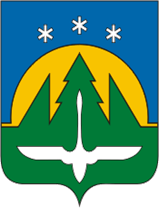 Актуализация схемы теплоснабжения муниципального образования города Ханты-МансийскОбосновывающие материалыКнига 2Перспективное потребление тепловой энергии на цели теплоснабженияМуниципальный контракт№249/1 от 22.11.2016 г.Данные базового уровня потребления тепловой энергии на цели теплоснабженияВ таблице 1 представлены расчетные значения потребления тепловой энергии в расчетных элементах территориального деления г. Ханты-Мансийска за отопительный период и за год в целом, рассчитанные на основании договорных нагрузок и среднемесячных значений температур наружного воздуха, принятых в соответствии с СП 131.13330.2012 «Строительная климатология» Актуализированная редакция СНиП 23-01-99.Расчетные значения потребления тепловой энергии по единицам территориального деленияСуммарные присоединенные договорные тепловые нагрузки с распределением по отдельным источникам тепловой энергии системы теплоснабжения г. Ханты-Мансийска с разбивкой по видам теплопотребления представлены в таблице 2. В конце таблицы приведено потребление тепловой энергии по единицам территориального деления.Максимальные тепловые нагрузки и годовое потребление тепловой энергии по районам г. Ханты-МансийскаПрогнозы приростов на каждом этапе площади строительных фондов, сгруппированные по расчётным элементам территориального деления и по зонам действия источников тепловой энергии с разделением объектов строительства на многоквартирные дома, жилые дома, общественные здания и производственные здания промышленных предприятийВ рамках актуализации Схемы теплоснабжения г. Ханты-Мансийска производится корректировка прогноза прироста строительных фондов по объектам территориального деления.В качестве исходных данных использована основная документация по планированию развития территории муниципального образования:Актуализированные показатели Генерального плана г. Ханты-Мансийска, разработанного ОАО «Российский институт градостроительства и инвестиционного развития «ГИПРОГОР»;Существующие проекты планировки и проекты межевания территорий.Прогнозные данные по приростам площадей строительных фондов на каждом этапе рассматриваемого периода, подготовлены на основании анализа решений Генерального плана развития г. Ханты-Мансийска и информации полученной в Департаменте градостроительства и архитектуры Администрации г. Ханты-Мансийска.Прогнозы приростов площади строительных фондовКак показано в актуализированном Генеральном плане города, в течение последних 5 лет наблюдаются интенсивные темпы ввода строительных фондов. Так жилищных фонд увеличивается ежегодно на 2,5-12%. Приросты жилищной застройки дифференцированы по типам зданий: наблюдается строительство многоквартирных домов, общежитий и индивидуальных жилых домов. Прирост жилищного фонда обуславливается возрастающей численностью населения. В 2012 г. средняя жилищная обеспеченность составила 19,8 м2/чел. Значение данного показателя несколько ниже средней жилищной обеспеченности в целом по России. В актуализированном Генеральном плане города к окончанию расчетного срока разработки (2033 г.) прогнозируется увеличение численности населения до 155 тыс. чел.Плановые показатели строительства жилого фонда в г. Ханты-Мансийске рассчитаны на следующие условия:- сохранение целевого показателя жилищной обеспеченности, определенного в Генеральном плане (30 кв. м. на человека);- приоритетность застройки (с учётом привлекательности для застройщиков);- нагрузки систем теплоснабжения, водоснабжения и водоотведения определены с учётом объектов социальной, культурной и бытовой инфраструктуры;- предполагается автономное теплоснабжение (отопление и горячее водоснабжение) индивидуального жилищного фонда от индивидуальных теплогенераторов.При актуализации Схемы теплоснабжения использованы также данные базовой схемы теплоснабжения и актуализации по состоянию на 2015 г. Актуализированные показатели приростов строительных площадей с разбивкой по категориям зданий представлены в таблице 3. Подробный перечень новых зданий, запланированных к строительству до 2032 г., представлен в приложении 1.В границы Центрального района входят следующие микрорайоны (в соответствии с проектами планировок и межевания):Центральный (1 очередь);Центральный (расчетный срок);Западный.В границы Нагорного района входят следующие микрорайоны (в соответствии с проектами планировок и межевания):Нагорный (1 очередь);Нагорный (расчетный срок);Солдатское поле (1 очередь);Солдатское поле (расчетный срок).В границы района Самарово входят следующие микрорайоны (в соответствии с проектами планировок и межевания):Иртыш (1 очередь);Иртыш (расчетный срок).В границы Берегового района входят следующие микрорайоны (в соответствии с проектами планировок и межевания):Объездная (Гидронамыв);Иртыш-2.На диаграмме 1 произведено сравнение площади строительных фондов в соответствии с базовым документом и актуализированной версией Схемы теплоснабжения.Из сравнения проектов следуют выводы:В связи появлением полного перечня проектов планировок прогноз приростов приобрел более достоверный характер, что связано с детализацией сроков реализации мероприятий, предусмотренных проектами планировок;В актуализированной версии Схемы теплоснабжения прирост площадей превышает показатели прироста согласно базовой версии, что связано, в т.ч. с планами по развитию Северо-западного промышленного узла и других территорий, по которым произведено уточнение площадей;Также увеличение приростов площадей связано с изменением расчетного периода Схемы теплоснабжения. Актуализированная версия предусматривает увеличение строительных фондов в течение 2017-2032 г., а не 2012-2026 гг., как было рассчитано ранее.Прирост площадей перспективных строительных фондов представлен:- в разрезе районов – в таблице 3;- в разрезе теплоснабжающих организаций и соответствующих котельных в таблице 4.Как видно, наибольшие приросты площадей, и, следовательно, тепловых нагрузок ожидаются в зоне действия котельных АО «Управление теплоснабжения и инженерных сетей».Наибольший прирост строительного фонда запланирован в Восточном районе. Согласно Генеральному плану города, перспективную нагрузку данного района будет обеспечивать газопоршневая теплоэлектростанция (ГПЭС). Согласно Генеральному плану города, к ГПЭС планируется подключение потребителей, расположенных в Восточном районе (микрорайон Восточный и микрорайон Восточный-2), электрическая мощность должна составить не менее 50 МВт, тепловая мощность – не менее 150 Гкал/ч.Однако решение о строительстве источника комбинированной выработки электрической и тепловой энергии не принято. Для принятия данного решения необходима синхронизация со Схемой и программой развития Единой энергетической системы России на 2016-2022 гг. Таким образом, проектом Схемы теплоснабжения предусматривается  теплоснабжение перспективных потребителей данного района от новых локальных котельных.Показатели прироста строительных фондов, сгруппированные по единицам территориального деления (нарастающий итог)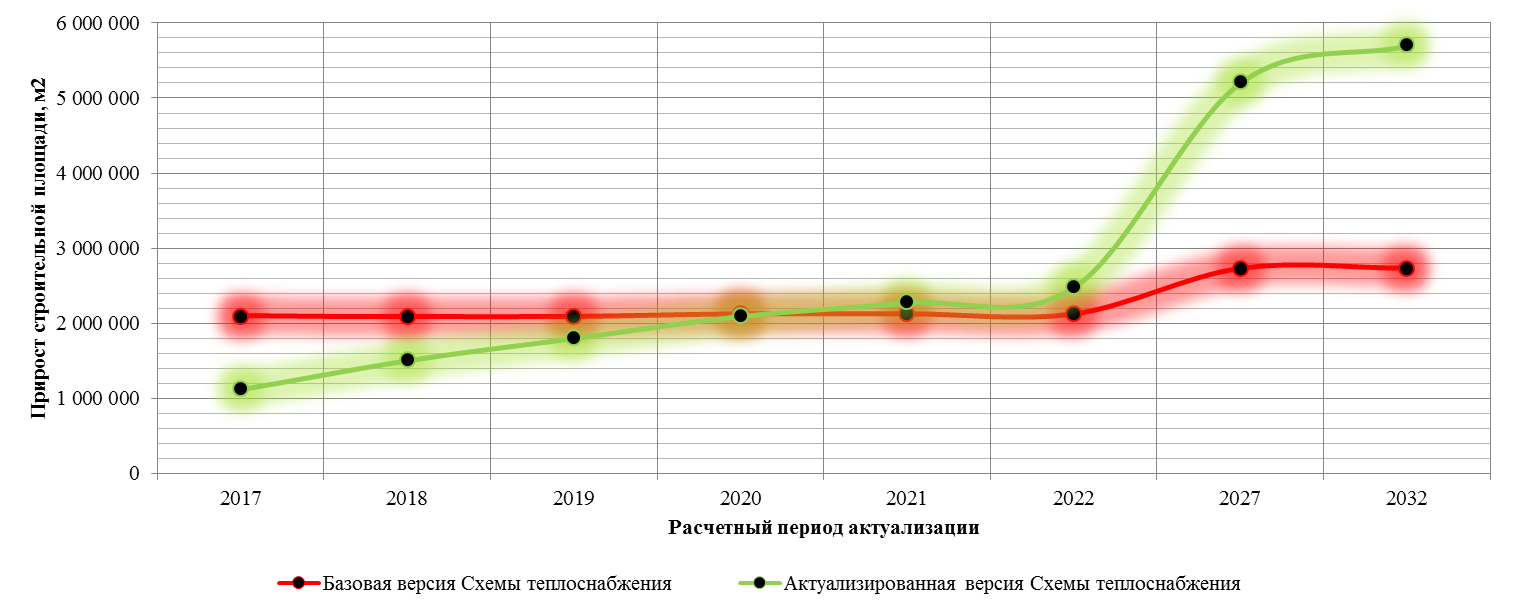 Сравнение вариантов прироста строительных площадейПоказатели прироста строительных фондов в разрезе теплоснабжающих организаций и соответствующих источников тепловой энергииПрогнозы убыли строительных фондовЗамедление темпов ввода строительных фондов частично связано с выбытием жилого фонда. Наличие на территории города малоэтажной и индивидуальной застройки низкой категории, с низкой плотностью застройки и уровнем благоустройства, значительным процентом износа, обусловливает необходимость проведения реконструкции и сноса ветхого и аварийного жилого фонда. Кроме этого, на территории города имеется значительный объем морально устаревшего жилого фонда – это среднеэтажная и малоэтажная застройка.В актуализированном Генеральном плане города к окончанию расчетного периода разработки прогнозируется убыль жилищного фонда в количестве 145,3 тыс. кв. м. Снос жилищного фонда предусматривается в Нагорном, Центральном районах и в районе Самарово.Прогнозы перспективных удельных расходов тепловой энергии на отопление, вентиляцию и горячее водоснабжение, согласованных с требованиями к энергетической эффективности объектов теплопотребления, устанавливаемых в соответствии с законодательством Российской ФедерацииНормативы потребления тепловой энергии для целей отопления и вентиляции зданийВ соответствии с п. 16 главы 1 Общие положения «Методических рекомендаций по разработке схем теплоснабжения», утвержденных приказом Минэнерго России №565 и Минрегиона России №667 от 29.12.2012 «Об утверждении методических рекомендаций по разработке схем теплоснабжения»:«Для формирования прогноза теплопотребления на расчетный период рекомендуется принимать нормативные значения удельного теплопотребления вновь строящихся и реконструируемых зданий в соответствии с СНиП 23-02-2003 «Тепловая защита зданий» (его актуализации) и на основании Приказа Министерства регионального развития РФ от 28 мая 2010 года №262 «О требованиях энергетической эффективности зданий, строений и сооружений».Приказ Минрегиона впоследствии был отменен, появился аналогичный документ - Приказ Министерства регионального развития Российской Федерации от 17 мая 2011 г. №224 «Об утверждении требований энергетической эффективности зданий, строений и сооружений». Данный нормативный документ также не был принят.В СП 50.13330.2012 актуализированная версия СНиП 23-02-2003 «Тепловая защита зданий» выделены 6 характерных групп потребителей тепловой энергии:жилые здания, общежития;общественные, кроме перечисленных в поз. 3-6;поликлиники и лечебные учреждения, дома-интернаты;дошкольные учреждения, хосписы;административного назначения (офисы);сервисного обслуживания.Нормативы согласно данному документу представлены для 1 м3 здания, т.е. имеют размерность Вт/(м3·°C). Таким образом, для расчета перспективных тепловых нагрузок и перспективного теплопотребления необходимо предварительно задаваться высотой здания.Вместе с тем в СП 124.13330.2012 Тепловые сети. Актуализированная редакция СНиП 41-02-2003 представлены нормативы для жилой застройки, отнесенные на единицу площади отапливаемого здания (Вт/м2) для каждой расчетной температуры наружного воздуха. При этом пунктом 5.2 СП 124.13330.2012 четко определено:«Решения по перспективному развитию систем теплоснабжения населенных пунктов, промышленных узлов, групп промышленных предприятий, районов и других административно-территориальных образований, а также отдельных СЦТ следует разрабатывать в схемах теплоснабжения. При разработке схем теплоснабжения расчетные тепловые нагрузки определяются: а) для существующей застройки населенных пунктов и действующих промышленных предприятий – по проектам с уточнением по фактическим тепловым нагрузкам;б) для намечаемых к строительству промышленных предприятий – по укрупненным нормам развития основного (профильного) производства или проектам аналогичных производств;в) для намечаемых к застройке жилых районов – по укрупненным показателям плотности размещения тепловых нагрузок или при известной этажности и общей площади зданий, согласно генеральным планам застройки районов населенного пункта – по удельным тепловым характеристикам зданий (Приложение В)».Пунктом 15 Постановления Правительства Российской Федерации от 25.01.2011 г. №18 «Об утверждении правил установления энергетической эффективности для зданий, строений сооружений и требований к правилам определения класса энергоэффективности многоквартирных домов» выдвигается требование:«После установления базового уровня требований энергетической эффективности зданий, строений, сооружений требования энергетической эффективности должны предусматривать уменьшение показателей, характеризующих годовую удельную величину расхода энергетических ресурсов в здании, строении, сооружении, не реже 1 раза в 5 лет: с января 2011 г. (на период 2011 - 2015 годов) - не менее чем на 15 процентов по отношению к базовому уровню, с 1 января 2016 г. (на период 2016 - 2020 годов) - не менее чем на 30 процентов по отношению к базовому уровню и с 1 января 2020 г. - не менее чем на 40 процентов по отношению к базовому уровню».Таким образом, с 2020 г. необходимо принимать удельные нормативы, уменьшенные на 10% по сравнению с нормативами 2016 г.Климатологические характеристики г. Ханты-Мансийска приняты в соответствии с СП 131.13330.2012 актуализированная версия СНиП 23-01-99 «Строительная климатология»:tр.о = -40ºC - расчётная температура наружного воздуха для проектирования отопления;tср.о = -8,8ºC - средняя температура наружного воздуха за отапливаемый период;nо =247 суток – продолжительность отопительного периода.Таким образом, нормативы удельной тепловой нагрузки и удельного теплопотребления принимаются:Для жилой застройки – в соответствии с СП 124.13330.2012 Тепловые сети. Актуализированная редакция СНиП 41-02-2003, с учетом- СП131.13330.2012 актуализированная версия СНиП 23-01-99 «Строительная климатология»;- Постановления Правительства Российской Федерации от 25.01.2011 г. №18 «Об утверждении правил установления энергетической эффективности»;Расчетные нормы коррелируются с СП 50.13330.2012 актуализированная версия СНиП 23-02-2003 «Тепловая защита зданий».Для остальных потребителей – в соответствии с СП 50.13330.2012 актуализированная версия СНиП 23-02-2003 «Тепловая защита зданий», принимая различную высоту для каждого конкретного потребителя, с учетом - СП131.13330.2012 актуализированная версия СНиП 23-01-99 «Строительная климатология»;- Постановления Правительства Российской Федерации от 25.01.2011 г. №18 «Об утверждении правил установления энергетической эффективности».Данные строительные нормы и правила устанавливают требования к тепловой защите зданий в целях экономии энергии при обеспечении санитарно-гигиенических и оптимальных параметров микроклимата помещений и долговечности ограждающих конструкций зданий и сооружений.Требования к повышению тепловой защиты зданий и сооружений, основных потребителей энергии являются важным объектом государственного регулирования в большинстве стран мира. Эти требования рассматриваются также с точки зрения охраны окружающей среды, рационального использования не возобновляемых природных ресурсов, уменьшения влияния «парникового» эффекта и сокращения выделений двуокиси углерода и других вредных веществ в атмосферу.Данные нормы затрагивают часть общей задачи энергосбережения в зданиях. Одновременно с созданием эффективной тепловой защиты, в соответствии с другими нормативными документами принимаются меры по повышению эффективности инженерного оборудования зданий, снижению потерь энергии при ее выработке и транспортировке, а также по сокращению расхода тепловой и электрической энергии путем автоматического управления и регулирования оборудования и инженерных систем в целом.Нормы по тепловой защите зданий гармонизированы с аналогичными зарубежными нормами развитых стран. Эти нормы, как и нормы на инженерное оборудование, содержат минимальные требования, и строительство многих зданий может быть выполнено на экономической основе с существенно более высокими показателями тепловой защиты, предусмотренными классификацией зданий по энергетической эффективности.Данные нормы и правила распространяются на тепловую защиту жилых, общественных, производственных, сельскохозяйственных и складских зданий и сооружений (далее - зданий), в которых необходимо поддерживать определенную температуру и влажность внутреннего воздуха.Согласно актуализированной версии СНиП 23-02-2003 «Тепловая защита зданий», энергетическую эффективность жилых и общественных зданий следует устанавливать в соответствии с классификацией по таблице 5.Присвоение классов D, Е на стадии проектирования не допускается.Классы А, В, С устанавливают для вновь возводимых и реконструируемых зданий на стадии разработки проектной документации и впоследствии их уточняют в процессе эксплуатации, по результатам энергетического обследования. С целью увеличения доли зданий с классами «А, В» субъекты Российской Федерации должны применять меры по экономическому стимулированию, как к участникам строительного процесса, так и эксплуатирующим организациям.Классы D, Е устанавливают при эксплуатации возведенных до 2000 г. зданий с целью разработки органами администраций субъектов Российской Федерации очередности и мероприятий по реконструкции этих зданий.В соответствии с п. 8 Требований энергоэффективности зданий, строений и сооружений:«В задании на проектирование следует указывать класс энергетической эффективности B ("высокий") и процент снижения нормируемого удельного расхода энергии на цели отопления и вентиляции по отношению к базовому уровню. Соответствие проектных значений нормируемым на стадии проектирования устанавливается в энергетическом паспорте здания. При неудовлетворении приведенных выше требований усиливается теплозащита наружных ограждающих конструкций, либо выполняются мероприятия по повышению энергоэффективности систем отопления и вентиляции».Классы энергетической эффективности жилых и общественных зданийДля визуального понимания на рисунке 2 представлен тренд изменения удельных показателей потребления тепловой энергии на примере жилого 5-этажного многоквартирного здания.На диаграмме представлены расчетные нормативы после перевода нормативов в единицу измерения ккал/(ч·м2).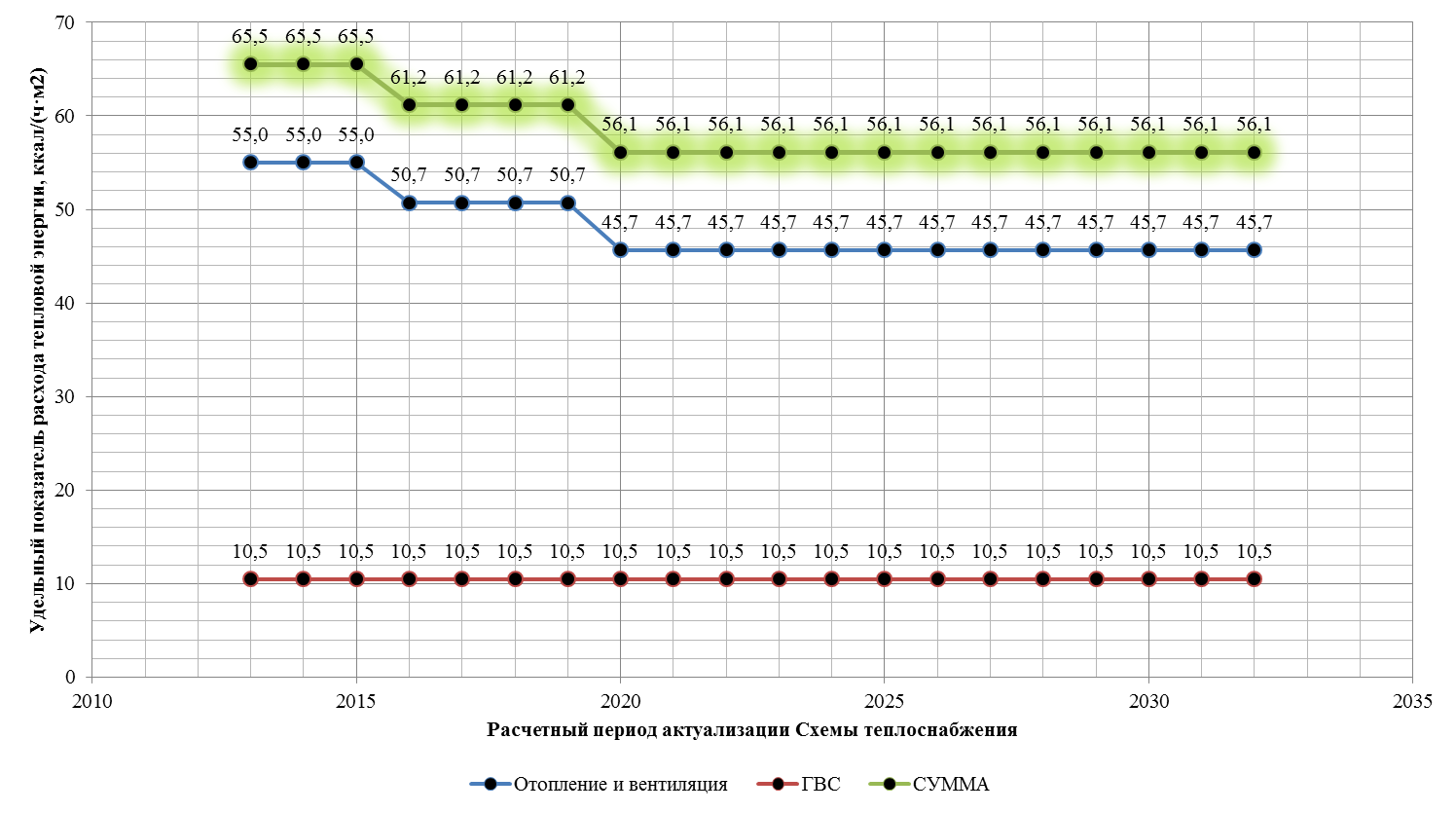 Изменение нормируемого удельного расхода тепловой энергии на отопление, вентиляцию и ГВС на примере жилого 5-этажного зданияНормативы потребления тепловой энергии для целей ГВСРасход воды на нужды ГВС для перспективных потребителей принимается на основании Приложения Г СП 124.13330.2012 Тепловые сети. Актуализированная редакция СНиП 41-02-2003, а также СП 30.13330.2012 Внутренний водопровод и канализация зданий. Актуализированная редакция СНиП 2.04.01-85.Прогнозы перспективных удельных расходов тепловой энергии для обеспечения технологических процессовВ результате сбора исходных данных, проектов строительства новых промышленных предприятий с использованием тепловой энергии в технологических процессах не выявлено.В актуализированном проекте Схемы теплоснабжения предусматривается застройка Северо-западной производственной и коммунально-складской территории.Проектируемая территория, прилегающая к ул. Студенческой (объездная дорога – северный участок), находится в северо-западной части г. Ханты-Мансийска. С юга территория ограничена застройкой центральной части города, с севера – пойменной частью р. Иртыш; с запада – границей городских земель и берегом р. Иртыш; с востока – протокой Мал. Неулева и залесенной территорией. Характерная планировочная особенность участка проектирования – территория представляет большой неосвоенный участок в пойме р. Иртыш.Точные сведения об отапливаемых площадях в пределах нового района в рамках проекта планировки не представлены, поэтому была произведена укрупненная оценка перспективных приростов строительного фонда. Точные характеристики новых промышленно-складских зданий отсутствуют. Оценка перспективных удельных расходов тепловой энергии для покрытия тепловых нагрузок произведена с учетом следующих допущений:Вся территория будет относиться к категории зданий сервисного обслуживания;Требуемая температура воздуха внутри помещения будет находиться в диапазоне 13-17°C;Перспективная застройка будет выполнена в 1-2 этажном исполнении;Здания будут осуществлять потребление тепловой энергии только на нужды отопления и ГВС;Технологическая нагрузка потребителей в паре и горячей воде будет отсутствовать.Перспективные удельные расходы тепловой энергии для нужд промышленной застройки представлены на диаграмме 3.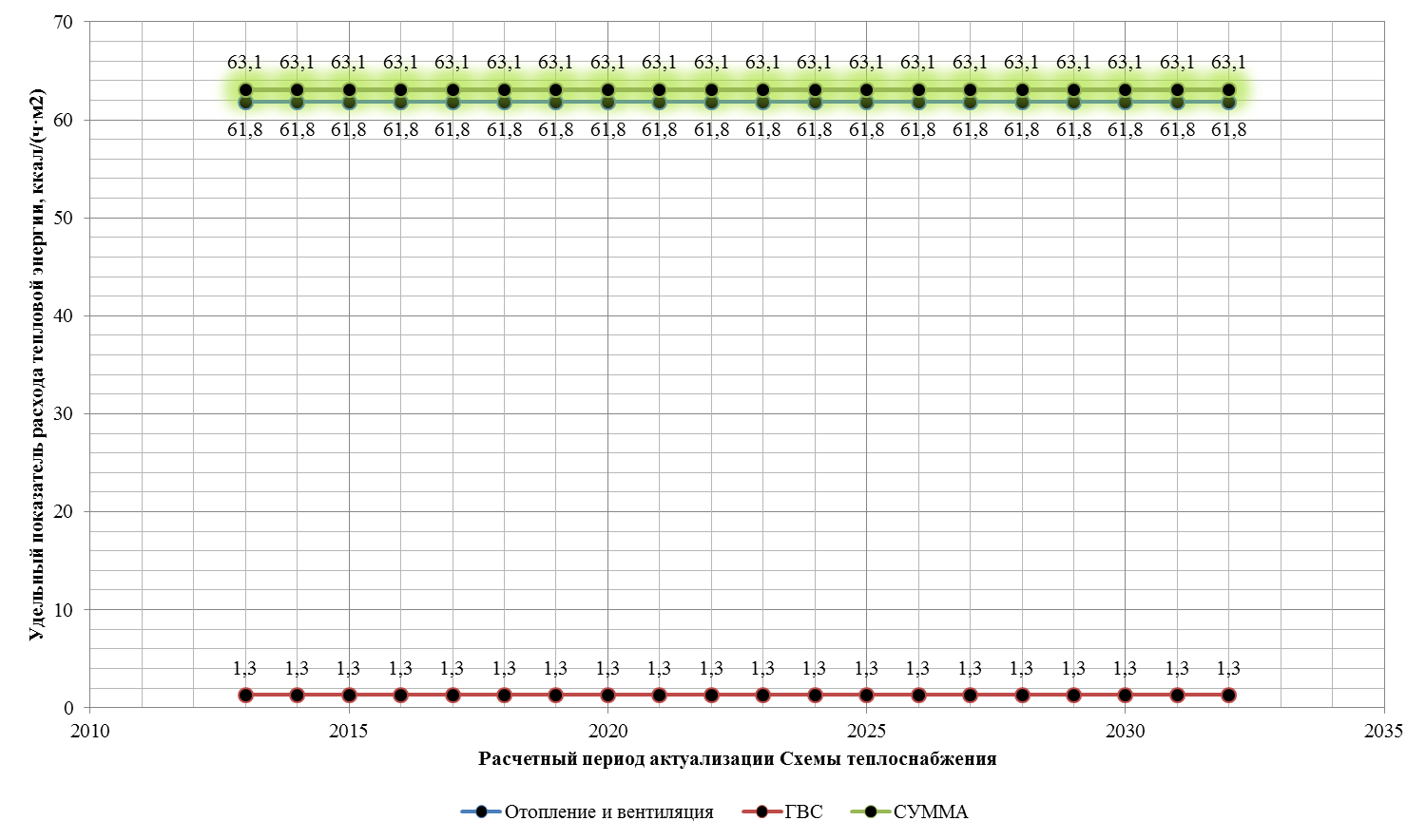 Изменение нормируемого удельного расхода тепловой энергии на отопление, вентиляцию и ГВС на примере характерного промышленного потребителяПрогнозы приростов объемов потребления тепловой мощности с разделением по видам теплопотребления в расчетных элементах территориального деления в зоне действия централизованного теплоснабженияРасчет перспективных тепловых нагрузок выполнен по следующим направлениям:Прирост в расчетных элементах территориального деления с разделением по видам теплопотребления (отопление, вентиляция и ГВС) – представлены на рисунке 4, таблице 8 и приложении 2;Прирост по зонам действия существующих и перспективных источников централизованного теплоснабжения с разделением по видам теплопотребления (отопление, вентиляция и ГВС) – представлены в таблице 6 и приложении 2.Приросты тепловой нагрузки в расчетных элементах территориального деления в зоне централизованного теплоснабженияКак видно из таблицы и диаграммы, наибольший прирост тепловой нагрузки будет наблюдаться в Восточном районе. Причиной тому служит освоение значительной территории.Приросты тепловой нагрузки по микрорайонам в зоне централизованного теплоснабженияПриросты тепловой нагрузки в зоне действия источников централизованного теплоснабжения и в зоне ответственности теплоснабжающих организацийВ проанализированных проектах планировок содержатся расчетные величины подключенной нагрузки потребителей тепловой энергии. На рисунке 5 представлено сравнение нагрузки, полученной по результатам расчетов, и нагрузки, полученной, исходя из анализа проекта планировок.Как видно из диаграммы, перспективные нагрузки отличаются существенно, причиной чему служат следующие факторы:В проектах планировок использован преимущественно метод оценки нагрузок по укрупненным показателям. Оценка тепловых нагрузок и теплопотребления в соответствии с данным методом, как правило, приводит к значительному отличию договорных и фактических нагрузок;Рассчитанные по нормативным документам нагрузки, учитывают снижение удельных показателей потребления по сравнению с базовыми значениями, характерными для большинства городов Российской Федерации. Следует отметить, что данный метод применим лишь в том случае, если вновь вводимые строительные фонды имеют высокие показатели энергетической эффективности, т.е. соответствуют действующим требованиям.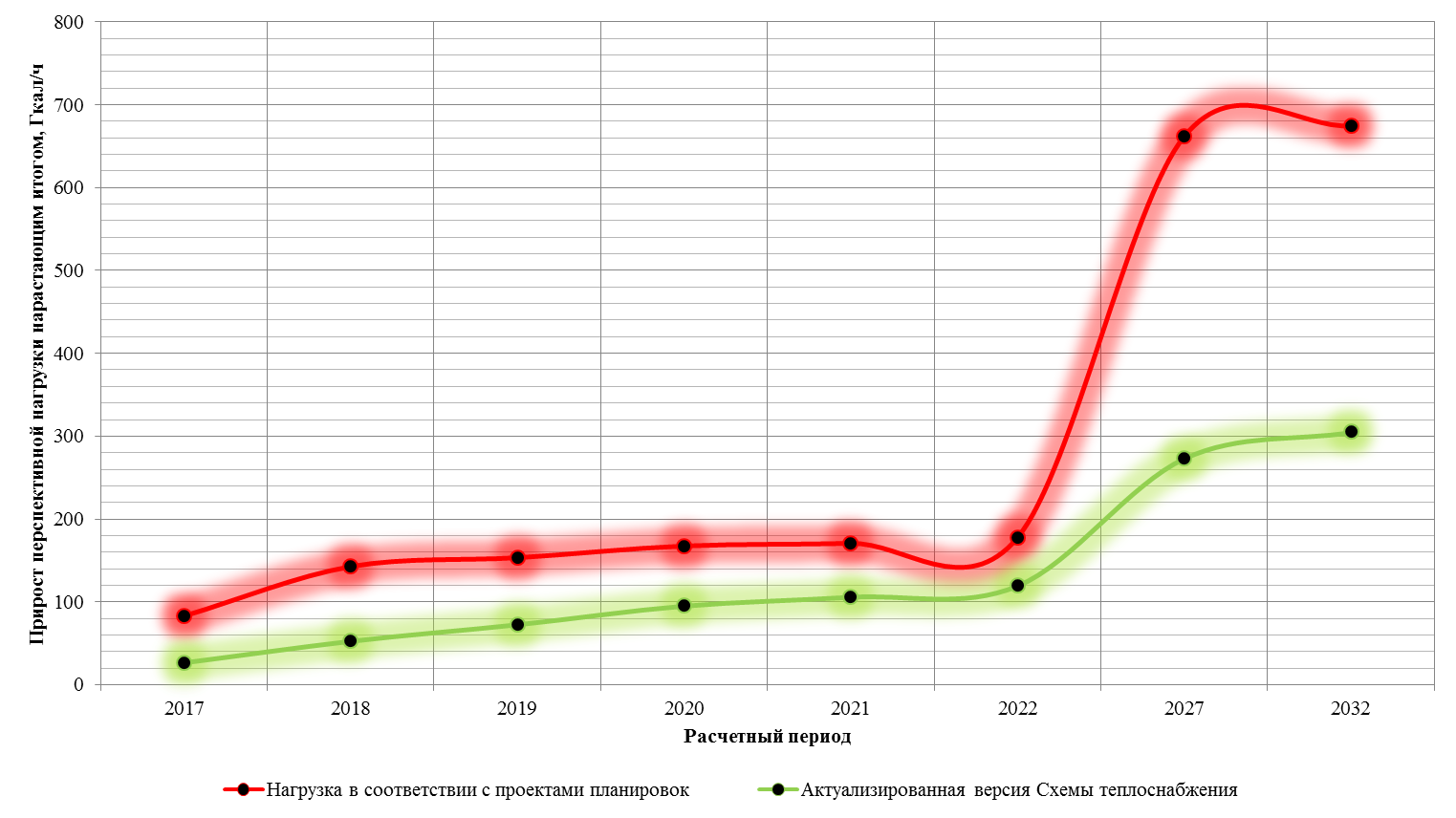 Сравнение рассчитанных значений со значениями по результатам анализа проектов планировок в целом по городуПрогнозы приростов объемов потребления тепловой мощности с разделением по видам теплопотребления в зонах действия индивидуальных источников теплоснабженияНаряду с централизованным теплоснабжением в границах г. Ханты-Мансийска планируется осуществлять теплоснабжение от индивидуальных теплоисточников.Прогноз прироста тепловых нагрузок в зонах действия индивидуальных источников теплоснабжения по единицам территориального деления представлен в таблице 8 и приложении 2.Приросты тепловой нагрузки в расчетных элементах территориального деления в зоне индивидуального теплоснабженияКак видно из таблицы, наибольший прирост теплопотребления ожидается в промышленной зоне. Причиной тому служит отсутствие необходимости централизованного теплоснабжения в данной зоне.Прогнозы приростов объемов потребления тепловой мощности и теплоносителя объектами, расположенными в производственных зонах, с учетом возможных изменений производственных зон и их перепрофилирование, и приростов объемов потребления тепловой энергии (мощности) производственными объектами по видам теплоносителя (горячая вода и пар) в зоне действия источника теплоснабжения на каждом этапеВ результате сбора исходных данных, проектов строительства новых промышленных предприятий с использованием тепловой энергии в технологических процессах в виде горячей воды или пара не выявлено.В настоящий момент существующие предприятия не имеют проектов расширения или увеличения мощности производства в существующих границах. Запланированные преобразования на территории промышленных предприятий имеют административную направленность и не окажут влияния на уровни потребления тепловой энергии города.Как правило, при увеличении потребления тепловой энергии промышленные предприятия устанавливают собственный источник тепловой энергии, который работает для покрытия необходимых тепловых нагрузок на отопление, вентиляцию и ГВС производственных и административных корпусов, а также для выработки тепловой энергии в виде пара или горячей воды на различные технологические цели. Аналогичная ситуация характерна и для строительства новых промышленных предприятий.Массовая промышленно-складская застройка планируется в районе Северо-западной промышленной зоны. Удельные нормы, использованные для расчета перспективного потребления тепловой энергии промышленной застройкой, представлены в разделе 4.Оценка перспективного потребления тепловой энергии промышленно-складскими предприятиями представлена в таблице 9.Приросты тепловой нагрузки в промышленно-складской зонеПрогноз перспективного потребления тепловой энергии отдельными категориями потребителей, в том числе социально значимых, для которых устанавливаются льготные тарифы на тепловую энергию (мощность), теплоносительВ соответствии с частью 3 статьи 7 Федерального закона от 27.07.2010 №190-ФЗ «О теплоснабжении» тарифы на тепловую энергию (мощность), поставляемую теплоснабжающими организациями потребителям устанавливаются органом исполнительной власти субъекта Российской Федерации в области государственного регулирования цен (тарифов). Для в г. Ханты-Мансийска указанным органом является региональная служба по тарифам Ханты-Мансийского автономного округа-Югры. Установление тарифов на очередной период регулирования производится приказом руководителя службы. Приказами об установлении тарифов выпущенных последние три года для теплоснабжающих организаций в г. Ханты-Мансийске, рассматриваемых в схеме теплоснабжения (АО «Управление теплоснабжения и инженерных сетей», ООО «ЮграТеплоГазСтрой», ОАО «Обьгаз», МП «Ханты-Мансийскгаз», БУ ХМАО-Югры «ДЭСЗ» и АО «ГК «Северавтодор» филиал №5) определены тарифы только для двух основных групп потребителей, оплачивающих производство и передачу тепловой энергии – бюджетные потребителя и иные потребители. Отдельных категорий потребителей, в том числе социально значимых, для которых устанавливаются льготные тарифы на тепловую энергию (мощность), теплоноситель в приказе не выделялось. На основании этого прогноз перспективного потребления тепловой энергии отдельными категориями потребителей, в том числе социально значимых, для которых устанавливаются льготные тарифы на тепловую энергию, в схеме не определялся.Прогноз перспективного потребления тепловой энергии потребителями, с которыми заключены или могут быть заключены в перспективе свободные долгосрочные договоры теплоснабженияВ соответствии с  частью 9 статьи 10 Федерального закона от 27.07.2012 №190-ФЗ «О теплоснабжении» «…Поставки тепловой энергии (мощности) теплоносителя в целях обеспечения потребления тепловой энергии объектами, введенными в эксплуатацию после 01 января  2010 года, могут осуществляться на основании долгосрочных (на срок более чем один год) договоров теплоснабжения, заключенных в установленном Правительством Российской Федерации порядке между потребителями тепловой энергии и теплоснабжающими организациями по ценам, определенным соглашением сторон. Государственное регулирование цен (тарифов) в отношении объема тепловой энергии (мощности), теплоносителя, продажа которых осуществляется по таким договорам, не применяется…».«Правила заключения долгосрочных договоров теплоснабжения по ценам, определенным соглашением сторон, в целях обеспечения потребления тепловой энергии (мощности) и теплоносителя объектами, потребляющими тепловую энергию (мощность) и теплоноситель и введенными в эксплуатацию после 1 января 2010 г.», утвержденными постановлением Правительства Российской Федерации от  22 октября 2012 г. № 1075 «О ценообразовании в сфере теплоснабжения» (далее - Правила) устанавливают порядок заключения долгосрочного (на срок более чем 1 год) договора теплоснабжения между потребителем тепловой энергии и теплоснабжающей организацией по ценам, определенным по соглашению сторон (далее - нерегулируемый долгосрочный договор), в целях обеспечения потребления тепловой энергии (мощности) и (или) теплоносителя объектами, потребляющими тепловую энергию (мощность) и (или) теплоноситель (далее - теплопотребляющие объекты) и введенными в эксплуатацию после 1 января 2010 г.Нерегулируемый долгосрочный договор заключается при соблюдении следующих условий:- заключение нерегулируемого долгосрочного договора в отношении тепловой энергии, произведенной источниками тепловой энергии, введенными в эксплуатацию до 1 января 2010 г., не влечет за собой дополнительное увеличение тарифов на тепловую энергию (мощность) для потребителей тепловой энергии, теплопотребляющие объекты которых введены в эксплуатацию до 1 января 2010 г. (далее - отсутствие отрицательных тарифных последствий);- существует технологическая возможность снабжения тепловой энергией (мощностью) и (или) теплоносителем от источников тепловой энергии потребителя тепловой энергии.Технологическая возможность снабжения тепловой энергией (мощностью) и (или) теплоносителем от источников тепловой энергии потребителя тепловой энергии существует, если теплопотребляющий объект потребителя тепловой энергии, снабжение которого тепловой энергией (мощностью) и (или) теплоносителем планируется осуществлять по нерегулируемому долгосрочному договору, а также источник тепловой энергии, с использованием которого планируется производство тепловой энергии (мощности) и теплоносителя, поставляемых по нерегулируемому долгосрочному договору, расположены или будут расположены в одной системе теплоснабжения при выполнении одного из следующих условий:а) имеются документы, подтверждающие, что теплопотребляющий объект и источник тепловой энергии в установленном порядке подключены к системе теплоснабжения;б) потребителем тепловой энергии (теплоснабжающей организацией в отношении источника тепловой энергии) заключен договор о подключении к системе теплоснабжения в отношении такого теплопотребляющего объекта;в) имеются технические условия, предусматривающие максимальную нагрузку (мощность) и сроки подключения теплопотребляющего объекта (источника тепловой энергии) к сетям теплоснабжения, предоставленные в порядке, установленном градостроительным законодательством Российской Федерации.В г. Ханты-Мансийске на момент разработки схемы теплоснабжения, по информации, полученной от теплоснабжающих организаций – АО «Управление теплоснабжения и инженерных сетей», ООО «ЮграТеплоГазСтрой», ОАО «Обьгаз», МП «Ханты-Мансийскгаз», БУ ХМАО-Югры «ДЭСЗ» и АО «ГК «Северавтодор» филиал №5, действующие договора теплоснабжения между ними и потребителями тепловой энергии заключались только с фиксированным сроком действия, на срок не более 1 финансового года. Долгосрочные (на срок более чем 1 год) договора теплоснабжения между потребителем тепловой энергии и теплоснабжающими организациями по ценам, определенным по соглашению сторон, в целях обеспечения потребления тепловой энергии объектами, потребляющими тепловую энергию и введенными в эксплуатацию после 1 января 2010 г. не заключались. Заключению данных договоров не планируется и в перспективе. На основании этого прогноз перспективного потребления тепловой энергии потребителями, с которыми заключены или могут быть заключены в перспективе свободные долгосрочные договоры теплоснабжения, в схеме не определялся.Для заключения нерегулируемых долгосрочных договоров в соответствии с постановлением Правительства Российской Федерации от 22 октября 2012 №1075 «О ценообразовании в сфере теплоснабжения» устанавливается следующий порядок:- Одна сторона нерегулируемого долгосрочного договора, имеющая намерение заключить нерегулируемый долгосрочный договор (теплоснабжающая организация или потребитель тепловой энергии), сообщает в письменной форме другой стороне о своем намерении с изложением существенных условий такого договора и приложением документов, подтверждающих выполнение одного из условий, указанных в пункте 3 Правил.- Теплоснабжающая организация или потребитель тепловой энергии в течение 7 календарных дней с даты получения согласия на заключение нерегулируемого долгосрочного договора направляет заявку в орган регулирования на предоставление заключения об отсутствии отрицательных тарифных последствий.-  Орган регулирования в течение 20 рабочих дней с даты поступления заявки от теплоснабжающей организации или потребителя тепловой энергии на предоставление заключения об отсутствии отрицательных тарифных последствий выдает соответствующее заключение.-  После получения заключения органа регулирования об отсутствии отрицательных тарифных последствий стороны в течение согласованного ими срока проводят переговоры по согласованию условий нерегулируемого долгосрочного договора теплоснабжения и заключают нерегулируемый долгосрочный договор теплоснабжения.Прогноз перспективного потребления тепловой энергии потребителями, с которыми заключены или могут быть заключены договоры теплоснабжения по регулируемой ценеВ соответствии с  частью 3 статьи 10 Федерального закона от 27.07.2012 №190-ФЗ «О теплоснабжении» «…В случае заключения между теплоснабжающей организацией и потребителем долгосрочного договора теплоснабжения (на срок более чем один год) орган регулирования в соответствии с условиями такого договора устанавливает долгосрочный тариф на реализуемую потребителю тепловую энергию (мощность), определенный в соответствии с основами ценообразования в сфере теплоснабжения и правилами регулирования цен (тарифов) в  сфере теплоснабжения, утвержденными Правительством Российской Федерации.В соответствии с постановлением Правительства Российской Федерации от  22 октября 2012 №1075 «О ценообразовании в сфере теплоснабжения» «…долгосрочные тарифы - тарифы в сфере теплоснабжения, установленные на долгосрочный период регулирования на основе долгосрочных параметров регулирования деятельности регулируемых организаций в числовом выражении или в виде формул. Долгосрочные тарифы устанавливаются на срок более 1 финансового года с учётом особенностей, предусмотренных настоящим документом».В соответствии пунктом 51 указанного постановления «… Долгосрочные тарифы устанавливаются органом регулирования для регулируемой организации в числовом выражении или в виде формул отдельно на каждый год долгосрочного периода регулирования на основании определенных органом регулирования для такой регулируемой организации значений долгосрочных параметров регулирования ее деятельности и иных прогнозных параметров регулирования. Значения долгосрочных параметров регулирования деятельности регулируемой организации, для которой устанавливаются такие тарифы, определяются органом регулирования на весь долгосрочный период регулирования, в течение которого не пересматриваются».В г. Ханты-Мансийске на момент разработки схемы теплоснабжения, по информации, полученной от теплоснабжающих организаций – ОАО «Управление теплоснабжения и инженерных сетей», ООО «ЮграТеплоГазСтрой», ОАО «Обьгаз», МП «Ханты-Мансийскгаз», БУ ХМАО-Югры «ДЭСЗ» и АО «ГК «Северавтодор» филиал №5, действующие договоры теплоснабжения между ними и потребителями тепловой энергии заключались только с фиксированным сроком действия, на срок не более 1 финансового года. Долгосрочные (на срок более чем 1 год) договора теплоснабжения между потребителем тепловой энергии и теплоснабжающими организациями по регулируемым ценам, в целях обеспечения потребления тепловой энергии объектами, потребляющими тепловую энергию, не заключались. Заключению данных договоров не планируется в перспективе на 2017 год. На основании этого прогноз перспективного потребления тепловой энергии потребителями, с которыми заключены или могут быть заключены в долгосрочные договоры теплоснабжения по регулируемой цене, в схеме не определялся.ПРИЛОЖЕНИЕ 1. Прогноз прироста строительных фондов на территории г. Ханты-Мансийска в период 2017-2032 гг.Показатели прироста строительных фондов на территории города по единицам территориального деления и по источникам теплоснабжения, с указанием этажностиПРИЛОЖЕНИЕ 2. Прогноз прироста тепловых нагрузок на территории г. Ханты-Мансийска в период 2017-2032 гг.Показатели прироста тепловых нагрузок на территории города по единицам территориального деления и по источникам теплоснабжения, с указанием этажности№ п/пПолезный отпуск, ГкалПолезный отпуск, ГкалПолезный отпуск, ГкалПотребление тепловой энергии за отопительный период, ГкалПотребление тепловой энергии за отопительный период, ГкалПотребление тепловой энергии за отопительный период, Гкал№ п/п201420152016201420152016Центральный район393260359820358431366542333181331871Нагорный район814426995269085767076521764351Район Самарово852496812469608757985867360157Поселок Горный479744214558473143554492Район Восточный255342501125011250452452124521Район ОМК154721229913799133441017011671Район Береговой3369129961955123351196218517Северо-западная промышленная зона000000ИТОГО г. Ханты-Мансийску609123552622560043564502508080515579№ п/пНаименование теплоисточникаОбщая присоединенная нагрузка, Гкал/чОбщая присоединенная нагрузка, Гкал/чНагрузка отопления и вентиляции, Гкал/чНагрузка отопления и вентиляции, Гкал/чНагрузка ГВС, Гкал/чНагрузка ГВС, Гкал/чПолезный отпуск, ГкалПолезный отпуск, ГкалПолезный отпуск, ГкалРасчетное теплопотребление в соответствии с договорной нагрузкой базового периода, ГкалДоля фактического теплопотребления от договорного значения, %№ п/пНаименование теплоисточника201520172015201720152017201420152016Расчетное теплопотребление в соответствии с договорной нагрузкой базового периода, ГкалДоля фактического теплопотребления от договорного значения, %АО «Управление теплоснабжения и инженерных сетей»АО «Управление теплоснабжения и инженерных сетей»АО «Управление теплоснабжения и инженерных сетей»АО «Управление теплоснабжения и инженерных сетей»АО «Управление теплоснабжения и инженерных сетей»АО «Управление теплоснабжения и инженерных сетей»АО «Управление теплоснабжения и инженерных сетей»АО «Управление теплоснабжения и инженерных сетей»АО «Управление теплоснабжения и инженерных сетей»АО «Управление теплоснабжения и инженерных сетей»АО «Управление теплоснабжения и инженерных сетей»АО «Управление теплоснабжения и инженерных сетей»АО «Управление теплоснабжения и инженерных сетей»1Котельная №1 9,009,167,677,491,341,671606515060150183421444%2Котельная №2 3,265,293,014,400,250,898597766091281939947%3Котельная №3 1,582,391,371,420,200,975328422543371154238%4Котельная №4 3,333,392,642,670,680,718167705874781313857%5Котельная №5 2,102,131,841,840,260,29460737814015746454%6Котельная комплекса ВУЗов 9,609,508,848,760,760,741934317648181123067359%7Котельная №7 5,065,184,594,630,470,5510327796281961743747%8Котельная №8 3,111,972,781,900,320,07689464565536597593%9Котельная №9 10,3510,579,589,760,770,812798523184216603406164%10Котельная №10 6,775,666,555,380,230,281574412624119761745069%11Котельная №11 3,453,713,373,540,090,179813776770191136562%12Котельная №12 0,330,330,330,330,0087366765792971%13Котельная №13 0,160,160,160,160,00509489498450111%14Котельная №15 8,369,568,119,190,250,371943114990161702900656%15Котельная №16 3,533,633,393,480,150,159136759476341103769%16Котельная №17 2,051,962,051,960,00517539923927558570%17Котельная № 48, ул. Рябиновая5,365,585,025,210,340,379541843880141765645%18Котельная УВК  0,820,820,800,800,020,02186517271782245972%19Котельная 10 МВт (Учхоз) 4,616,073,655,040,961,037322721890742233741%20Котельная Менделеева, 32,592,562,172,130,420,43525345584610935649%21Котельная №22 4,455,314,043,990,411,319533807078762152937%22Котельная Школы №3 1,451,471,331,320,110,15201926742355489748%23Котельная №24 - "Школа №6" 2,902,892,662,660,240,24575660315785940462%24Котельная ДК «Октябрь»2,683,582,593,470,090,116981682861581070058%25Котельная №26 0,971,620,911,530,060,09405033003648502573%26Котельная «Больничный комплекс» (районная)17,0617,9716,0816,950,981,024552840188383055612968%27Котельная ОПНД 1,401,471,351,410,060,06446445514133445193%28Котельная №29 4,094,373,844,080,250,299295907687371388363%29Котельная Микрорайон 6 ж/д 75 квартала 1,541,551,331,340,220,20253226133519540365%30Котельная №314,174,154,174,150,0010621853178781182367%31Котельная №32 8,648,588,268,120,390,461655415689160112669860%32Котельная "Квартал малоэтажной застройки" (ул.Чкалова-Доронина-Шевченко-Чехова)2,624,182,183,630,440,555667587258841459540%33Котельная Православного храма 0,892,170,762,030,130,14456640164210686061%34Котельная №35 3,633,713,623,700,010,00119181022391941055987%35Котельная Сирина, 68б (95 кв. ж/д) 1,351,351,021,020,330,33229421882458544445%36Котельная Театрально-концертного комплекса 7,147,496,576,880,570,611484413646147282428961%37Котельная Музей геологии, нефти и газа 2,133,251,933,060,210,194724469442971019842%38Котельная №39 ОМК0,780,770,780,770,00184914871474219967%39Котельная Гидронамыв (микрорайон 11 ж/д) 11,8211,9211,0011,050,820,872099618303227443817360%40Котельная СУ-967 0,140,140,140,140,0040830429338676%41Котельная Дзержинского, 30 (96кв ж/д) 0,572,010,441,580,140,43128012691986784425%42Котельная Кирова 35 2,512,442,412,340,100,10513551514634744362%43Котельная Ленина 8 0,120,090,090,090,030,00465390414251165%44Котельная 2-очередь жил. микр-она ул.Дунина-Горкавича №1, 2  4,734,804,044,100,690,697485678764441702338%45Котельная Юридический институт для подготовки специалистов системы МВД РФ 13,8314,4213,3613,510,470,902056722906225364543750%46Котельная Школа № 8 1,311,481,241,400,070,08439033542904461063%47Котельная Пож.депо на 8 авт. 5,15 МВт 1,863,681,823,140,040,535087628974821308457%48Котельная мкр. Менделеева-Шевченко-Строителей2,703,272,653,210,060,0650027553850956740%49Котельная Станция скорой медицинской помощи0,410,410,410,410,00878897845117072%50КУ «Строителей, 12б»3,370,913,370,910,007493655148012581186%51Котельная Памятный знак Первооткрывателям Сибири (Стелла)0,200,040,200,040,004763539710989%52Крышная котельная по ул. Гагарина, 350,602,050,602,050,0068742914092584170%53Котельная на 24,7 МВт мкр. "Иртыш"1,898,061,897,780,28326112523165622429168%54Котельная «Гагарина, 220а»0,350,240,350,240,0064596455968282%55КУ «Кирова, 3А»0,322,610,322,320,291084732988886234%56Котельная по ул. Грибная, 80,210,250,180,220,030,0311811827788131%57Котельная по ул. Доронина, 80,430,430,0012270%58Котельная по ул. Югорская, 10,520,520,0014700%59Котельная по ул. Югорская, 50,520,520,0014820%60Котельная по ул. Югорская, 90,910,910,0025810%61Котельная по ул. Югорская, 110,820,800,0224390%62Котельная по ул. Югорская, 130,530,530,0014970%ИТОГО по АО «Управление теплоснабжения и инженерных сетей»ИТОГО по АО «Управление теплоснабжения и инженерных сетей»200,27228,01185,81208,4414,4519,56435303(в т.ч. собственные нужды ТСО - 2912,5)406531(в т.ч. собственные нужды ТСО - 2912,5)414998(в т.ч. собственные нужды ТСО - 2912,5)74454756%ООО «ЮграТеплоГазСтрой»ООО «ЮграТеплоГазСтрой»ООО «ЮграТеплоГазСтрой»ООО «ЮграТеплоГазСтрой»ООО «ЮграТеплоГазСтрой»ООО «ЮграТеплоГазСтрой»ООО «ЮграТеплоГазСтрой»ООО «ЮграТеплоГазСтрой»ООО «ЮграТеплоГазСтрой»ООО «ЮграТеплоГазСтрой»ООО «ЮграТеплоГазСтрой»ООО «ЮграТеплоГазСтрой»ООО «ЮграТеплоГазСтрой»63Котельная "Инженерный корпус" 0,290,290,200,200,090,09606562562126644%64Котельная "Автовокзал" 0,710,710,480,480,230,23148313771377314644%65Котельная "Администрация Ханты-Мансийского района" 0,110,110,110,1123021321331368%66Котельная "Посадская 16А" 0,080,080,080,0816715515522868%67Крышная котельная мощностью 0.63 МВт0,150,150,150,1531329129142768%68Отдельно стоящая блок-модульная котельная мощностью 16.05 МВт 4,264,261,921,922,342,348899826082602357635%69Отдельно стоящая блок-модульная котельная мощностью 12.6 МВт0,930,930,930,93194318031803264668%70Котельная мощностью 7.4 МВт "Рыборазводный завод" 3,283,283,013,010,270,276852636063601065560%71Автоматизированная блочная котельная на ул. Красноармейской, 350,310,310,310,3164559959987968%72Котельная жилого дома по ул. Доронина, 60,350,350,350,3573267967999768%73Котельная "Ханты-Мансийский Банк"1,071,071,071,07223320732073304168%74Крышная котельная административного здания по ул. Комсомольская, 610,630,630,630,63131312191219178968%75Котельная "Гостиный двор"4,334,334,334,339044839583951231968%76Крышная котельная административного здания по ул. Мира, 271,611,611,611,61335831183118457568%77Котельная жилого дома по ул. Конева, 180,310,310,310,3163859259286968%78Котельная офис ООО "ЮТГС"1,131,131,131,13235721872187321068%79Котельная Конева, 30,000,250,2552648948971768%80Котельная Югорская, 30,000,510,511065989989145168%81Котельная жилого дома по ул. Энгельса, 541,851,851,851,85386535883588526568%ИТОГО по ООО «ЮграТеплоГазСтрой»ИТОГО по ООО «ЮграТеплоГазСтрой»21,3922,1518,4619,222,932,934626942949429497736856%ОАО «Обьгаз»ОАО «Обьгаз»ОАО «Обьгаз»ОАО «Обьгаз»ОАО «Обьгаз»ОАО «Обьгаз»ОАО «Обьгаз»ОАО «Обьгаз»ОАО «Обьгаз»ОАО «Обьгаз»ОАО «Обьгаз»ОАО «Обьгаз»ОАО «Обьгаз»82Котельная "База Обьгаз" 1,071,071,071,075967340330793045101%83Крышная котельная "Мира 51" 0,810,810,680,680,130,13451725762330294179%84Котельная "Ледовый дворец" 1,501,500,970,970,530,53836547704316686363%85Котельная "Стадион" 1,351,351,181,180,170,17752842933884467483%86Котельная квартала Энгельса-Коминтерна 1,201,201,201,206692381634533415101%87Котельная к объекту ПУ-10 1,131,130,990,990,140,14630235933251390183%88Котельная "Ледовый дворец (2-я очередь)" 1,691,691,131,130,560,56942453744862755064%89Котельная "Хвойный Урман" 0,290,290,290,291617922834825101%90Котельная "Северречфлот"0,320,320,320,3217851018921911101%ИТОГО по ОАО «Обьгаз»ИТОГО по ОАО «Обьгаз»9,369,367,837,831,531,535219729766269303412379%МП «Ханты-Мансийскгаз»МП «Ханты-Мансийскгаз»МП «Ханты-Мансийскгаз»МП «Ханты-Мансийскгаз»МП «Ханты-Мансийскгаз»МП «Ханты-Мансийскгаз»МП «Ханты-Мансийскгаз»МП «Ханты-Мансийскгаз»МП «Ханты-Мансийскгаз»МП «Ханты-Мансийскгаз»МП «Ханты-Мансийскгаз»МП «Ханты-Мансийскгаз»МП «Ханты-Мансийскгаз»91Газовая котельная "Городское кладбище 5 км а/д Ханты-Мансийск-Тюмень" 0,120,120,120,1232631231233693%92Автоматическая блочно-модульная котельная "Наблюдательный комплекс и метеорологическая площадка с пожарным постом"0,340,340,340,340,0040,00494790790799691%93Автоматическая газовая котельная "Общежитие ОТРК "Югра" 0,740,740,680,680,0540,054203319461946235883%94Автоматическая блочно-модульная котельная "Ляминская РЭБ" 0,320,320,290,290,0270,027876838838103481%95Автоматическая газовая котельная "Временные общежития ПУ-10"  0,730,730,730,73200819221922206993%96Автоматическая газовая котельная "База Энергонадзора" 0,120,120,110,110,0100,01033432032039282%97Крышная газовая котельная Жилой дом по ул. Посадской, 60,090,090,090,0924923823825693%98Крышная газовая котельная Жилой дом по ул. Дунина-Горкавича, 50,450,450,450,45124811951195128693%99Крышная газовая котельная Жилой дом по ул. Дунина-Горкавича, 70,480,480,480,48131212561256135293%100Газовая блочно-модульная котельная "Студгородок"1,801,801,561,560,2340,234495847454745625276%101Газовая автоматическая котельная"Общежитие на 162 места"(ЮФМШ)0,270,270,270,2774671471476893%102Крышная газовая котельная Жилой дом по ул. Ленина, 400,430,430,430,43118811371137122493%103Крышная газовая котельная Жилой дом по ул. Ленина, 420,260,260,260,2670467467472693%104Крышная газовая котельная Жилой дом по ул. Студенческая, 140,270,270,270,2773570370375793%105Крышная газовая котельная Жилой дом по ул. Студенческая, 160,280,280,280,2877173873879493%106Крышная газовая котельная Жилой дом по ул. Студенческая, 180,290,290,290,2979375975981793%107Крышная газовая котельная Жилой дом по ул. Студенческая, 200,280,280,280,2876873573579193%108Автоматическая газовая котельная в районе автовокзала "Набережная" 0,730,730,680,680,0500,050201919321932232283%109Автоматическая газовая котельная д/с  Одуванчик0,100,100,100,1027626426428593%110Котельная "Павлика Морозова"0,120,120,120,1233131731734193%111Автоматизированная блочно-модульная водогрейная котельная "Водозабор Северный"1,631,63450443114311464093%112Автоматизированная блочно-модульная водогрейная котельная по ул. Калинина, 1170,820,82225221552155232093%ИТОГО по МП «Ханты-Мансийскгаз»ИТОГО по МП «Ханты-Мансийскгаз»8,1910,647,8110,260,380,382937628118281183211488%БУ ХМАО-Югры «ДЭСЗ»БУ ХМАО-Югры «ДЭСЗ»БУ ХМАО-Югры «ДЭСЗ»БУ ХМАО-Югры «ДЭСЗ»БУ ХМАО-Югры «ДЭСЗ»БУ ХМАО-Югры «ДЭСЗ»БУ ХМАО-Югры «ДЭСЗ»БУ ХМАО-Югры «ДЭСЗ»БУ ХМАО-Югры «ДЭСЗ»БУ ХМАО-Югры «ДЭСЗ»БУ ХМАО-Югры «ДЭСЗ»БУ ХМАО-Югры «ДЭСЗ»БУ ХМАО-Югры «ДЭСЗ»113Котельная "Гаражи администрации ХМАО" 0,530,530,530,53664664664150844%114Крышная котельная ОАО "Северавтотранс" 0,990,990,990,99113511351135281740%115Котельная "Дом Дружбы народов" 1,031,031,031,03140414041404293148%116Котельная «Центр искусств для одаренных детей»2,212,212,212,216363636363636288101%117Комплекс зданий Правительства ХМАО-Югры 1,201,201,171,170,030,03335033503350356194%118Котельная Югорский НИИИТ1,381,381,381,38277527752775393071%119Котельная по ул. Еловая, 360,460,460,460,46924924924130971%120Крышная котельная Окружная стоматологическая поликлиника 0,510,510,510,51122512251225145184%121Котельная СУР 2,142,142,022,020,120,12628862886288667794%122Котельная «Автокемпинговый комплекс»0,005,165,1615162151621516214682103%123Котельная "Картинная галерея" 0,590,590,590,591925192519251679115%124Котельная по ул. Еловая, 340,460,460,460,46924924924130971%ИТОГО по БУ ХМАО-Югры «ДЭСЗ»ИТОГО по БУ ХМАО-Югры «ДЭСЗ»11,5016,6611,3516,510,150,154213842138421384814288%АО «ГК «Северавтодор» филиал №5АО «ГК «Северавтодор» филиал №5АО «ГК «Северавтодор» филиал №5АО «ГК «Северавтодор» филиал №5АО «ГК «Северавтодор» филиал №5АО «ГК «Северавтодор» филиал №5АО «ГК «Северавтодор» филиал №5АО «ГК «Северавтодор» филиал №5АО «ГК «Северавтодор» филиал №5АО «ГК «Северавтодор» филиал №5АО «ГК «Северавтодор» филиал №5АО «ГК «Северавтодор» филиал №5АО «ГК «Северавтодор» филиал №5125Котельная АО «ГК «Северавтодор» филиал №51,761,76384031204910500898%ИТОГО по АО «ГК «Северавтодор» филиал №5ИТОГО по АО «ГК «Северавтодор» филиал №50,001,760,001,760,000,00384031204910500898%ИТОГО по теплоснабжающим организациям г. Ханты-МансийскаИТОГО по теплоснабжающим организациям г. Ханты-Мансийска250,71288,57231,27264,0219,4424,5560912355262256004394130259%Центральный районЦентральный район169,58184,16158,24169,5111,3414,6539326035982035843159575560%Нагорный районНагорный район30,8139,8229,1537,191,662,6381442699526908512619455%Район СамаровоРайон Самарово34,4933,6629,4528,455,045,2185249681246960812129957%Поселок ГорныйПоселок Горный2,162,202,122,160,040,04479744214558642971%Район ВосточныйРайон Восточный4,9310,094,669,820,270,272553425011250113003583%Район ОМКРайон ОМК6,527,975,426,801,101,171547212299137992843649%Район БереговойРайон Береговой2,2110,672,2110,100,000,57336912996195513315359%ИТОГО г. Ханты-МансийскуИТОГО г. Ханты-Мансийску250,71288,57231,27264,0219,4424,5560912355262256004394130259%РайонОтапливаемая площадь застройки, м2 (нарастающий итог)Отапливаемая площадь застройки, м2 (нарастающий итог)Отапливаемая площадь застройки, м2 (нарастающий итог)Отапливаемая площадь застройки, м2 (нарастающий итог)Отапливаемая площадь застройки, м2 (нарастающий итог)Отапливаемая площадь застройки, м2 (нарастающий итог)Отапливаемая площадь застройки, м2 (нарастающий итог)Отапливаемая площадь застройки, м2 (нарастающий итог)Район20172018201920202021202220272032Центральный район147042276936358469461934499963518221826749927542многоквартирные дома72667164947227130312596348958356520644533742195жилые дома00000000общественные здания74375111989131339149338151005161701182216185347производственные здания промышленных предприятий00000000Нагорный район102709156161191980228391231523237967301183342761многоквартирные дома88370131952158960185438185438185438240213276604жилые дома012012026402640264026402640общественные здания1433924089329004031343445498895833063517производственные здания промышленных предприятий00000000Район Самарово000029002900276318306897многоквартирные дома000000216689232868жилые дома00000000общественные здания0000290029005962974029производственные здания промышленных предприятий00000000Поселок Горный00000000многоквартирные дома00000000жилые дома00000000общественные здания00000000производственные здания промышленных предприятий00000000Район Восточный04702569964903209032013654317472361797216многоквартирные дома0407126106781423814238142315544191554419жилые дома0000002723656948общественные здания0631388978897889755120165581185849производственные здания промышленных предприятий00000000Район ОМК1480014800148001480014800148001480014800многоквартирные дома00000000жилые дома1480014800148001480014800148001480014800общественные здания00000000производственные здания промышленных предприятий00000000Район Береговой60965131204197620242889287394336413360178360178многоквартирные дома60965127619172178212947253624287224297574297574жилые дома00000000общественные здания03585254422994233770491896260462604производственные здания промышленных предприятий00000000Северо-западная промышленная зона889311778612667923557224446535335839782361245028многоквартирные дома00000000жилые дома00000000общественные здания00000000производственные здания промышленных предприятий889311778612667923557224446535335839782361245028ИТОГО414447803987109962513940561571552178042745047004994422№ п/пНаименование теплоисточникаАдрес теплоисточникаПрирост площадей нарастающим итогом, м2Прирост площадей нарастающим итогом, м2Прирост площадей нарастающим итогом, м2Прирост площадей нарастающим итогом, м2Прирост площадей нарастающим итогом, м2Прирост площадей нарастающим итогом, м2Прирост площадей нарастающим итогом, м2Прирост площадей нарастающим итогом, м2№ п/пНаименование теплоисточникаАдрес теплоисточника20172018201920202021202220272032АО «Управление теплоснабжения и инженерных сетей»АО «Управление теплоснабжения и инженерных сетей»АО «Управление теплоснабжения и инженерных сетей»АО «Управление теплоснабжения и инженерных сетей»АО «Управление теплоснабжения и инженерных сетей»АО «Управление теплоснабжения и инженерных сетей»АО «Управление теплоснабжения и инженерных сетей»АО «Управление теплоснабжения и инженерных сетей»АО «Управление теплоснабжения и инженерных сетей»АО «Управление теплоснабжения и инженерных сетей»АО «Управление теплоснабжения и инженерных сетей»1Котельная №1 ул. Пионерская, 27a00029667296672966729667296672Котельная №2 ул. Дзержинского, 41а79487948794879489475947511319113193Котельная №3 ул. Гагарина, 58000000004Котельная №4 ул. Шевченко, 29000000005Котельная №5 ул. Спортивная, 7029033830383054725472547254726Котельная комплекса ВУЗов ул. Чехова, 1628030280302803028030280302803042887574167Котельная №7 ул. Маяковского, 19000000008Котельная №8 ул. Комсомольская, 38-a0137441374413744137441374413744137449Котельная №9 ул. Чехова, 7400000016912722615710Котельная №10 ул. Заводская, 700000016113916113911Котельная №11 ул. Кирова, 3a000000590347616412Котельная №12 пос. Ф. Горная0000000013Котельная №13 ул. Горького, 180000000014Котельная №15 ул. Сутормина, 203250932509325093481936309427537396511554315Котельная №16 ул. Гагарина, 89-a115243051137616383503835038350383503835016Котельная №17 пер. Южный, 16-a92231812819049190491904919049275962759617Котельная № 48, ул. Рябиноваяул. Рябиновая40040074207420742074207420742018Котельная УВК  ул. Островского, 370000000019Котельная 10 МВт (Учхоз) ул. Осенняя0000000020Котельная Менделеева, 3ул. Менделеева, 30000000021Котельная №22 ул. Калинина, 77-а000043514351257185197222Котельная Школы №3 ул. Маяковского, 70000000023Котельная №24 - "Школа №6" ул. Рознина, 360000000024Котельная ДК «Октябрь»ул. Дзержинского, 74984498449844984498449844984498425Котельная №26 ул. Рознина, 70-б000000182881828826Котельная «Больничный комплекс» (районная)ул. Пионерская (район ж/д 115)960326654693764027723887708611512211512227Котельная ОПНД ул. Гагарина, 1060388538853885388538853885388528Котельная №29 ул. Ленина, 49-a220292202922029220292202922029245282452829Котельная Микрорайон 6 ж/д 75 квартала ул. Мира, 52a0000000030Котельная №31ул. Мира, 1170000000031Котельная №32 ул. Пионерская, 13-б3641906436229488255793557935741587471532Котельная "Квартал малоэтажной застройки" (ул.Чкалова-Доронина-Шевченко-Чехова)ул. Шевченко0000000033Котельная Православного храма ул. Гагарина, 270000000034Котельная №35 ул. Рознина, 160016852373455035950359641226412235Котельная Сирина, 68б (95 кв. ж/д) ул. Сирина, 68б0000022542254225436Котельная Театрально-концертного комплекса ул. Комсомольская, 63191961919619196191961919619196191961919637Котельная Музей геологии, нефти и газа ул. Чехова, 110000028632863388038Котельная №39 ОМКул. Малиновая, 80000000039Котельная Гидронамыв (микрорайон 11 ж/д) ул. Ямская0000000040Котельная СУ-967 п. Горный0000000041Котельная Дзержинского, 30 (96кв ж/д) ул. Дзержинского, 300000000042Котельная Кирова 35 ул. Свободы, 3600000001344943Котельная Ленина 8 ул. Ленина 80000000044Котельная 2-очередь жил. микр-она ул.Дунина-Горкавича №1, 2  ул. Дунина-Горкавича0000000045Котельная Юридический институт для подготовки специалистов системы МВД РФ ул. Студенческая, 19006211104321209920541222192221946Котельная Школа № 8 ул. Гагарина, 133-а0000000047Котельная Пож.депо на 8 авт. 5,15 МВт ул. Студенческая, 80002578257825782578257848Котельная мкр. Менделеева-Шевченко-Строителейул. Строителей, 90a0000002549254949Котельная Станция скорой медицинской помощиул. Привольная0000000050КУ «Строителей, 12б»ул. Строителей, 12б0000000051Котельная Памятный знак Первооткрывателям Сибири (Стелла)пр. Первооткрывателей, 10000000052Крышная котельная по ул. Гагарина, 35ул. Гагарина, 350000000053Котельная на 24,7 МВт мкр. "Иртыш"ул. Объездная609659696510401212298714098716798719015219015254Котельная «Гагарина, 220а»ул. Гагарина, 220a0000000055КУ «Кирова, 3А»ул. Кирова, 3А0000000056Котельная по ул. Грибная, 8ул. Грибная, 80000000057Котельная по ул. Доронина, 8ул. Доронина, 80000000058Котельная по ул. Югорская, 1ул. Югорская, 10000000059Котельная по ул. Югорская, 5ул. Югорская, 50000000060Котельная по ул. Югорская, 9ул. Югорская, 90000000061Котельная по ул. Югорская, 11ул. Югорская, 110000000062Котельная по ул. Югорская, 13ул. Югорская, 1300000000ИТОГО по АО «Управление теплоснабжения и инженерных сетей»ИТОГО по АО «Управление теплоснабжения и инженерных сетей»ИТОГО по АО «Управление теплоснабжения и инженерных сетей»19813233296141048151914557830663000812123361383880ООО «ЮграТеплоГазСтрой»ООО «ЮграТеплоГазСтрой»ООО «ЮграТеплоГазСтрой»ООО «ЮграТеплоГазСтрой»ООО «ЮграТеплоГазСтрой»ООО «ЮграТеплоГазСтрой»ООО «ЮграТеплоГазСтрой»ООО «ЮграТеплоГазСтрой»ООО «ЮграТеплоГазСтрой»ООО «ЮграТеплоГазСтрой»ООО «ЮграТеплоГазСтрой»63Котельная "Инженерный корпус" ул. Б.Щербины,10000000064Котельная "Автовокзал" ул.Б.Щербины,30000000065Котельная "Администрация Ханты-Мансийского района" ул. Гагарина, 2140000000066Котельная "Посадская 16А" ул. Посадская,16A0000000067Крышная котельная мощностью 0.63 МВтул. Ленина, 1090000000068Отдельно стоящая блок-модульная котельная мощностью 16.05 МВт ул. Ледовая-Ямская0000000069Отдельно стоящая блок-модульная котельная мощностью 12.6 МВтул.Энгельса, 45635319302512005912567812567812567812567812567870Котельная мощностью 7.4 МВт "Рыборазводный завод" ул. Индустриальная район протоки Ретечная0000000071Автоматизированная блочная котельная на ул. Красноармейской, 35ул. Красноармейская, 350000000072Котельная жилого дома по ул. Доронина, 6ул. Доронина, 60000000073Котельная "Ханты-Мансийский Банк"ул. Мира, 380000000074Крышная котельная административного здания по ул. Комсомольская, 61ул. Комсомольская, 610000000075Котельная "Гостиный двор"ул. Энгельса, 10000000076Крышная котельная административного здания по ул. Мира, 27ул. Мира, 270000000077Котельная жилого дома по ул. Конева, 18ул. Конева, 180000000078Котельная офис ООО "ЮТГС"ул. Рябиновая, 13а0000000079Котельная Конева, 3ул. Конева, 30000000080Котельная Югорская, 3ул. Югорская, 30000000081Котельная жилого дома по ул. Энгельса, 54ул. Энгельса, 5400000000ИТОГО по ООО «ЮграТеплоГазСтрой»ИТОГО по ООО «ЮграТеплоГазСтрой»ИТОГО по ООО «ЮграТеплоГазСтрой»6353193025120059125678125678125678125678125678ОАО «Обьгаз»ОАО «Обьгаз»ОАО «Обьгаз»ОАО «Обьгаз»ОАО «Обьгаз»ОАО «Обьгаз»ОАО «Обьгаз»ОАО «Обьгаз»ОАО «Обьгаз»ОАО «Обьгаз»ОАО «Обьгаз»82Котельная "База Обьгаз" ул. Мира, 1200000000083Крышная котельная "Мира 51" ул. Мира, 510000000084Котельная "Ледовый дворец" ул. Ледовая, 10000000085Котельная "Стадион" ул. Отрадная, 90000000086Котельная квартала Энгельса-Коминтерна ул. Комсомольская, 210000000087Котельная к объекту ПУ-10 ул. Уральская, 110000000088Котельная "Ледовый дворец (2-я очередь)" ул. Ледовая, 10000000089Котельная "Хвойный Урман" ул. Ледовая0000000090Котельная "Северречфлот"Затон00000000ИТОГО по ОАО «Обьгаз»ИТОГО по ОАО «Обьгаз»ИТОГО по ОАО «Обьгаз»00000000МП «Ханты-Мансийскгаз»МП «Ханты-Мансийскгаз»МП «Ханты-Мансийскгаз»МП «Ханты-Мансийскгаз»МП «Ханты-Мансийскгаз»МП «Ханты-Мансийскгаз»МП «Ханты-Мансийскгаз»МП «Ханты-Мансийскгаз»МП «Ханты-Мансийскгаз»МП «Ханты-Мансийскгаз»МП «Ханты-Мансийскгаз»91Газовая котельная "Городское кладбище 5 км а/д Ханты-Мансийск-Тюмень"  Тобольский тракт, 150000000092Автоматическая блочно-модульная котельная "Наблюдательный комплекс и метеорологическая площадка с пожарным постом" Тобольский тракт, 30000000093Автоматическая газовая котельная "Общежитие ОТРК "Югра" ул. Ленина, 640000000094Автоматическая блочно-модульная котельная "Ляминская РЭБ" ул. Сутормина, 10000000095Автоматическая газовая котельная "Временные общежития ПУ-10"  ул. Студенческая, 10000000096Автоматическая газовая котельная "База Энергонадзора" ул. Мира, 118А0000000097Крышная газовая котельная Жилой дом по ул. Посадской, 6ул. Посадская, 60000000098Крышная газовая котельная Жилой дом по ул. Дунина-Горкавича, 5ул. Дунина-Горкавича, 50000000099Крышная газовая котельная Жилой дом по ул. Дунина-Горкавича, 7ул. Дунина-Горкавича, 700000000100Газовая блочно-модульная котельная "Студгородок"ул. Студенческая00000000101Газовая автоматическая котельная"Общежитие на 162 места"(ЮФМШ)ул. Мира, 124/100000000102Крышная газовая котельная Жилой дом по ул. Ленина, 40ул. Ленина, 4000000000103Крышная газовая котельная Жилой дом по ул. Ленина, 42ул. Ленина, 4200000000104Крышная газовая котельная Жилой дом по ул. Студенческая, 14ул. Студенческая, 1400000000105Крышная газовая котельная Жилой дом по ул. Студенческая, 16ул. Студенческая, 1600000000106Крышная газовая котельная Жилой дом по ул. Студенческая, 18ул. Студенческая, 1800000000107Крышная газовая котельная Жилой дом по ул. Студенческая, 20ул. Студенческая, 2000000000108Автоматическая газовая котельная в районе автовокзала "Набережная" ул. Щербины, 700000000109Автоматическая газовая котельная д/с  Одуванчикул. Рассветная, 200000000110Котельная "Павлика Морозова"ул. Павлика Морозова, 1900000000111Автоматизированная блочно-модульная водогрейная котельная "Водозабор Северный"ул. Водопроводная, 200000000112Автоматизированная блочно-модульная водогрейная котельная по ул. Калинина, 117ул. Калинина, 11700000000ИТОГО по МП «Ханты-Мансийскгаз»ИТОГО по МП «Ханты-Мансийскгаз»ИТОГО по МП «Ханты-Мансийскгаз»00000000БУ ХМАО-Югры «ДЭСЗ»БУ ХМАО-Югры «ДЭСЗ»БУ ХМАО-Югры «ДЭСЗ»БУ ХМАО-Югры «ДЭСЗ»БУ ХМАО-Югры «ДЭСЗ»БУ ХМАО-Югры «ДЭСЗ»БУ ХМАО-Югры «ДЭСЗ»БУ ХМАО-Югры «ДЭСЗ»БУ ХМАО-Югры «ДЭСЗ»БУ ХМАО-Югры «ДЭСЗ»БУ ХМАО-Югры «ДЭСЗ»113Котельная "Гаражи администрации ХМАО" ул. Шевченко, 4900000000114Крышная котельная ОАО "Северавтотранс" ул. Мира, 10400000000115Котельная "Дом Дружбы народов" ул. Мира, 14a00000000116Котельная «Центр искусств для одаренных детей»ул. Пискунова, 3a00000001406117Комплекс зданий Правительства ХМАО-Югры ул. Мира, 500000000118Котельная Югорский НИИИТул. Мира, 15100000000119Котельная по ул. Еловая, 36ул. Еловая, 3600000000120Крышная котельная Окружная стоматологическая поликлиника ул. Рознина, 7500000000121Котельная СУР ул. Студенческая, 200000000122Котельная «Автокемпинговый комплекс»ул. Тобольский тракт, 400000000123Котельная "Картинная галерея" ул. Мира, 2a00000000124Котельная по ул. Еловая, 34ул. Еловая, 3400000000ИТОГО по БУ ХМАО-Югры «ДЭСЗ»ИТОГО по БУ ХМАО-Югры «ДЭСЗ»ИТОГО по БУ ХМАО-Югры «ДЭСЗ»00000001406АО «ГК «Северавтодор» филиал №5АО «ГК «Северавтодор» филиал №5АО «ГК «Северавтодор» филиал №5АО «ГК «Северавтодор» филиал №5АО «ГК «Северавтодор» филиал №5АО «ГК «Северавтодор» филиал №5АО «ГК «Северавтодор» филиал №5АО «ГК «Северавтодор» филиал №5АО «ГК «Северавтодор» филиал №5АО «ГК «Северавтодор» филиал №5АО «ГК «Северавтодор» филиал №5125Котельная АО «ГК «Северавтодор» филиал №5ул. Мира, 11600000000ИТОГО по АО «ГК «Северавтодор» филиал №5ИТОГО по АО «ГК «Северавтодор» филиал №5ИТОГО по АО «ГК «Северавтодор» филиал №500000000ИТОГО по существующим источникам тепловой энергииИТОГО по существующим источникам тепловой энергииИТОГО по существующим источникам тепловой энергии324723521291726493900875988246109946313380141510964Новые источники тепловой энергииНовые источники тепловой энергииНовые источники тепловой энергииНовые источники тепловой энергииНовые источники тепловой энергииНовые источники тепловой энергииНовые источники тепловой энергииНовые источники тепловой энергииНовые источники тепловой энергииНовые источники тепловой энергииНовые источники тепловой энергии1261 новая котельная в микрорайоне «Береговая зона»западная часть микрорайона «Береговая зона»0342394641652716607446810978459784591272 новая котельная в микрорайоне «Береговая зона»восточная часть микрорайона «Береговая зона»00471926718685663100318113732113732128Новая котельная в микрорайоне «Восточный»район Восточный047025699649032090320136543280986292035129Локальные котельные в Восточном районеул. Индустриальная00000014356461444864130Новая котельная в Нагорном районе по адресу: ул. Гагарина, 202ул. Гагарина, 20235974047616066036603660382748274131Проектируемая котельная «Окружной лицей информационных технологий» (15 МВт)район Восточный00000033693369ИТОГО по новым теплоисточникамИТОГО по новым теплоисточникамИТОГО по новым теплоисточникам35978531116973221682524332931157219204641940732ИТОГО по системам централизованного теплоснабженияИТОГО по системам централизованного теплоснабженияИТОГО по системам централизованного теплоснабжения265260511297700272861648947314106725832584783451696Индивидуальные теплогенераторыИндивидуальные теплогенераторыИндивидуальные теплогенераторы14918729269039935353240862423871316912462221542726ИТОГО по г. Ханты-МансийскуИТОГО по г. Ханты-МансийскуИТОГО по г. Ханты-Мансийску414447803987109962513940561571552178042745047004994422Обозначение классаНаименование классаВеличина отклонения расчетного (фактического) значения удельной характеристики расхода тепловой энергии на отопление и вентиляцию здания от нормируемого, %Рекомендуемые мероприятия, разрабатываемые субъектами РФПри проектировании и эксплуатации новых и реконструируемых зданийПри проектировании и эксплуатации новых и реконструируемых зданийПри проектировании и эксплуатации новых и реконструируемых зданийПри проектировании и эксплуатации новых и реконструируемых зданийA++A+AОчень высокийНиже -60От -50 до -60 включительноОт -40 до -50 включительноЭкономическое стимулированиеB+BВысокийОт -30 до -40 включительноОт -15 до -30 включительноЭкономическое стимулированиеC+CC-НормальныйОт -5 до -15 включительноОт +5 до -5 включительноОт +15 до 5 включительноМероприятия не разрабатываютсяПри эксплуатации существующих зданийПри эксплуатации существующих зданийПри эксплуатации существующих зданийПри эксплуатации существующих зданийDПониженныйОт +15,1 до +50 включительноРеконструкция при соответствующем экономическом обоснованииEНизкийБолее +50Реконструкция при соответствующем экономическом обосновании или сносРайонПрирост перспективной нагрузки нарастающим итогом, Гкал/чПрирост перспективной нагрузки нарастающим итогом, Гкал/чПрирост перспективной нагрузки нарастающим итогом, Гкал/чПрирост перспективной нагрузки нарастающим итогом, Гкал/чПрирост перспективной нагрузки нарастающим итогом, Гкал/чПрирост перспективной нагрузки нарастающим итогом, Гкал/чПрирост перспективной нагрузки нарастающим итогом, Гкал/чПрирост перспективной нагрузки нарастающим итогом, Гкал/чРайон20172018201920202021202220272032Центральный район10,518,628,735,637,841,150,656,4отопление и вентиляция9,39616,12924,13629,66431,46034,22842,20146,876ГВС1,0892,4414,5355,9546,3616,8238,4419,490Нагорный район3,96,07,27,47,78,310,713,3отопление и вентиляция3,2965,0816,0546,2656,5247,1209,12511,227ГВС0,6020,9661,1321,1641,1811,1981,5922,048Район Самарово3,44,96,98,910,613,515,417,7отопление и вентиляция2,7734,0615,6897,3358,73511,20412,72014,702ГВС0,6030,8771,2351,6121,8522,3142,6553,041Поселок Горный0,00,00,00,00,00,00,00,0отопление и вентиляция0,0000,0000,0000,0000,0000,0000,0000,000ГВС0,0000,0000,0000,0000,0000,0000,0000,000Район Восточный0,03,45,06,36,39,392,894,8отопление и вентиляция0,0002,9344,3475,4025,4028,35274,58976,349ГВС0,0000,4640,6880,9020,9020,99618,23818,471Район ОМК0,00,00,00,00,00,00,00,0отопление и вентиляция0,0000,0000,0000,0000,0000,0000,0000,000ГВС0,0000,0000,0000,0000,0000,0000,0000,000Район Береговой3,47,211,814,116,519,221,021,0отопление и вентиляция2,7265,8829,69711,58013,47815,83917,39317,393ГВС0,6401,3512,0602,4932,9773,3593,6483,648Северо-западная промышленная зона0,00,00,00,00,00,00,00,0отопление и вентиляция0,0000,0000,0000,0000,0000,0000,0000,000ГВС0,0000,0000,0000,0000,0000,0000,0000,000ВСЕГО по городу21,140,259,672,478,991,4190,6203,2отопление и вентиляция18,234,149,960,265,676,7156,0166,5ГВС2,96,19,612,113,314,734,636,7№ п/пНаименование теплоисточникаПрирост нагрузок нарастающим итогом, Гкал/чПрирост нагрузок нарастающим итогом, Гкал/чПрирост нагрузок нарастающим итогом, Гкал/чПрирост нагрузок нарастающим итогом, Гкал/чПрирост нагрузок нарастающим итогом, Гкал/чПрирост нагрузок нарастающим итогом, Гкал/чПрирост нагрузок нарастающим итогом, Гкал/чПрирост нагрузок нарастающим итогом, Гкал/ч№ п/пНаименование теплоисточника20172018201920202021202220272032АО «Управление теплоснабжения и инженерных сетей»АО «Управление теплоснабжения и инженерных сетей»АО «Управление теплоснабжения и инженерных сетей»АО «Управление теплоснабжения и инженерных сетей»АО «Управление теплоснабжения и инженерных сетей»АО «Управление теплоснабжения и инженерных сетей»АО «Управление теплоснабжения и инженерных сетей»АО «Управление теплоснабжения и инженерных сетей»АО «Управление теплоснабжения и инженерных сетей»АО «Управление теплоснабжения и инженерных сетей»1Котельная №1 0,000,000,001,671,671,671,671,67отопление и вентиляцияотопление и вентиляция0,000,000,001,351,351,351,351,35ГВСГВС0,000,000,000,310,310,310,310,312Котельная №2 0,540,540,540,540,620,620,730,73отопление и вентиляцияотопление и вентиляция0,470,470,470,470,540,540,650,65ГВСГВС0,060,060,060,060,080,080,080,083Котельная №3 0,000,000,000,000,000,000,000,00отопление и вентиляцияотопление и вентиляция0,000,000,000,000,000,000,000,00ГВСГВС0,000,000,000,000,000,000,000,004Котельная №4 0,000,000,000,000,000,000,000,00отопление и вентиляцияотопление и вентиляция0,000,000,000,000,000,000,000,00ГВСГВС0,000,000,000,000,000,000,000,005Котельная №5 0,000,180,270,270,430,430,430,43отопление и вентиляцияотопление и вентиляция0,000,150,230,230,380,380,380,38ГВСГВС0,000,030,040,040,050,050,050,056Котельная комплекса ВУЗов 1,611,611,611,611,611,612,443,26отопление и вентиляцияотопление и вентиляция1,311,311,311,311,311,311,992,65ГВСГВС0,290,290,290,290,290,290,450,607Котельная №7 0,000,000,000,000,000,000,000,00отопление и вентиляцияотопление и вентиляция0,000,000,000,000,000,000,000,00ГВСГВС0,000,000,000,000,000,000,000,008Котельная №8 0,000,860,860,860,860,860,860,86отопление и вентиляцияотопление и вентиляция0,000,710,710,710,710,710,710,71ГВСГВС0,000,150,150,150,150,150,150,159Котельная №9 0,000,000,000,000,000,009,9313,14отопление и вентиляцияотопление и вентиляция0,000,000,000,000,000,008,2510,86ГВСГВС0,000,000,000,000,000,001,682,2810Котельная №10 0,000,000,000,000,000,0010,3510,35отопление и вентиляцияотопление и вентиляция0,000,000,000,000,000,008,538,53ГВСГВС0,000,000,000,000,000,001,821,8211Котельная №11 0,000,000,000,000,000,003,254,87отопление и вентиляцияотопление и вентиляция0,000,000,000,000,000,002,644,01ГВСГВС0,000,000,000,000,000,000,610,8512Котельная №12 0,000,000,000,000,000,000,000,00отопление и вентиляцияотопление и вентиляция0,000,000,000,000,000,000,000,00ГВСГВС0,000,000,000,000,000,000,000,0013Котельная №13 0,000,000,000,000,000,000,000,00отопление и вентиляцияотопление и вентиляция0,000,000,000,000,000,000,000,00ГВСГВС0,000,000,000,000,000,000,000,0014Котельная №15 2,202,202,202,332,453,064,887,44отопление и вентиляцияотопление и вентиляция1,881,881,881,982,092,694,216,31ГВСГВС0,320,320,320,350,360,380,681,1315Котельная №16 0,711,872,302,372,372,372,372,37отопление и вентиляцияотопление и вентиляция0,581,551,911,981,981,981,981,98ГВСГВС0,120,320,390,400,400,400,400,4016Котельная №17 0,591,131,191,191,191,191,671,67отопление и вентиляцияотопление и вентиляция0,490,940,990,990,990,991,381,38ГВСГВС0,100,190,190,190,190,190,280,2817Котельная № 48, ул. Рябиновая0,040,040,470,470,470,470,470,47отопление и вентиляцияотопление и вентиляция0,030,030,390,390,390,390,390,39ГВСГВС0,010,010,080,080,080,080,080,0818Котельная УВК  0,000,000,000,000,000,000,000,00отопление и вентиляцияотопление и вентиляция0,000,000,000,000,000,000,000,00ГВСГВС0,000,000,000,000,000,000,000,0019Котельная 10 МВт (Учхоз) 0,000,000,000,000,000,000,000,00отопление и вентиляцияотопление и вентиляция0,000,000,000,000,000,000,000,00ГВСГВС0,000,000,000,000,000,000,000,0020Котельная Менделеева, 30,000,000,000,000,000,000,000,00отопление и вентиляцияотопление и вентиляция0,000,000,000,000,000,000,000,00ГВСГВС0,000,000,000,000,000,000,000,0021Котельная №22 0,000,000,000,000,240,241,442,92отопление и вентиляцияотопление и вентиляция0,000,000,000,000,200,201,172,37ГВСГВС0,000,000,000,000,050,050,270,5522Котельная Школы №3 0,000,000,000,000,000,000,000,00отопление и вентиляцияотопление и вентиляция0,000,000,000,000,000,000,000,00ГВСГВС0,000,000,000,000,000,000,000,0023Котельная №24 - "Школа №6" 0,000,000,000,000,000,000,000,00отопление и вентиляцияотопление и вентиляция0,000,000,000,000,000,000,000,00ГВСГВС0,000,000,000,000,000,000,000,0024Котельная ДК «Октябрь»0,290,290,290,290,290,290,290,29отопление и вентиляцияотопление и вентиляция0,280,280,280,280,280,280,280,28ГВСГВС0,010,010,010,010,010,010,010,0125Котельная №26 0,000,000,000,000,000,001,031,03отопление и вентиляцияотопление и вентиляция0,000,000,000,000,000,000,830,83ГВСГВС0,000,000,000,000,000,000,190,1926Котельная «Больничный комплекс» (районная)0,092,453,244,204,674,937,077,07отопление и вентиляцияотопление и вентиляция0,092,102,743,523,904,125,865,86ГВСГВС0,000,350,500,680,760,811,211,2127Котельная ОПНД 0,000,240,240,240,240,240,240,24отопление и вентиляцияотопление и вентиляция0,000,200,200,200,200,200,200,20ГВСГВС0,000,040,040,040,040,040,040,0428Котельная №29 1,361,361,361,361,361,361,501,50отопление и вентиляцияотопление и вентиляция1,121,121,121,121,121,121,261,26ГВСГВС0,240,240,240,240,240,240,240,2429Котельная Микрорайон 6 ж/д 75 квартала 0,000,000,000,000,000,000,000,00отопление и вентиляцияотопление и вентиляция0,000,000,000,000,000,000,000,00ГВСГВС0,000,000,000,000,000,000,000,0030Котельная №310,000,000,000,000,000,000,000,00отопление и вентиляцияотопление и вентиляция0,000,000,000,000,000,000,000,00ГВСГВС0,000,000,000,000,000,000,000,0031Котельная №32 0,041,102,152,863,373,374,284,32отопление и вентиляцияотопление и вентиляция0,030,901,772,352,762,763,503,54ГВСГВС0,010,200,380,510,610,610,780,7832Котельная "Квартал малоэтажной застройки" (ул.Чкалова-Доронина-Шевченко-Чехова)0,000,000,000,000,000,000,000,00отопление и вентиляцияотопление и вентиляция0,000,000,000,000,000,000,000,00ГВСГВС0,000,000,000,000,000,000,000,0033Котельная Православного храма 0,000,000,000,000,000,000,000,00отопление и вентиляцияотопление и вентиляция0,000,000,000,000,000,000,000,00ГВСГВС0,000,000,000,000,000,000,000,0034Котельная №35 0,000,001,032,072,802,803,573,57отопление и вентиляцияотопление и вентиляция0,000,000,851,682,272,272,902,90ГВСГВС0,000,000,180,390,530,530,670,6735Котельная Сирина, 68б (95 кв. ж/д) 0,000,000,000,000,000,210,210,21отопление и вентиляцияотопление и вентиляция0,000,000,000,000,000,210,210,21ГВСГВС0,000,000,000,000,000,010,010,0136Котельная Театрально-концертного комплекса 1,121,121,121,121,121,121,121,12отопление и вентиляцияотопление и вентиляция0,920,920,920,920,920,920,920,92ГВСГВС0,200,200,200,200,200,200,200,2037Котельная Музей геологии, нефти и газа 0,000,000,000,000,000,160,160,22отопление и вентиляцияотопление и вентиляция0,000,000,000,000,000,130,130,19ГВСГВС0,000,000,000,000,000,030,030,0338Котельная №39 ОМК0,000,000,000,000,000,000,000,00отопление и вентиляцияотопление и вентиляция0,000,000,000,000,000,000,000,00ГВСГВС0,000,000,000,000,000,000,000,0039Котельная Гидронамыв (микрорайон 11 ж/д) 0,000,000,000,000,000,000,000,00отопление и вентиляцияотопление и вентиляция0,000,000,000,000,000,000,000,00ГВСГВС0,000,000,000,000,000,000,000,0040Котельная СУ-967 0,000,000,000,000,000,000,000,00отопление и вентиляцияотопление и вентиляция0,000,000,000,000,000,000,000,00ГВСГВС0,000,000,000,000,000,000,000,0041Котельная Дзержинского, 30 (96кв ж/д) 0,000,000,000,000,000,000,000,00отопление и вентиляцияотопление и вентиляция0,000,000,000,000,000,000,000,00ГВСГВС0,000,000,000,000,000,000,000,0042Котельная Кирова 35 0,000,000,000,000,000,000,000,76отопление и вентиляцияотопление и вентиляция0,000,000,000,000,000,000,000,61ГВСГВС0,000,000,000,000,000,000,000,1443Котельная Ленина 8 0,000,000,000,000,000,000,000,00отопление и вентиляцияотопление и вентиляция0,000,000,000,000,000,000,000,00ГВСГВС0,000,000,000,000,000,000,000,0044Котельная 2-очередь жил. микр-она ул.Дунина-Горкавича №1, 2  0,000,000,000,000,000,000,000,00отопление и вентиляцияотопление и вентиляция0,000,000,000,000,000,000,000,00ГВСГВС0,000,000,000,000,000,000,000,0045Котельная Юридический институт для подготовки специалистов системы МВД РФ 0,000,000,821,231,392,212,302,30отопление и вентиляцияотопление и вентиляция0,000,000,691,041,171,861,961,96ГВСГВС0,000,000,130,190,220,340,340,3446Котельная Школа № 8 0,000,000,000,000,000,000,000,00отопление и вентиляцияотопление и вентиляция0,000,000,000,000,000,000,000,00ГВСГВС0,000,000,000,000,000,000,000,0047Котельная Пож.депо на 8 авт. 5,15 МВт 0,000,000,000,250,250,250,250,25отопление и вентиляцияотопление и вентиляция0,000,000,000,240,240,240,240,24ГВСГВС0,000,000,000,010,010,010,010,0148Котельная мкр. Менделеева-Шевченко-Строителей0,000,000,000,000,000,000,240,24отопление и вентиляцияотопление и вентиляция0,000,000,000,000,000,000,240,24ГВСГВС0,000,000,000,000,000,000,010,0149Котельная Станция скорой медицинской помощи0,000,000,000,000,000,000,000,00отопление и вентиляцияотопление и вентиляция0,000,000,000,000,000,000,000,00ГВСГВС0,000,000,000,000,000,000,000,0050КУ «Строителей, 12б»0,000,000,000,000,000,000,000,00отопление и вентиляцияотопление и вентиляция0,000,000,000,000,000,000,000,00ГВСГВС0,000,000,000,000,000,000,000,0051Котельная Памятный знак Первооткрывателям Сибири (Стелла)0,000,000,000,000,000,000,000,00отопление и вентиляцияотопление и вентиляция0,000,000,000,000,000,000,000,00ГВСГВС0,000,000,000,000,000,000,000,0052Крышная котельная по ул. Гагарина, 350,000,000,000,000,000,000,000,00отопление и вентиляцияотопление и вентиляция0,000,000,000,000,000,000,000,00ГВСГВС0,000,000,000,000,000,000,000,0053Котельная на 24,7 МВт мкр. "Иртыш"3,375,205,876,857,709,0410,2610,26отопление и вентиляцияотопление и вентиляция2,734,184,835,666,317,458,458,45ГВСГВС0,641,021,041,191,381,581,811,8154Котельная «Гагарина, 220а»0,000,000,000,000,000,000,000,00отопление и вентиляцияотопление и вентиляция0,000,000,000,000,000,000,000,00ГВСГВС0,000,000,000,000,000,000,000,0055КУ «Кирова, 3А»0,000,000,000,000,000,000,000,00отопление и вентиляцияотопление и вентиляция0,000,000,000,000,000,000,000,00ГВСГВС0,000,000,000,000,000,000,000,0056Котельная по ул. Грибная, 80,000,000,000,000,000,000,000,00отопление и вентиляцияотопление и вентиляция0,000,000,000,000,000,000,000,00ГВСГВС0,000,000,000,000,000,000,000,0057Котельная по ул. Доронина, 80,000,000,000,000,000,000,000,00отопление и вентиляцияотопление и вентиляция0,000,000,000,000,000,000,000,00ГВСГВС0,000,000,000,000,000,000,000,0058Котельная по ул. Югорская, 10,000,000,000,000,000,000,000,00отопление и вентиляцияотопление и вентиляция0,000,000,000,000,000,000,000,00ГВСГВС0,000,000,000,000,000,000,000,0059Котельная по ул. Югорская, 50,000,000,000,000,000,000,000,00отопление и вентиляцияотопление и вентиляция0,000,000,000,000,000,000,000,00ГВСГВС0,000,000,000,000,000,000,000,0060Котельная по ул. Югорская, 90,000,000,000,000,000,000,000,00отопление и вентиляцияотопление и вентиляция0,000,000,000,000,000,000,000,00ГВСГВС0,000,000,000,000,000,000,000,0061Котельная по ул. Югорская, 110,000,000,000,000,000,000,000,00отопление и вентиляцияотопление и вентиляция0,000,000,000,000,000,000,000,00ГВСГВС0,000,000,000,000,000,000,000,0062Котельная по ул. Югорская, 130,000,000,000,000,000,000,000,00отопление и вентиляцияотопление и вентиляция0,000,000,000,000,000,000,000,00ГВСГВС0,000,000,000,000,000,000,000,00ИТОГО по АО «Управление теплоснабжения и инженерных сетей»ИТОГО по АО «Управление теплоснабжения и инженерных сетей»11,9420,1825,5531,7635,0838,4973,0383,54отопление и вентиляцияотопление и вентиляция9,9416,7521,3126,4329,1432,1260,6269,26ГВСГВС2,003,434,255,345,956,3812,4114,28ООО «ЮграТеплоГазСтрой»ООО «ЮграТеплоГазСтрой»ООО «ЮграТеплоГазСтрой»ООО «ЮграТеплоГазСтрой»ООО «ЮграТеплоГазСтрой»ООО «ЮграТеплоГазСтрой»ООО «ЮграТеплоГазСтрой»ООО «ЮграТеплоГазСтрой»ООО «ЮграТеплоГазСтрой»ООО «ЮграТеплоГазСтрой»63Котельная "Инженерный корпус" 0,000,000,000,000,000,000,000,00отопление и вентиляцияотопление и вентиляция0,000,000,000,000,000,000,000,00ГВСГВС0,000,000,000,000,000,000,000,0064Котельная "Автовокзал" 0,000,000,000,000,000,000,000,00отопление и вентиляцияотопление и вентиляция0,000,000,000,000,000,000,000,00ГВСГВС0,000,000,000,000,000,000,000,0065Котельная "Администрация Ханты-Мансийского района" 0,000,000,000,000,000,000,000,00отопление и вентиляцияотопление и вентиляция0,000,000,000,000,000,000,000,00ГВСГВС0,000,000,000,000,000,000,000,0066Котельная "Посадская 16А" 0,000,000,000,000,000,000,000,00отопление и вентиляцияотопление и вентиляция0,000,000,000,000,000,000,000,00ГВСГВС0,000,000,000,000,000,000,000,0067Крышная котельная мощностью 0.63 МВт0,000,000,000,000,000,000,000,00отопление и вентиляцияотопление и вентиляция0,000,000,000,000,000,000,000,00ГВСГВС0,000,000,000,000,000,000,000,0068Отдельно стоящая блок-модульная котельная мощностью 16.05 МВт 0,000,000,000,000,000,000,000,00отопление и вентиляцияотопление и вентиляция0,000,000,000,000,000,000,000,00ГВСГВС0,000,000,000,000,000,000,000,0069Отдельно стоящая блок-модульная котельная мощностью 12.6 МВт5,078,5210,7511,1511,1511,1511,1511,15отопление и вентиляцияотопление и вентиляция4,847,699,189,359,359,359,359,35ГВСГВС0,220,831,571,801,801,801,801,8070Котельная мощностью 7.4 МВт "Рыборазводный завод" 0,000,000,000,000,000,000,000,00отопление и вентиляцияотопление и вентиляция0,000,000,000,000,000,000,000,00ГВСГВС0,000,000,000,000,000,000,000,0071Автоматизированная блочная котельная на ул. Красноармейской, 350,000,000,000,000,000,000,000,00отопление и вентиляцияотопление и вентиляция0,000,000,000,000,000,000,000,00ГВСГВС0,000,000,000,000,000,000,000,0072Котельная жилого дома по ул. Доронина, 60,000,000,000,000,000,000,000,00отопление и вентиляцияотопление и вентиляция0,000,000,000,000,000,000,000,00ГВСГВС0,000,000,000,000,000,000,000,0073Котельная "Ханты-Мансийский Банк"0,000,000,000,000,000,000,000,00отопление и вентиляцияотопление и вентиляция0,000,000,000,000,000,000,000,00ГВСГВС0,000,000,000,000,000,000,000,0074Крышная котельная административного здания по ул. Комсомольская, 610,000,000,000,000,000,000,000,00отопление и вентиляцияотопление и вентиляция0,000,000,000,000,000,000,000,00ГВСГВС0,000,000,000,000,000,000,000,0075Котельная "Гостиный двор"0,000,000,000,000,000,000,000,00отопление и вентиляцияотопление и вентиляция0,000,000,000,000,000,000,000,00ГВСГВС0,000,000,000,000,000,000,000,0076Крышная котельная административного здания по ул. Мира, 270,000,000,000,000,000,000,000,00отопление и вентиляцияотопление и вентиляция0,000,000,000,000,000,000,000,00ГВСГВС0,000,000,000,000,000,000,000,0077Котельная жилого дома по ул. Конева, 180,000,000,000,000,000,000,000,00отопление и вентиляцияотопление и вентиляция0,000,000,000,000,000,000,000,00ГВСГВС0,000,000,000,000,000,000,000,0078Котельная офис ООО "ЮТГС"0,000,000,000,000,000,000,000,00отопление и вентиляцияотопление и вентиляция0,000,000,000,000,000,000,000,00ГВСГВС0,000,000,000,000,000,000,000,0079Котельная Конева, 30,000,000,000,000,000,000,000,00отопление и вентиляцияотопление и вентиляция0,000,000,000,000,000,000,000,00ГВСГВС0,000,000,000,000,000,000,000,0080Котельная Югорская, 30,000,000,000,000,000,000,000,00отопление и вентиляцияотопление и вентиляция0,000,000,000,000,000,000,000,00ГВСГВС0,000,000,000,000,000,000,000,0081Котельная жилого дома по ул. Энгельса, 540,000,000,000,000,000,000,000,00отопление и вентиляцияотопление и вентиляция0,000,000,000,000,000,000,000,00ГВСГВС0,000,000,000,000,000,000,000,00ИТОГО по ООО «ЮграТеплоГазСтрой»ИТОГО по ООО «ЮграТеплоГазСтрой»5,078,5210,7511,1511,1511,1511,1511,15отопление и вентиляцияотопление и вентиляция4,847,699,189,359,359,359,359,35ГВСГВС0,220,831,571,801,801,801,801,80ОАО «Обьгаз»ОАО «Обьгаз»ОАО «Обьгаз»ОАО «Обьгаз»ОАО «Обьгаз»ОАО «Обьгаз»ОАО «Обьгаз»ОАО «Обьгаз»ОАО «Обьгаз»ОАО «Обьгаз»82Котельная "База Обьгаз" 0,000,000,000,000,000,000,000,00отопление и вентиляцияотопление и вентиляция0,000,000,000,000,000,000,000,00ГВСГВС0,000,000,000,000,000,000,000,0083Крышная котельная "Мира 51" 0,000,000,000,000,000,000,000,00отопление и вентиляцияотопление и вентиляция0,000,000,000,000,000,000,000,00ГВСГВС0,000,000,000,000,000,000,000,0084Котельная "Ледовый дворец" 0,000,000,000,000,000,000,000,00отопление и вентиляцияотопление и вентиляция0,000,000,000,000,000,000,000,00ГВСГВС0,000,000,000,000,000,000,000,0085Котельная "Стадион" 0,000,000,000,000,000,000,000,00отопление и вентиляцияотопление и вентиляция0,000,000,000,000,000,000,000,00ГВСГВС0,000,000,000,000,000,000,000,0086Котельная квартала Энгельса-Коминтерна 0,000,000,000,000,000,000,000,00отопление и вентиляцияотопление и вентиляция0,000,000,000,000,000,000,000,00ГВСГВС0,000,000,000,000,000,000,000,0087Котельная к объекту ПУ-10 0,000,000,000,000,000,000,000,00отопление и вентиляцияотопление и вентиляция0,000,000,000,000,000,000,000,00ГВСГВС0,000,000,000,000,000,000,000,0088Котельная "Ледовый дворец (2-я очередь)" 0,000,000,000,000,000,000,000,00отопление и вентиляцияотопление и вентиляция0,000,000,000,000,000,000,000,00ГВСГВС0,000,000,000,000,000,000,000,0089Котельная "Хвойный Урман" 0,000,000,000,000,000,000,000,00отопление и вентиляцияотопление и вентиляция0,000,000,000,000,000,000,000,00ГВСГВС0,000,000,000,000,000,000,000,0090Котельная "Северречфлот"0,000,000,000,000,000,000,000,00отопление и вентиляцияотопление и вентиляция0,000,000,000,000,000,000,000,00ГВСГВС0,000,000,000,000,000,000,000,00ИТОГО по ОАО «Обьгаз»ИТОГО по ОАО «Обьгаз»0,000,000,000,000,000,000,000,00отопление и вентиляцияотопление и вентиляция0,000,000,000,000,000,000,000,00ГВСГВС0,000,000,000,000,000,000,000,00МП «Ханты-Мансийскгаз»МП «Ханты-Мансийскгаз»МП «Ханты-Мансийскгаз»МП «Ханты-Мансийскгаз»МП «Ханты-Мансийскгаз»МП «Ханты-Мансийскгаз»МП «Ханты-Мансийскгаз»МП «Ханты-Мансийскгаз»МП «Ханты-Мансийскгаз»МП «Ханты-Мансийскгаз»91Газовая котельная "Городское кладбище 5 км а/д Ханты-Мансийск-Тюмень" 0,000,000,000,000,000,000,000,00отопление и вентиляцияотопление и вентиляция0,000,000,000,000,000,000,000,00ГВСГВС0,000,000,000,000,000,000,000,0092Автоматическая блочно-модульная котельная "Наблюдательный комплекс и метеорологическая площадка с пожарным постом"0,000,000,000,000,000,000,000,00отопление и вентиляцияотопление и вентиляция0,000,000,000,000,000,000,000,00ГВСГВС0,000,000,000,000,000,000,000,0093Автоматическая газовая котельная "Общежитие ОТРК "Югра" 0,000,000,000,000,000,000,000,00отопление и вентиляцияотопление и вентиляция0,000,000,000,000,000,000,000,00ГВСГВС0,000,000,000,000,000,000,000,0094Автоматическая блочно-модульная котельная "Ляминская РЭБ" 0,000,000,000,000,000,000,000,00отопление и вентиляцияотопление и вентиляция0,000,000,000,000,000,000,000,00ГВСГВС0,000,000,000,000,000,000,000,0095Автоматическая газовая котельная "Временные общежития ПУ-10"  0,000,000,000,000,000,000,000,00отопление и вентиляцияотопление и вентиляция0,000,000,000,000,000,000,000,00ГВСГВС0,000,000,000,000,000,000,000,0096Автоматическая газовая котельная "База Энергонадзора" 0,000,000,000,000,000,000,000,00отопление и вентиляцияотопление и вентиляция0,000,000,000,000,000,000,000,00ГВСГВС0,000,000,000,000,000,000,000,0097Крышная газовая котельная Жилой дом по ул. Посадской, 60,000,000,000,000,000,000,000,00отопление и вентиляцияотопление и вентиляция0,000,000,000,000,000,000,000,00ГВСГВС0,000,000,000,000,000,000,000,0098Крышная газовая котельная Жилой дом по ул. Дунина-Горкавича, 50,000,000,000,000,000,000,000,00отопление и вентиляцияотопление и вентиляция0,000,000,000,000,000,000,000,00ГВСГВС0,000,000,000,000,000,000,000,0099Крышная газовая котельная Жилой дом по ул. Дунина-Горкавича, 70,000,000,000,000,000,000,000,00отопление и вентиляцияотопление и вентиляция0,000,000,000,000,000,000,000,00ГВСГВС0,000,000,000,000,000,000,000,00100Газовая блочно-модульная котельная "Студгородок"0,000,000,000,000,000,000,000,00отопление и вентиляцияотопление и вентиляция0,000,000,000,000,000,000,000,00ГВСГВС0,000,000,000,000,000,000,000,00101Газовая автоматическая котельная"Общежитие на 162 места"(ЮФМШ)0,000,000,000,000,000,000,000,00отопление и вентиляцияотопление и вентиляция0,000,000,000,000,000,000,000,00ГВСГВС0,000,000,000,000,000,000,000,00102Крышная газовая котельная Жилой дом по ул. Ленина, 400,000,000,000,000,000,000,000,00отопление и вентиляцияотопление и вентиляция0,000,000,000,000,000,000,000,00ГВСГВС0,000,000,000,000,000,000,000,00103Крышная газовая котельная Жилой дом по ул. Ленина, 420,000,000,000,000,000,000,000,00отопление и вентиляцияотопление и вентиляция0,000,000,000,000,000,000,000,00ГВСГВС0,000,000,000,000,000,000,000,00104Крышная газовая котельная Жилой дом по ул. Студенческая, 140,000,000,000,000,000,000,000,00отопление и вентиляцияотопление и вентиляция0,000,000,000,000,000,000,000,00ГВСГВС0,000,000,000,000,000,000,000,00105Крышная газовая котельная Жилой дом по ул. Студенческая, 160,000,000,000,000,000,000,000,00отопление и вентиляцияотопление и вентиляция0,000,000,000,000,000,000,000,00ГВСГВС0,000,000,000,000,000,000,000,00106Крышная газовая котельная Жилой дом по ул. Студенческая, 180,000,000,000,000,000,000,000,00отопление и вентиляцияотопление и вентиляция0,000,000,000,000,000,000,000,00ГВСГВС0,000,000,000,000,000,000,000,00107Крышная газовая котельная Жилой дом по ул. Студенческая, 200,000,000,000,000,000,000,000,00отопление и вентиляцияотопление и вентиляция0,000,000,000,000,000,000,000,00ГВСГВС0,000,000,000,000,000,000,000,00108Автоматическая газовая котельная в районе автовокзала "Набережная" 0,000,000,000,000,000,000,000,00отопление и вентиляцияотопление и вентиляция0,000,000,000,000,000,000,000,00ГВСГВС0,000,000,000,000,000,000,000,00109Автоматическая газовая котельная д/с  Одуванчик0,000,000,000,000,000,000,000,00отопление и вентиляцияотопление и вентиляция0,000,000,000,000,000,000,000,00ГВСГВС0,000,000,000,000,000,000,000,00110Котельная "Павлика Морозова"0,000,000,000,000,000,000,000,00отопление и вентиляцияотопление и вентиляция0,000,000,000,000,000,000,000,00ГВСГВС0,000,000,000,000,000,000,000,00111Автоматизированная блочно-модульная водогрейная котельная "Водозабор Северный"0,000,000,000,000,000,000,000,00отопление и вентиляцияотопление и вентиляция0,000,000,000,000,000,000,000,00ГВСГВС0,000,000,000,000,000,000,000,00112Автоматизированная блочно-модульная водогрейная котельная по ул. Калинина, 1170,000,000,000,000,000,000,000,00отопление и вентиляцияотопление и вентиляция0,000,000,000,000,000,000,000,00ГВСГВС0,000,000,000,000,000,000,000,00ИТОГО по МП «Ханты-Мансийскгаз»ИТОГО по МП «Ханты-Мансийскгаз»0,000,000,000,000,000,000,000,00отопление и вентиляцияотопление и вентиляция0,000,000,000,000,000,000,000,00ГВСГВС0,000,000,000,000,000,000,000,00БУ ХМАО-Югры «ДЭСЗ»БУ ХМАО-Югры «ДЭСЗ»БУ ХМАО-Югры «ДЭСЗ»БУ ХМАО-Югры «ДЭСЗ»БУ ХМАО-Югры «ДЭСЗ»БУ ХМАО-Югры «ДЭСЗ»БУ ХМАО-Югры «ДЭСЗ»БУ ХМАО-Югры «ДЭСЗ»БУ ХМАО-Югры «ДЭСЗ»БУ ХМАО-Югры «ДЭСЗ»113Котельная "Гаражи администрации ХМАО" 0,000,000,000,000,000,000,000,00отопление и вентиляцияотопление и вентиляция0,000,000,000,000,000,000,000,00ГВСГВС0,000,000,000,000,000,000,000,00114Крышная котельная ОАО "Северавтотранс" 0,000,000,000,000,000,000,000,00отопление и вентиляцияотопление и вентиляция0,000,000,000,000,000,000,000,00ГВСГВС0,000,000,000,000,000,000,000,00115Котельная "Дом Дружбы народов" 0,000,000,000,000,000,000,000,00отопление и вентиляцияотопление и вентиляция0,000,000,000,000,000,000,000,00ГВСГВС0,000,000,000,000,000,000,000,00116Котельная «Центр искусств для одаренных детей»0,000,000,000,000,000,000,000,14отопление и вентиляцияотопление и вентиляция0,000,000,000,000,000,000,000,12ГВСГВС0,000,000,000,000,000,000,000,02117Комплекс зданий Правительства ХМАО-Югры 0,000,000,000,000,000,000,000,00отопление и вентиляцияотопление и вентиляция0,000,000,000,000,000,000,000,00ГВСГВС0,000,000,000,000,000,000,000,00118Котельная Югорский НИИИТ0,000,000,000,000,000,000,000,00отопление и вентиляцияотопление и вентиляция0,000,000,000,000,000,000,000,00ГВСГВС0,000,000,000,000,000,000,000,00119Котельная по ул. Еловая, 360,000,000,000,000,000,000,000,00отопление и вентиляцияотопление и вентиляция0,000,000,000,000,000,000,000,00ГВСГВС0,000,000,000,000,000,000,000,00120Крышная котельная Окружная стоматологическая поликлиника 0,000,000,000,000,000,000,000,00отопление и вентиляцияотопление и вентиляция0,000,000,000,000,000,000,000,00ГВСГВС0,000,000,000,000,000,000,000,00121Котельная СУР 0,000,000,000,000,000,000,000,00отопление и вентиляцияотопление и вентиляция0,000,000,000,000,000,000,000,00ГВСГВС0,000,000,000,000,000,000,000,00122Котельная «Автокемпинговый комплекс»0,000,000,000,000,000,000,000,00отопление и вентиляцияотопление и вентиляция0,000,000,000,000,000,000,000,00ГВСГВС0,000,000,000,000,000,000,000,00123Котельная "Картинная галерея" 0,000,000,000,000,000,000,000,00отопление и вентиляцияотопление и вентиляция0,000,000,000,000,000,000,000,00ГВСГВС0,000,000,000,000,000,000,000,00124Котельная по ул. Еловая, 340,000,000,000,000,000,000,000,00отопление и вентиляцияотопление и вентиляция0,000,000,000,000,000,000,000,00ГВСГВС0,000,000,000,000,000,000,000,00ИТОГО по БУ ХМАО-Югры «ДЭСЗ»ИТОГО по БУ ХМАО-Югры «ДЭСЗ»0,000,000,000,000,000,000,000,14отопление и вентиляцияотопление и вентиляция0,000,000,000,000,000,000,000,12ГВСГВС0,000,000,000,000,000,000,000,02АО «ГК «Северавтодор» филиал №5АО «ГК «Северавтодор» филиал №5АО «ГК «Северавтодор» филиал №5АО «ГК «Северавтодор» филиал №5АО «ГК «Северавтодор» филиал №5АО «ГК «Северавтодор» филиал №5АО «ГК «Северавтодор» филиал №5АО «ГК «Северавтодор» филиал №5АО «ГК «Северавтодор» филиал №5АО «ГК «Северавтодор» филиал №5125Котельная АО «ГК «Северавтодор» филиал №50,000,000,000,000,000,000,000,00отопление и вентиляцияотопление и вентиляция0,000,000,000,000,000,000,000,00ГВСГВС0,000,000,000,000,000,000,000,00ИТОГО по АО «ГК «Северавтодор» филиал №5ИТОГО по АО «ГК «Северавтодор» филиал №50,000,000,000,000,000,000,000,00отопление и вентиляцияотопление и вентиляция0,000,000,000,000,000,000,000,00ГВСГВС0,000,000,000,000,000,000,000,00ИТОГО по существующим источникам тепловой энергииИТОГО по существующим источникам тепловой энергии17,0128,7036,3142,9146,2349,6484,1794,82отопление и вентиляцияотопление и вентиляция14,7824,4430,4935,7738,4841,4669,9778,72ГВСГВС2,234,265,827,147,758,1814,2116,10Новые источники тепловой энергииНовые источники тепловой энергииНовые источники тепловой энергииНовые источники тепловой энергииНовые источники тепловой энергииНовые источники тепловой энергииНовые источники тепловой энергииНовые источники тепловой энергииНовые источники тепловой энергииНовые источники тепловой энергии1261 новая котельная в микрорайоне «Береговая зона»0,002,032,713,033,634,094,614,61отопление и вентиляцияотопление и вентиляция0,001,702,252,503,003,403,813,81ГВСГВС0,000,330,460,530,630,690,800,801272 новая котельная в микрорайоне «Береговая зона»0,000,003,184,205,136,077,397,39отопление и вентиляцияотопление и вентиляция0,000,002,623,424,174,996,136,13ГВСГВС0,000,000,560,770,971,081,271,27128Новая котельная в микрорайоне «Восточный»0,003,405,046,306,309,3519,0220,00отопление и вентиляцияотопление и вентиляция0,002,934,355,405,408,3516,5717,45ГВСГВС0,000,460,690,900,901,002,452,55129Локальные котельные в Восточном районе0,000,000,000,000,000,0072,0473,06отопление и вентиляцияотопление и вентиляция0,000,000,000,000,000,0056,8057,68ГВСГВС0,000,000,000,000,000,0015,2415,38130Новая котельная в Нагорном районе по адресу: ул. Гагарина, 2020,360,390,520,560,560,560,660,66отопление и вентиляцияотопление и вентиляция0,310,340,460,500,500,500,590,59ГВСГВС0,050,050,060,060,060,060,070,07131Проектируемая котельная «Окружной лицей информационных технологий» (15 МВт)0,000,000,000,000,000,001,761,76отопление и вентиляцияотопление и вентиляция0,000,000,000,000,000,001,221,22ГВСГВС0,000,000,000,000,000,000,540,54ИТОГО по новым теплоисточникамИТОГО по новым теплоисточникам0,365,8211,4414,0915,6220,07105,49107,48отопление и вентиляцияотопление и вентиляция0,314,979,6711,8213,0617,2485,1286,88ГВСГВС0,050,851,772,262,562,8420,3720,60ИТОГО по системам централизованного теплоснабженияИТОГО по системам централизованного теплоснабжения17,3734,5247,7557,0061,8669,71189,66202,31отопление и вентиляцияотопление и вентиляция15,0929,4140,1647,5951,5558,70155,09165,61ГВСГВС2,285,117,599,4010,3111,0134,5736,70Индивидуальные теплогенераторыИндивидуальные теплогенераторы9,5118,5825,3538,5644,4750,0883,82102,83отопление и вентиляцияотопление и вентиляция8,7717,1323,6435,8941,6447,1479,3997,74ГВСГВС0,741,451,712,672,832,944,435,09ИТОГО по г. Ханты-МансийскуИТОГО по г. Ханты-Мансийску26,8853,1073,0995,56106,32119,79273,48305,13отопление и вентиляцияотопление и вентиляция23,8746,5463,7983,4993,19105,83234,48263,35ГВСГВС3,026,569,3012,0713,1313,9639,0041,78РайонПрирост перспективной нагрузки нарастающим итогом, Гкал/чПрирост перспективной нагрузки нарастающим итогом, Гкал/чПрирост перспективной нагрузки нарастающим итогом, Гкал/чПрирост перспективной нагрузки нарастающим итогом, Гкал/чПрирост перспективной нагрузки нарастающим итогом, Гкал/чПрирост перспективной нагрузки нарастающим итогом, Гкал/чПрирост перспективной нагрузки нарастающим итогом, Гкал/чПрирост перспективной нагрузки нарастающим итогом, Гкал/чРайон20172018201920202021202220272032Центральный район0,02,02,07,47,47,47,97,9отопление и вентиляция0,01,61,66,66,66,66,96,9ГВС0,00,40,40,80,80,80,90,9Нагорный район2,94,45,57,77,77,79,09,0отопление и вентиляция2,43,74,76,56,56,57,67,6ГВС0,50,70,81,21,21,21,41,4Район Самарово0,00,00,00,00,30,32,22,2отопление и вентиляция0,00,00,00,00,30,31,91,9ГВС0,00,00,00,00,00,00,40,4Поселок Горный0,00,00,00,00,00,00,00,0отопление и вентиляция0,00,00,00,00,00,00,00,0ГВС0,00,00,00,00,00,00,00,0Район Восточный0,00,00,00,00,00,02,04,2отопление и вентиляция0,00,00,00,00,00,01,73,6ГВС0,00,00,00,00,00,00,30,6Район ОМК1,01,01,01,01,01,01,01,0отопление и вентиляция0,90,90,90,90,90,90,90,9ГВС0,20,20,20,20,20,20,20,2Район Береговой0,00,00,00,00,00,00,00,0отопление и вентиляция0,00,00,00,00,00,00,00,0ГВС0,00,00,00,00,00,00,00,0Северо-западная промышленная зона5,611,216,822,428,133,761,778,6отопление и вентиляция5,511,016,522,027,533,060,576,9ГВС0,10,20,30,50,60,71,31,6ВСЕГО по городу9,518,625,338,644,550,183,8102,8отопление и вентиляция8,817,123,635,941,647,179,497,7ГВС0,71,51,72,72,82,94,45,1РайонПрирост перспективной нагрузки нарастающим итогом, Гкал/чПрирост перспективной нагрузки нарастающим итогом, Гкал/чПрирост перспективной нагрузки нарастающим итогом, Гкал/чПрирост перспективной нагрузки нарастающим итогом, Гкал/чПрирост перспективной нагрузки нарастающим итогом, Гкал/чПрирост перспективной нагрузки нарастающим итогом, Гкал/чПрирост перспективной нагрузки нарастающим итогом, Гкал/чПрирост перспективной нагрузки нарастающим итогом, Гкал/чРайон20172018201920202021202220272032Северо-западная промышленная зона5,611,216,822,428,133,761,778,6отопление и вентиляция5,511,016,522,027,533,060,576,9ГВС0,10,20,30,50,60,71,31,6Район№ п/пМикрорайонНазвание объектаЕдиница территориального деленияЭтажностьПланируемый срок окончания строительства, годОтапливаемая площадь застройки, м2Район№ п/пМикрорайонНазвание объектаЕдиница территориального деленияЭтажностьПланируемый срок окончания строительства, годОтапливаемая площадь застройки, м2Центральный районЦентральный районЦентральный районЦентральный районЦентральный районЦентральный районЦентральный районЦентральный районЦентральный район1ЗападныйШкола на 550 учащихся1:04:013201713409Центральный район2Западный  Спортивный комплекс1:04:01220176524Центральный район3ЗападныйИнтернат на 100 мест1:04:012201711500Центральный район4ЗападныйДетский сад на 300 мест1:04:01220177047Центральный район5ЗападныйДетский досуговый центр1:04:01320173200Центральный район6ЗападныйПравославный храм на 500 прихожан1:04:0122017561Центральный район7ЗападныйЦентр бытовых услуг с офисными помещениями1:04:015201721290Центральный район8ЗападныйКафе1:04:0112018505Центральный район9ЗападныйПарк аттракционов1:04:0112018605Центральный район10ЗападныйТорговый центр1:04:011201812065Центральный район11ЗападныйТеатр моды1:04:01420185782Центральный район12ЗападныйОкружной театр кукол1:04:013201913139Центральный район13ЗападныйТренировочный лыжный тоннель1:04:011201810537Центральный районЗападныйОбщежитие №11:04:019201913895Центральный районЗападныйОбщежитие №21:04:01920205619Центральный район1.1.Центральный. Расчетный срокЖилые дома6202412389Центральный район2.1.Центральный. Расчетный срокЖилые дома620231374Центральный район4.1.Центральный. 1 очередьЖилые дома5201916852Центральный район9.1.Центральный. Расчетный срокЖилые дома620258297Центральный район10.1.Центральный. 1 очередьЖилые дома5201917165Центральный район12.1.Центральный. Расчетный срокЖилые дома5202414094Центральный район14.1.Центральный. 1 очередьЖилые дома8202020493Центральный район14.2.Центральный. 1 очередьЖилые дома6202113014Центральный район15.1.Центральный. 1 очередьЖилые дома520209739Центральный район15.3.Центральный. 1 очередьЖилые дома520202857Центральный район19.1.Центральный. Расчетный срокЖилые дома620219110Центральный район20.1.Центральный. Расчетный срокЖилые дома520272129Центральный район21.1.Центральный. 1 очередьЖилые дома620181905Центральный район21.2.Центральный. 1 очередьЖилые дома520184100Центральный район22.1.Центральный. 1 очередьЖилые дома9201812695Центральный район27.1.Центральный. Расчетный срокЖилые дома5202318288Центральный район28.1.Центральный. 1 очередьЖилые дома6202029667Центральный район38.1.Центральный. 1 очередьЖилые дома6201813299Центральный район39.1.Центральный. 1 очередьЖилые дома620172599Центральный район39.3.Центральный. 1 очередьЖилые дома620176872Центральный район39.4.Центральный. 1 очередьЖилые дома8201710484Центральный район42.1.Центральный. Расчетный срокЖилые дома420211527Центральный район43.1.Центральный. 1 очередьЖилые дома1020175486Центральный район44.1.Центральный. Расчетный срокЖилые дома6202611321Центральный район44.2.Центральный. Расчетный срокЖилые дома620316042Центральный район45.2.Центральный. Расчетный срокЖилые дома520274654Центральный район53.1.Центральный. Расчетный срокЖилые дома6202920211Центральный район54.1.Центральный. 1 очередьЖилые дома920178371Центральный район54.2.Центральный. 1 очередьЖилые дома620176079Центральный район55.1.Центральный. 1 очередьЖилые дома620174746Центральный район61.1.Центральный. Расчетный срокЖилые дома520222863Центральный район62.1.Центральный. 1 очередьЖилые дома620177646Центральный район62.2.Центральный. Расчетный срокЖилые дома620254798Центральный район63.1.Центральный. Расчетный срокЖилые дома6202814529Центральный район82.1.Центральный. Расчетный срокЖилые дома620214351Центральный район89.1.Центральный. Расчетный срокЖилые дома620245392Центральный район90.1.Центральный. Расчетный срокЖилые дома620257797Центральный район91.1.Центральный. Расчетный срокЖилые дома5202728668Центральный район92.1.Центральный. 1 очередьЖилые дома6202017090Центральный район93.1.Центральный. Расчетный срокЖилые дома520224699Центральный район94.1.Центральный. Расчетный срокЖилые дома620218360Центральный район95.1.Центральный. Расчетный срокЖилые дома620241571Центральный район96.1.Центральный. 1 очередьЖилые дома6201824030Центральный район96.2.Центральный. 1 очередьЖилые дома7201914272Центральный район97.1.Центральный. 1 очередьЖилые дома620172291Центральный район98.1.Центральный. 1 очередьЖилые дома720177105Центральный район98.2.Центральный. 1 очередьЖилые дома8201710988Центральный район101.1.Центральный. Расчетный срокЖилые дома620255005Центральный район104.1.Центральный. 1 очередьЖилые дома620173577Центральный район104.3.Центральный. 1 очередьЖилые дома920185740Центральный район104.4.Центральный. 1 очередьЖилые дома620197252Центральный район105.1.Центральный. Расчетный срокЖилые дома620245166Центральный район106.1.Центральный. Расчетный срокЖилые дома520224570Центральный район107.1.Центральный. Расчетный срокЖилые дома620265055Центральный район108.1.Центральный. Расчетный срокЖилые дома620266229Центральный район110.1.Центральный. Расчетный срокЖилые дома5202813383Центральный район111.1.Центральный. Расчетный срокЖилые дома6203219753Центральный район112.1.Центральный. Расчетный срокЖилые дома6202614794Центральный район113.1.Центральный. 1 очередьЖилые дома5202027186Центральный район114.1.Центральный. Расчетный срокЖилые дома5202217881Центральный район114.3.Центральный. 1 очередьЖилые дома52017954Центральный район114.4.Центральный. Расчетный срокЖилые дома520324090Центральный район133.1.Центральный. Расчетный срокЖилые дома6203019653Центральный район135.1.Центральный. Расчетный срокЖилые дома620252878Центральный район136.1.Центральный. 1 очередьЖилые дома5201960955Центральный район138.1.Центральный. 1 очередьЖилые дома10201836251Центральный район1Центральный. 1 очередьДошкольное учреждение320182245Центральный район2Центральный. Расчетный срокШкола320215389Центральный район3Центральный. Расчетный срокДошкольное учреждение320212254Центральный район4Центральный. 1 очередьДошкольное учреждение320172462Центральный район5Центральный. Расчетный срокДошкольное учреждение320232462Центральный район6Центральный. 1 очередьДошкольное учреждение320171040Центральный район7Центральный. 1 очередьДошкольное учреждение32017960Центральный район8Центральный. 1 очередьДошкольное учреждение320202578Центральный район9Центральный. Расчетный срокШкола320242694Центральный район10Центральный. Расчетный срокДошкольное учреждение320252549Центральный район11Центральный. Расчетный срокЦентр дополнительного образования32028557Центральный район12Центральный. Расчетный срокЦентр дополнительного образования320241844Центральный район13Центральный. Расчетный срокЮридический институт320241678Центральный район14Центральный. 1 очередьКомплексный центр социального обслуживания32017364Центральный район15Центральный. Расчетный срокКомплексный центр социального обслуживания32029151Центральный район16Центральный. 1 очередьКультурно-досуговый центр320172074Центральный район17Центральный. 1 очередьТеатр кукол32018445Центральный район18Центральный. 1 очередьДетская библиотека32018360Центральный район19Центральный. 1 очередьРегиональный центр единоборств320196211Центральный район20Центральный. 1 очередьСтадион320204221Центральный район21Центральный. 1 очередьКерлинг центр320211667Центральный район22Центральный. 1 очередьФизкультурно-оздоровительный комплекс320228442Центральный район23Центральный. Расчетный срокФизкультурно-оздоровительный комплекс320281406Центральный район24Центральный. Расчетный срокШахматный клуб320281017Центральный район25Центральный. 1 очередьБизнес-центр320174984Центральный район26Центральный. Расчетный срокБизнес-центр320242499Центральный районЦентральный. 1 очередьПеринатальный центр на 130 коек5202011200Центральный районЦентральный. 1 очередьДетский сад по ул. Строителей420185430Нагорный районНагорный районНагорный районНагорный районНагорный районНагорный районНагорный районНагорный районНагорный район2.1.1.Нагорный. 1 очередьжилой дом средней этажности520177096Нагорный район2.2.1.Нагорный. 1 очередьжилой дом средней этажности620192924Нагорный район2.2.2.Нагорный. 1 очередьжилой дом средней этажности620194181Нагорный район2.2.3.Нагорный. 1 очередьжилой дом средней этажности520174428Нагорный район2.2.4.Нагорный. 1 очередьжилой дом средней этажности520183196Нагорный район3.2.1.Нагорный. 1 очередьжилой дом средней этажности620183885Нагорный район4.2.2.Нагорный. Расчетный срокжилой дом средней этажности520182903Нагорный район4.3.1.Нагорный. Расчетный срокжилой дом средней этажности22023293Нагорный район5.1.1.Нагорный. Расчетный срокжилой дом средней этажности620238547Нагорный район5.1.2.Нагорный. Расчетный срокжилой дом средней этажности620247429Нагорный район5.2.1.Нагорный. Расчетный срокжилой дом средней этажности6202510232Нагорный район7.1.1.Нагорный. 1 очередьжилой дом средней этажности520178669Нагорный район7.1.2.Нагорный. 1 очередьжилой дом средней этажности520172310Нагорный район7.1.3.Нагорный. 1 очередьжилой дом средней этажности520188905Нагорный район7.1.4.Нагорный. 1 очередьжилой дом средней этажности520202310Нагорный район7.1.5.Нагорный. 1 очередьжилой дом средней этажности520202310Нагорный район7.1.6.Нагорный. 1 очередьжилой дом средней этажности520202310Нагорный район7.1.7.Нагорный. 1 очередьжилой дом средней этажности620201497Нагорный район8.1.1.Нагорный. 1 очередьжилой дом средней этажности420192402Нагорный район9.1.1.Нагорный. 1 очередьжилой дом средней этажности22020616Нагорный район14.1.1.Нагорный. Расчетный срокжилой дом средней этажности620264158Нагорный район14.1.2.Нагорный. Расчетный срокжилой дом средней этажности520276699Нагорный район14.1.4.Нагорный. Расчетный срокжилой дом средней этажности5202810290Нагорный район14.1.3.Нагорный. Расчетный срокжилой дом средней этажности520297034Нагорный район16.1.1.Нагорный. Расчетный срокжилой дом средней этажности520305806Нагорный район16.1.2.Нагорный. Расчетный срокжилой дом средней этажности520262310Нагорный район16.1.3.Нагорный. Расчетный срокжилой дом средней этажности620271497Нагорный район16.3.1.Нагорный. Расчетный срокжилой дом средней этажности520244618Нагорный район16.3.2.Нагорный. Расчетный срокжилой дом средней этажности520264372Нагорный район17.1.1.Нагорный. Расчетный срокжилой дом средней этажности620274620Нагорный район17.1.2.Нагорный. Расчетный срокжилой дом средней этажности620306468Нагорный район17.1.2.Нагорный. Расчетный срокжилой дом средней этажности520291032Нагорный район19.3.1.Нагорный. Расчетный срокжилой дом средней этажности620294264Нагорный район19.4.1.Нагорный. Расчетный срокжилой дом средней этажности620281497Нагорный район21.1.1.Нагорный. 1 очередьжилой дом средней этажности520202310Нагорный район25.1.1.Нагорный. 1 очередьжилой дом малой этажности22020801Нагорный район25.1.2.Нагорный. 1 очередьжилой дом малой этажности320201201Нагорный район2.1.1.Нагорный. 1 очередьДетская и юношеская библиотека22020734Нагорный район2.2.1.Нагорный. 1 очередьУчреждение бытового обслуживания22017293Нагорный район2.2.2.Нагорный. 1 очередьКонсультационный центр22017418Нагорный район4.1.1.Нагорный. Расчетный срокПредприятие общественного питания22019927Нагорный район5.1.2.Нагорный. Расчетный срокСпортивный зал22024743Нагорный район5.2.1.Нагорный. Расчетный срокАдминистративное учреждение220261058Нагорный район7.1.1.Нагорный. 1 очередьАдминистративное учреждение22017897Нагорный район7.1.3.Нагорный. 1 очередьАдминистративное учреждение22019921Нагорный район7.1.4.Нагорный. 1 очередьУчреждение торговли22017277Нагорный район7.1.5.Нагорный. 1 очередьБанк22017277Нагорный район14.1.3.Нагорный. Расчетный срокУчреждение торговли22021728Нагорный район14.1.4.Нагорный. Расчетный срокАдминистративное учреждение22021762Нагорный район4.1.Нагорный. Расчетный срокДошкольное учреждение220211642Нагорный район9.2.Нагорный. Расчетный срокУчреждение общественного питания на 30 мест22025443Нагорный район9.2.Нагорный. Расчетный срокЗдание административно-делового назначения220261221Нагорный район10.1.Нагорный. 1 очередьДом культуры на 200 мест220173597Нагорный район10.1.Нагорный. 1 очередьУчреждение торговли22020443Нагорный район10.1.Нагорный. 1 очередьПочта22018450Нагорный район10.1.Нагорный. 1 очередьЗдание административно-делового назначения220192114Нагорный район11.1.Нагорный. Расчетный срокБизнес-центр220261670Нагорный район14.1.Нагорный. Расчетный срокДошкольное учреждение220251642Нагорный район16.4.Нагорный. Расчетный срокШкола220226444Нагорный район16.4.Нагорный. Расчетный срокЗдание административно-делового назначения22023898Нагорный район16.5.Нагорный. Расчетный срокУчреждение дополнительного образования на 200 мест220281264Нагорный район19.1.Нагорный. Расчетный срокФизкультурно-оздоровительный центр с 500 кв. м зеркала воды и 1500 кв. м площади пола220283664Нагорный район19.1.Нагорный. Расчетный срокЗдание административно-делового назначения22030259Нагорный район19.2.Нагорный. Расчетный срокЗдание административно-делового назначения22023398Нагорный район23.1.Нагорный. Расчетный срокЗдание административно-делового назначения22027368Нагорный район1Солдатское поле. 1 очередь5-ти секционный дом 520187347Нагорный район1Солдатское поле. 1 очередь6-ти секционный дом 520188444Нагорный район2Солдатское поле. 1 очередь6-ти секционный дом 520177037Нагорный район2Солдатское поле. 1 очередь2-х секционный дом420171915Нагорный район4Солдатское поле. 1 очередь3-х этажный дом320172091Нагорный район5Солдатское поле. 1 очередь9-ти этажный дом920175977Нагорный район5Солдатское поле. 1 очередь9-ти этажный дом920175977Нагорный район5Солдатское поле. 1 очередь4-х  секционный дом 420173612Нагорный район9Солдатское поле. Расчетный срок4-х секционный дом 520184044Нагорный район9Солдатское поле. Расчетный срок4-х секционный дом 620194940Нагорный район9Солдатское поле. Расчетный срок4-х секционный дом 420203487Нагорный район13Солдатское поле. 1 очередь5-ти секционный дом 320174963Нагорный район13Солдатское поле. 1 очередь6-ти секционный дом 420176643Нагорный район13Солдатское поле. 1 очередь2-х секционный дом320171942Нагорный район13Солдатское поле. 1 очередь3-х секционный дом420173020Нагорный район15Солдатское поле. 1 очередь1 секционный дом620172511Нагорный район19Солдатское поле. 1 очередь1 секционный дом32017870Нагорный район19Солдатское поле. Расчетный срок1 секционный дом32018870Нагорный район19Солдатское поле. Расчетный срок1 секционный дом32019870Нагорный район19Солдатское поле. Расчетный срок3-х секционный дом 420203988Нагорный район19Солдатское поле. Расчетный срок3-х секционный дом 420183988Нагорный район19Солдатское поле. Расчетный срок3-х секционный дом 420194671Нагорный район19Солдатское поле. Расчетный срок3-х секционный дом 520205648Нагорный район14Солдатское поле. 1 очередь1 секционный дом22017909Нагорный район17Солдатское поле. Расчетный срок12  домов420197020Нагорный район6Солдатское поле. 1 очередь2  блокированных дома 22017580Нагорный район14Солдатское поле. 1 очередь20 блокированных домов220175640Нагорный район15Солдатское поле. 1 очередь23 блокированных дома220176540Нагорный район16Солдатское поле. 1 очередь20 блокированных домов220175640Нагорный район18Солдатское поле. Расчетный срок1 дом12018120Нагорный район22Солдатское поле. Расчетный срок21 дом120202520Нагорный район21Солдатское поле. Расчетный срокОбщеобразовательная школа320188100Нагорный район20Солдатское поле. Расчетный срокДетское дошкольное учреждение220181200Нагорный район8Солдатское поле. 1 очередьДетское дошкольное учреждение22017960Нагорный район21Солдатское поле. Расчетный срокДетское дошкольное учреждение220192200Нагорный район21Солдатское поле. Расчетный срокЦентр детского творчества42019800Нагорный район24Солдатское поле. Расчетный срокСпортивный комплекс (стадион, залы общего пользования, бассейн)220203840Нагорный район9Солдатское поле. Расчетный срокМногофункциональный центр320191700Нагорный район10Солдатское поле. 1 очередьадминистративные помещения320173000Нагорный район10Солдатское поле. 1 очередьторговые площади220171800Нагорный район10Солдатское поле. 1 очередьотделения банков, отделения связи22017620Нагорный район10Солдатское поле. 1 очередьклуб220171470Нагорный район23Солдатское поле. Расчетный срокЦентральная усадьба природного парка «Самаровский чугас» и  дендропарка220202396Нагорный район16Солдатское поле. 1 очередьКБО (комбинат бытового обслуживания)22017330Нагорный район17Солдатское поле. 1 очередьМагазин22017400Нагорный район22Солдатское поле. Расчетный срокМагазин12019150Район СамаровоРайон СамаровоРайон СамаровоРайон СамаровоРайон СамаровоРайон СамаровоРайон СамаровоРайон СамаровоРайон Самарово8Иртыш-1. 1 очередь6-ти секционный дом2:04:01420176318Район Самарово10Иртыш-1. 1 очередь5-ти секционный дом620177965Район Самарово11Иртыш-1. 1 очередь6-ти секционный дом2:04:02420186183Район Самарово11Иртыш-1. 1 очередь5-ти секционный дом2:04:02420185175Район Самарово12Иртыш-1. 1 очередь4-х секционный дом620196251Район Самарово12Иртыш-1. 1 очередь4-х секционный дом620196251Район Самарово12Иртыш-1. 1 очередь1-но секционный дом920193400Район Самарово12Иртыш-1. 1 очередь1-но секционный дом920193400Район Самарово13Иртыш-1. 1 очередь1-но секционный дом920203400Район Самарово13Иртыш-1. 1 очередь1-но секционный дом920203400Район Самарово13Иртыш-1. 1 очередь1-но секционный дом920203400Район Самарово13Иртыш-1. 1 очередь1-но секционный дом 820207938Район Самарово13Иртыш-1. 1 очередь5-ти секционный дом9202111644Район Самарово14Иртыш-1. 1 очередь1-но секционный дом3:01:10520171448Район Самарово14Иртыш-1. 1 очередь2-х секционный дом 3:01:10620173024Район Самарово14Иртыш-1. 1 очередь4-х секционный дом3:01:10620176251Район Самарово14Иртыш-1. 1 очередь1-но секционный дом3:01:10920183400Район Самарово14Иртыш-1. 1 очередь1-но секционный дом3:01:10920193400Район Самарово15Иртыш-1. 1 очередь1-но секционный дом3:01:091020173495Район Самарово15Иртыш-1. 1 очередь1-но секционный дом3:01:091020173495Район Самарово15Иртыш-1. 1 очередь3-х секционный дом3:01:09820176931Район Самарово15Иртыш-1. 1 очередь3-х секционный дом3:01:09820176987Район Самарово15Иртыш-1. 1 очередь3-х секционный дом3:01:09620174923Район Самарово15Иртыш-1. 1 очередь4-х секционный дом3:01:09620186251Район Самарово15Иртыш-1. 1 очередь2-х секционный дом3:01:09620193024Район Самарово15Иртыш-1. 1 очередь3-х секционный дом3:01:09620204739Район Самарово17Иртыш-1. Расчетный срок5-ти секционный дом3:01:02620237763Район Самарово17Иртыш-1. Расчетный срок4-х секционный дом3:01:029202413122Район Самарово23Иртыш-1. Расчетный срок2-х секционный дом3:01:09520252498Район Самарово26Иртыш-1. 1 очередь1-но секционный дом620172025Район Самарово26Иртыш-1. 1 очередь1-но секционный дом520171690Район Самарово28Иртыш-1. Расчетный срок4-х секционный дом3:01:12420264818Район Самарово28Иртыш-1. Расчетный срок4-х секционный дом3:01:12420273984Район Самарово28Иртыш-1. Расчетный срок2-х секционный дом3:01:12520282730Район Самарово38Иртыш-1. 1 очередь1-но секционный дом920172936Район Самарово38Иртыш-1. 1 очередь1-но секционный дом920182936Район Самарово38Иртыш-1. 1 очередь1-но секционный дом920192936Район Самарово42Иртыш-1. 1 очередь1-но секционный дом920202936Район Самарово42Иртыш-1. 1 очередь1-но секционный дом920212936Район Самарово42Иртыш-1. 1 очередь1-но секционный дом920222936Район Самарово43Иртыш-1. Расчетный срок4-х секционный дом420284773Район Самарово43Иртыш-1. Расчетный срок5-ти секционный дом420295445Район Самарово44Иртыш-1. Расчетный срок3-х секционный дом420303231Район Самарово18Иртыш-1. Расчетный срокТаунхаус2202310360Район Самарово19Иртыш-1. Расчетный срокТаунхаус2202510360Район Самарово20Иртыш-1. Расчетный срокТаунхаус2202710360Район Самарово22Иртыш-1. 1 очередьОбщеобразовательная школа3:01:07320207100Район Самарово9Иртыш-1. 1 очередьДетское дошкольное учреждение22021800Район Самарово17Иртыш-1. Расчетный срокДетское дошкольное учреждение3:01:02220261280Район Самарово22Иртыш-1. 1 очередьДетское дошкольное учреждение3:01:0722021800Район Самарово7Иртыш-1. 1 очередьТорговый центр220212900Район Самарово15Иртыш-1. 1 очередьСпортивный зал3:01:0912021440Район Самарово16Иртыш-1. 1 очередьТоргово-деловой центр:
- торговые площади,
- учреждения питания,
- отделение банка,
- отделения связи,
- офисы3:01:09620214560Район Самарово16Иртыш-1. 1 очередьОбщественно-деловой центр с клубными помещениями и залом3:01:09620214130Район Самарово29Иртыш-1. 1 очередьГостиница420182200Район Самарово29Иртыш-1. 1 очередьАдминистративное здание520212900Район Самарово30Иртыш-1. 1 очередьСоциально-досуговый комплекс:
- центр оказания муниципальных услуг населению,
- страховая компания,
- туристическая компания,
- банк,
- кафе, ресторан3:01:14920193780Район Самарово30Иртыш-1. Расчетный срокСпортивный центр: спортивная школа, спортивные залы общего пользования, бассейн, магазин спортивных товаров, кафе3:01:142203014400Район Самарово21Иртыш-1. 1 очередьРазвлекательный центр3:01:073202228739Район ВосточныйРайон ВосточныйРайон ВосточныйРайон ВосточныйРайон ВосточныйРайон ВосточныйРайон ВосточныйРайон ВосточныйРайон ВосточныйВосточный-2 (ул. Индустриальная)Многоквартирный жилой дом17202326514Район ВосточныйВосточный-2 (ул. Индустриальная)Многоквартирный жилой дом17202326514Район ВосточныйВосточный-2 (ул. Индустриальная)Многоквартирный жилой дом17202326514Район ВосточныйВосточный-2 (ул. Индустриальная)Многоквартирный жилой дом17202326514Район ВосточныйВосточный-2 (ул. Индустриальная)Многоквартирный жилой дом17202326514Район ВосточныйВосточный-2 (ул. Индустриальная)Многоквартирный жилой дом17202326514Район ВосточныйВосточный-2 (ул. Индустриальная)Многоквартирный жилой дом17202326514Район ВосточныйВосточный-2 (ул. Индустриальная)Многоквартирный жилой дом17202326514Район ВосточныйВосточный-2 (ул. Индустриальная)Многоквартирный жилой дом17202326514Район ВосточныйВосточный-2 (ул. Индустриальная)Многоквартирный жилой дом17202426514Район ВосточныйВосточный-2 (ул. Индустриальная)Многоквартирный жилой дом17202526514Район ВосточныйВосточный-2 (ул. Индустриальная)Многоквартирный жилой дом17202626514Район ВосточныйВосточный-2 (ул. Индустриальная)Многоквартирный жилой дом17202320620Район ВосточныйВосточный-2 (ул. Индустриальная)Многоквартирный жилой дом17202320620Район ВосточныйВосточный-2 (ул. Индустриальная)Многоквартирный жилой дом17202320620Район ВосточныйВосточный-2 (ул. Индустриальная)Многоквартирный жилой дом17202320620Район ВосточныйВосточный-2 (ул. Индустриальная)Многоквартирный жилой дом17202320620Район ВосточныйВосточный-2 (ул. Индустриальная)Многоквартирный жилой дом17202320620Район ВосточныйВосточный-2 (ул. Индустриальная)Многоквартирный жилой дом17202320620Район ВосточныйВосточный-2 (ул. Индустриальная)Многоквартирный жилой дом17202320620Район ВосточныйВосточный-2 (ул. Индустриальная)Многоквартирный жилой дом17202320620Район ВосточныйВосточный-2 (ул. Индустриальная)Многоквартирный жилой дом17202420620Район ВосточныйВосточный-2 (ул. Индустриальная)Многоквартирный жилой дом17202520620Район ВосточныйВосточный-2 (ул. Индустриальная)Многоквартирный жилой дом17202620620Район ВосточныйВосточный-2 (ул. Индустриальная)Многоквартирный жилой дом17202333143Район ВосточныйВосточный-2 (ул. Индустриальная)Многоквартирный жилой дом17202333143Район ВосточныйВосточный-2 (ул. Индустриальная)Многоквартирный жилой дом17202333143Район ВосточныйВосточный-2 (ул. Индустриальная)Многоквартирный жилой дом17202333143Район ВосточныйВосточный-2 (ул. Индустриальная)Многоквартирный жилой дом17202333143Район ВосточныйВосточный-2 (ул. Индустриальная)Многоквартирный жилой дом17202333143Район ВосточныйВосточный-2 (ул. Индустриальная)Многоквартирный жилой дом17202333143Район ВосточныйВосточный-2 (ул. Индустриальная)Многоквартирный жилой дом17202333143Район ВосточныйВосточный-2 (ул. Индустриальная)Многоквартирный жилой дом17202333143Район ВосточныйВосточный-2 (ул. Индустриальная)Многоквартирный жилой дом17202433143Район ВосточныйВосточный-2 (ул. Индустриальная)Многоквартирный жилой дом17202533143Район ВосточныйВосточный-2 (ул. Индустриальная)Многоквартирный жилой дом17202633143Район ВосточныйВосточный-2 (ул. Индустриальная)Многоквартирный жилой дом с встроенными помещениями17202324857Район ВосточныйВосточный-2 (ул. Индустриальная)Многоквартирный жилой дом с встроенными помещениями17202324857Район ВосточныйВосточный-2 (ул. Индустриальная)Многоквартирный жилой дом с встроенными помещениями17202324857Район ВосточныйВосточный-2 (ул. Индустриальная)Многоквартирный жилой дом с встроенными помещениями17202324857Район ВосточныйВосточный-2 (ул. Индустриальная)Многоквартирный жилой дом с встроенными помещениями17202324857Район ВосточныйВосточный-2 (ул. Индустриальная)Многоквартирный жилой дом с встроенными помещениями17202324857Район ВосточныйВосточный-2 (ул. Индустриальная)Многоквартирный жилой дом с встроенными помещениями17202324857Район ВосточныйВосточный-2 (ул. Индустриальная)Многоквартирный жилой дом с встроенными помещениями17202324857Район ВосточныйВосточный-2 (ул. Индустриальная)Многоквартирный жилой дом с встроенными помещениями17202324857Район ВосточныйВосточный-2 (ул. Индустриальная)Многоквартирный жилой дом с встроенными помещениями17202424857Район ВосточныйВосточный-2 (ул. Индустриальная)Многоквартирный жилой дом с встроенными помещениями17202524857Район ВосточныйВосточный-2 (ул. Индустриальная)Многоквартирный жилой дом с встроенными помещениями17202624857Район ВосточныйВосточный-2 (ул. Индустриальная)Многоквартирный жилой дом с встроенными помещениями1720237365Район ВосточныйВосточный-2 (ул. Индустриальная)Многоквартирный жилой дом с встроенными помещениями1720237365Район ВосточныйВосточный-2 (ул. Индустриальная)Многоквартирный жилой дом с встроенными помещениями1720237365Район ВосточныйВосточный-2 (ул. Индустриальная)Многоквартирный жилой дом с встроенными помещениями1720237365Район ВосточныйВосточный-2 (ул. Индустриальная)Многоквартирный жилой дом с встроенными помещениями1720237365Район ВосточныйВосточный-2 (ул. Индустриальная)Многоквартирный жилой дом с встроенными помещениями1720237365Район ВосточныйВосточный-2 (ул. Индустриальная)Многоквартирный жилой дом с встроенными помещениями1720237365Район ВосточныйВосточный-2 (ул. Индустриальная)Многоквартирный жилой дом с встроенными помещениями1720237365Район ВосточныйВосточный-2 (ул. Индустриальная)Многоквартирный жилой дом с встроенными помещениями1720237365Район ВосточныйВосточный-2 (ул. Индустриальная)Многоквартирный жилой дом с встроенными помещениями1720247365Район ВосточныйВосточный-2 (ул. Индустриальная)Многоквартирный жилой дом с встроенными помещениями1720257365Район ВосточныйВосточный-2 (ул. Индустриальная)Многоквартирный жилой дом с встроенными помещениями1720267365Район ВосточныйВосточный-2 (ул. Индустриальная)Детский сад220245513Район ВосточныйВосточный-2 (ул. Индустриальная)Общеобразовательная школа220242060Район ВосточныйВосточный-2 (ул. Индустриальная)Школа со спортивным направлением22024935Район ВосточныйВосточный-2 (ул. Индустриальная)Школа с направлением искусств22024935Район ВосточныйВосточный-2 (ул. Индустриальная)Межшкольный учебно-производственный комбинат22024935Район ВосточныйВосточный-2 (ул. Индустриальная)Окружной лицей информационных технологий220241298Район ВосточныйВосточный-2 (ул. Индустриальная)Общежитие окружного лицея информационных технологий на 200 мест220241086Район ВосточныйВосточный-2 (ул. Индустриальная)Окружной кадетский казачий корпус22023554Район ВосточныйВосточный-2 (ул. Индустриальная)Общежитие окружного кадетского казачьего корпуса220231086Район ВосточныйВосточный-2 (ул. Индустриальная)Реабилитационный центр для детей и подростков с ограниченными возможностями в г. Ханты-Мансийск220241477Район ВосточныйВосточный-2 (ул. Индустриальная)Общегородская больница22023575Район ВосточныйВосточный-2 (ул. Индустриальная)Поликлиника22024199Район ВосточныйВосточный-2 (ул. Индустриальная)Станция скорой помощи22024269Район ВосточныйВосточный-2 (ул. Индустриальная)Молочная кухня22024102Район ВосточныйВосточный-2 (ул. Индустриальная)Аптека22024102Район ВосточныйВосточный-2 (ул. Индустриальная)Спортивно-оздоровительный комплекс22024985Район ВосточныйВосточный-2 (ул. Индустриальная)Библиотека22023269Район ВосточныйВосточный-2 (ул. Индустриальная)Гостиница22024606Район ВосточныйВосточный-2 (ул. Индустриальная)Отделение Сбербанка220245Район ВосточныйВосточный-2 (ул. Индустриальная)Почта220245Район ВосточныйВосточный-2 (ул. Индустриальная)Административное здание220241159Район ВосточныйВосточный-2 (ул. Индустриальная)Общественно-деловые здания220246290Район ВосточныйВосточный-2 (ул. Индустриальная)Торговый центр220231178Район ВосточныйВосточный. 1 этап освоенияМногоквартирные жилые дома6:10:01-6:10:383201720356Район ВосточныйВосточный. 1 этап освоенияМногоквартирные жилые дома6:10:01-6:10:383201820356Район ВосточныйВосточный. 1 этап освоенияМногоквартирные жилые дома6:10:01-6:10:383201920356Район ВосточныйВосточный. 1 этап освоенияМногоквартирные жилые дома6:10:01-6:10:383202020356Район ВосточныйВосточный. 1 этап освоенияВнешкольное учреждение, Библиотека, Физкультурно-оздоровительный клуб6:10:01-6:10:38120201160Район ВосточныйВосточный. 1 этап освоенияДетский сад6:10:01-6:10:3812019796Район ВосточныйВосточный. 1 этап освоенияДетский сад6:10:01-6:10:38120191495Район ВосточныйВосточный. 1 этап освоенияКлуб6:10:01-6:10:38120181318Район ВосточныйВосточный. 1 этап освоенияМагазин6:10:01-6:10:38120201130Район ВосточныйВосточный. 1 этап освоенияШкола, Детская библиотека6:10:01-6:10:38120184683Район ВосточныйВосточный. 1 этап освоенияОдноквартирные жилые дома6:10:01-6:10:381202427236Район ВосточныйВосточный. 1 этап освоенияМагазин, Кафе6:10:01-6:10:3812018312Район ВосточныйВосточный. 1 этап освоенияМагазин6:10:01-6:10:3812019292Район ВосточныйВосточный. 1 этап освоенияМагазин6:10:01-6:10:3812020292Район ВосточныйВосточный. 2 этап освоенияМногоквартирные жилые дома6:07:01-6:07:4132022120824Район ВосточныйВосточный. 2 этап освоенияВнешкольное учреждение6:07:01-6:07:411202154Район ВосточныйВосточный. 2 этап освоенияВнешкольное учреждение6:07:01-6:07:411202274Район ВосточныйВосточный. 2 этап освоенияДетский сад6:07:01-6:07:41120231889Район ВосточныйВосточный. 2 этап освоенияДетский сад6:07:01-6:07:41120261634Район ВосточныйВосточный. 2 этап освоенияДосуговый центр6:07:01-6:07:41120233177Район ВосточныйВосточный. 2 этап освоенияОбъект торговли6:07:01-6:07:411202197Район ВосточныйВосточный. 2 этап освоенияОбъект торговли6:07:01-6:07:411202577Район ВосточныйВосточный. 2 этап освоенияОбъект торговли6:07:01-6:07:411202597Район ВосточныйВосточный. 2 этап освоенияОбъект торговли6:07:01-6:07:411202974Район ВосточныйВосточный. 2 этап освоенияОбъект торговли6:07:01-6:07:411202892Район ВосточныйВосточный. 2 этап освоенияОбъект торговли, Кафе6:07:01-6:07:4112024322Район ВосточныйВосточный. 2 этап освоенияПожарное депо6:07:01-6:07:41120211151Район ВосточныйВосточный. 2 этап освоенияПоликлиника, Аптека6:07:01-6:07:411202196Район ВосточныйВосточный. 2 этап освоенияПредприятие бытового обслуживания6:07:01-6:07:4112023223Район ВосточныйВосточный. 2 этап освоенияПредприятие бытового обслуживания, Баня-сауна6:07:01-6:07:41120261878Район ВосточныйВосточный. 2 этап освоенияРесторан6:07:01-6:07:411202254Район ВосточныйВосточный. 2 этап освоенияСпортивно оздоровительный  комплекс6:07:01-6:07:41120305741Район ВосточныйВосточный. 2 этап освоенияСтанция скорой медицинской помощи6:07:01-6:07:4112021549Район ВосточныйВосточный. 2 этап освоенияТорговый комплекс6:07:01-6:07:4112022876Район ВосточныйВосточный. 2 этап освоенияФизкультурно-оздоровительный клуб6:07:01-6:07:411202477Район ВосточныйВосточный. 2 этап освоенияФитнес-клуб, Сауна6:07:01-6:07:4112027640Район ВосточныйВосточный. 2 этап освоенияОдноквартирные жилые дома6:07:01-6:07:411203029712Район ВосточныйВосточный. 2 этап освоенияАдминистративное здание дорожно-эксплуатационного предприятия6:07:01-6:07:4112024685Район ВосточныйВосточный. 2 этап освоенияБизнес комплекс-центр6:07:01-6:07:411202228884Район ВосточныйВосточный. 2 этап освоенияМагазин автозапчастей, Кафе6:07:01-6:07:41120241102Район ВосточныйВосточный. 2 этап освоенияМногофункциональный центр6:07:01-6:07:411202112030Район ВосточныйВосточный. 2 этап освоенияМногофункциональный центр6:07:01-6:07:41120232848Район ВосточныйВосточный. 2 этап освоенияМногофункциональный центр6:07:01-6:07:41120265000Район ВосточныйВосточный. 2 этап освоенияМногофункциональный центр6:07:01-6:07:41120295143Район ВосточныйВосточный. 2 этап освоенияСпортивно оздоровительный  комплекс6:07:01-6:07:41120271867Район ВосточныйВосточный. 2 этап освоенияСпортивно-досуговый комплекс, Кафе, Сауна6:07:01-6:07:41120241878Район ВосточныйВосточный. 2 этап освоенияТорговый комплекс6:07:01-6:07:41120255478Район ВосточныйВосточный. 2 этап освоенияТорговый комплекс6:07:01-6:07:41120275154Район ВосточныйВосточный. 2 этап освоенияТорговый комплекс6:07:01-6:07:41120295149Район ВосточныйВосточный. 2 этап освоенияТорговый комплекс6:07:01-6:07:41120245437Район ВосточныйВосточный. 2 этап освоенияТорговый комплекс6:07:01-6:07:411202518859Район ВосточныйВосточный. 2 этап освоенияТорговый комплекс, Кафе6:07:01-6:07:41120275157Район ВосточныйВосточный. 2 этап освоенияТорговый комплекс, Кафе6:07:01-6:07:41120284069Район ВосточныйВосточный. 2 этап освоенияТорговый комплекс, Кафе6:07:01-6:07:41120239555Район ВосточныйВосточный. 2 этап освоенияТорговый комплекс, Кафе6:07:01-6:07:411202311751Район ОМКРайон ОМКРайон ОМКРайон ОМКРайон ОМКРайон ОМКРайон ОМКРайон ОМКРайон ОМКРайон ОМКМалоэтажная застройка. Отапливается 6 шести квартирных дома05.03.13-142201714800Район БереговойРайон БереговойРайон БереговойРайон БереговойРайон БереговойРайон БереговойРайон БереговойРайон БереговойРайон Береговой1Береговая зона5-ти секционный дом 7201710350Район Береговой1Береговая зона5-ти секционный дом 920178127Район Береговой2Береговая зона3-х секционный дом820184050Район Береговой2Береговая зона3-х секционный дом820194050Район Береговой2Береговая зона5-ти секционный дом820206300Район Береговой3Береговая зона3-х секционный дом720214200Район Береговой3Береговая зона4-х  секционный дом720225400Район Береговой4Береговая зона5-ти секционный дом9201813755Район Береговой5Береговая зона5-ти секционный дом820176300Район Береговой6Береговая зона5-ти секционный дом7202011867Район Береговой7Береговая зона5-ти секционный дом920218127Район Береговой8Береговая зона6-ти секционный дом7202210200Район Береговой9Береговая зона5-ти секционный дом 720198127Район Береговой9Береговая зона5-ти секционный дом 7202110350Район Береговой10Береговая зона5-ти секционный дом 7202310350Район Береговой11Береговая зона5-ти секционный дом 920178127Район Береговой12Береговая зона5-ти секционный дом 920198127Район Береговой13Береговая зона3-х секционный дом720174200Район Береговой13Береговая зона5-ти секционный дом 920208127Район Береговой17Береговая зонаОбщеобразовательная школа320179587Район Береговой18Береговая зонаДетское дошкольное учреждение220183377Район Береговой20Береговая зонаСпортивно-оздоровительный комплекс (бассейн)220213828Район Береговой14Береговая зонаЦентр профессиональной патологии620194229Район Береговой23Береговая зонаШкола 8 вида 420224455Район Береговой19Береговая зонаДетское дошкольное учреждение320221965Район Береговой-Береговая зонаКомбинат социально-бытового обслуживания22018208Район Береговой-Береговая зонаМагазин12017393Район Береговой13Береговая зонаТорговый комплекс22018600Район Береговой16Береговая зонаГосударственная библиотека Югры в г. Ханты-Мансийске4202313414Район Береговой1Объездная (Гидронамыв)Жилой дом24202218000Район Береговой2Объездная (Гидронамыв)Жилой дом24202118000Район Береговой3Объездная (Гидронамыв)Жилой дом24201818000Район Береговой4Объездная (Гидронамыв)Жилой дом24201818000Район Береговой8Объездная (Гидронамыв)Жилой дом переменной этажности9201713620Район Береговой9Объездная (Гидронамыв)Жилой дом переменной этажности9201716590Район Береговой11Объездная (Гидронамыв)Жилой дом переменной этажности9202014475Район Береговой13Объездная (Гидронамыв)Жилой дом переменной этажности9201711140Район Береговой14Объездная (Гидронамыв)Жилой дом переменной этажности9201719615Район Береговой18Объездная (Гидронамыв)Детский сад-ясли320197047Район Береговой20Объездная (Гидронамыв)Гараж-стоянка на 600 м/мест520204500Район Береговой21Объездная (Гидронамыв)Гараж-стоянка на 1000 м/мест520229000Северо-западная промышленная зонаСеверо-западная промышленная зонаСеверо-западная промышленная зонаСеверо-западная промышленная зонаСеверо-западная промышленная зонаСеверо-западная промышленная зонаСеверо-западная промышленная зонаСеверо-западная промышленная зонаСеверо-западная промышленная зона1Северо-западная промышленная зонаЗона промышленного назначения1201732106Северо-западная промышленная зона1Северо-западная промышленная зонаЗона промышленного назначения1201832106Северо-западная промышленная зона1Северо-западная промышленная зонаЗона промышленного назначения1201932106Северо-западная промышленная зона1Северо-западная промышленная зонаЗона промышленного назначения1202032106Северо-западная промышленная зона1Северо-западная промышленная зонаЗона промышленного назначения1202132106Северо-западная промышленная зона1Северо-западная промышленная зонаЗона промышленного назначения1202232106Северо-западная промышленная зона1Северо-западная промышленная зонаЗона промышленного назначения1202332106Северо-западная промышленная зона1Северо-западная промышленная зонаЗона промышленного назначения1202432106Северо-западная промышленная зона1Северо-западная промышленная зонаЗона промышленного назначения1202532106Северо-западная промышленная зона1Северо-западная промышленная зонаЗона промышленного назначения1202632106Северо-западная промышленная зона1Северо-западная промышленная зонаЗона промышленного назначения1202732106Северо-западная промышленная зона1Северо-западная промышленная зонаЗона промышленного назначения1202832106Северо-западная промышленная зона1Северо-западная промышленная зонаЗона промышленного назначения1202932106Северо-западная промышленная зона1Северо-западная промышленная зонаЗона промышленного назначения1203032106Северо-западная промышленная зона2Северо-западная промышленная зонаЗона коммунально-складского назначения (в том числе, объекты транспорта)1201729867Северо-западная промышленная зона2Северо-западная промышленная зонаЗона коммунально-складского назначения (в том числе, объекты транспорта)1201829867Северо-западная промышленная зона2Северо-западная промышленная зонаЗона коммунально-складского назначения (в том числе, объекты транспорта)1201929867Северо-западная промышленная зона2Северо-западная промышленная зонаЗона коммунально-складского назначения (в том числе, объекты транспорта)1202029867Северо-западная промышленная зона2Северо-западная промышленная зонаЗона коммунально-складского назначения (в том числе, объекты транспорта)1202129867Северо-западная промышленная зона2Северо-западная промышленная зонаЗона коммунально-складского назначения (в том числе, объекты транспорта)1202229867Северо-западная промышленная зона2Северо-западная промышленная зонаЗона коммунально-складского назначения (в том числе, объекты транспорта)1202329867Северо-западная промышленная зона2Северо-западная промышленная зонаЗона коммунально-складского назначения (в том числе, объекты транспорта)1202429867Северо-западная промышленная зона2Северо-западная промышленная зонаЗона коммунально-складского назначения (в том числе, объекты транспорта)1202529867Северо-западная промышленная зона2Северо-западная промышленная зонаЗона коммунально-складского назначения (в том числе, объекты транспорта)1202629867Северо-западная промышленная зона2Северо-западная промышленная зонаЗона коммунально-складского назначения (в том числе, объекты транспорта)1202729867Северо-западная промышленная зона2Северо-западная промышленная зонаЗона коммунально-складского назначения (в том числе, объекты транспорта)1202829867Северо-западная промышленная зона2Северо-западная промышленная зонаЗона коммунально-складского назначения (в том числе, объекты транспорта)1202929867Северо-западная промышленная зона2Северо-западная промышленная зонаЗона коммунально-складского назначения (в том числе, объекты транспорта)1203029867Северо-западная промышленная зона3Северо-западная промышленная зонаЗона транспортно-инженерных коридоров120171239Северо-западная промышленная зона3Северо-западная промышленная зонаЗона транспортно-инженерных коридоров120181239Северо-западная промышленная зона3Северо-западная промышленная зонаЗона транспортно-инженерных коридоров120191239Северо-западная промышленная зона3Северо-западная промышленная зонаЗона транспортно-инженерных коридоров120201239Северо-западная промышленная зона3Северо-западная промышленная зонаЗона транспортно-инженерных коридоров120211239Северо-западная промышленная зона3Северо-западная промышленная зонаЗона транспортно-инженерных коридоров120221239Северо-западная промышленная зона3Северо-западная промышленная зонаЗона транспортно-инженерных коридоров120231239Северо-западная промышленная зона3Северо-западная промышленная зонаЗона транспортно-инженерных коридоров120241239Северо-западная промышленная зона3Северо-западная промышленная зонаЗона транспортно-инженерных коридоров120251239Северо-западная промышленная зона3Северо-западная промышленная зонаЗона транспортно-инженерных коридоров120261239Северо-западная промышленная зона3Северо-западная промышленная зонаЗона транспортно-инженерных коридоров120271239Северо-западная промышленная зона3Северо-западная промышленная зонаЗона транспортно-инженерных коридоров120281239Северо-западная промышленная зона3Северо-западная промышленная зонаЗона транспортно-инженерных коридоров120291239Северо-западная промышленная зона3Северо-западная промышленная зонаЗона транспортно-инженерных коридоров120301239Северо-западная промышленная зона4Северо-западная промышленная зонаЗона речного (морского) транспорта120174978Северо-западная промышленная зона4Северо-западная промышленная зонаЗона речного (морского) транспорта120184978Северо-западная промышленная зона4Северо-западная промышленная зонаЗона речного (морского) транспорта120194978Северо-западная промышленная зона4Северо-западная промышленная зонаЗона речного (морского) транспорта120204978Северо-западная промышленная зона4Северо-западная промышленная зонаЗона речного (морского) транспорта120214978Северо-западная промышленная зона4Северо-западная промышленная зонаЗона речного (морского) транспорта120224978Северо-западная промышленная зона4Северо-западная промышленная зонаЗона речного (морского) транспорта120234978Северо-западная промышленная зона4Северо-западная промышленная зонаЗона речного (морского) транспорта120244978Северо-западная промышленная зона4Северо-западная промышленная зонаЗона речного (морского) транспорта120254978Северо-западная промышленная зона4Северо-западная промышленная зонаЗона речного (морского) транспорта120264978Северо-западная промышленная зона4Северо-западная промышленная зонаЗона речного (морского) транспорта120274978Северо-западная промышленная зона4Северо-западная промышленная зонаЗона речного (морского) транспорта120284978Северо-западная промышленная зона4Северо-западная промышленная зонаЗона речного (морского) транспорта120294978Северо-западная промышленная зона4Северо-западная промышленная зонаЗона речного (морского) транспорта120304978Северо-западная промышленная зона5Северо-западная промышленная зонаЗона мест отдыха общего пользования1201720741Северо-западная промышленная зона5Северо-западная промышленная зонаЗона мест отдыха общего пользования1201820741Северо-западная промышленная зона5Северо-западная промышленная зонаЗона мест отдыха общего пользования1201920741Северо-западная промышленная зона5Северо-западная промышленная зонаЗона мест отдыха общего пользования1202020741Северо-западная промышленная зона5Северо-западная промышленная зонаЗона мест отдыха общего пользования1202120741Северо-западная промышленная зона5Северо-западная промышленная зонаЗона мест отдыха общего пользования1202220741Северо-западная промышленная зона5Северо-западная промышленная зонаЗона мест отдыха общего пользования1202320741Северо-западная промышленная зона5Северо-западная промышленная зонаЗона мест отдыха общего пользования1202420741Северо-западная промышленная зона5Северо-западная промышленная зонаЗона мест отдыха общего пользования1202520741Северо-западная промышленная зона5Северо-западная промышленная зонаЗона мест отдыха общего пользования1202620741Северо-западная промышленная зона5Северо-западная промышленная зонаЗона мест отдыха общего пользования1202720741Северо-западная промышленная зона5Северо-западная промышленная зонаЗона мест отдыха общего пользования1202820741Северо-западная промышленная зона5Северо-западная промышленная зонаЗона мест отдыха общего пользования1202920741Северо-западная промышленная зона5Северо-западная промышленная зонаЗона мест отдыха общего пользования1203020741ИТОГО по г. Ханты-МансийскуИТОГО по г. Ханты-МансийскуИТОГО по г. Ханты-МансийскуИТОГО по г. Ханты-МансийскуИТОГО по г. Ханты-МансийскуИТОГО по г. Ханты-МансийскуИТОГО по г. Ханты-Мансийску4994422Район№ п/пМикрорайонНазвание объектаЕдиница территориального деленияЭтажностьПланируемый срок окончания строительства, годПерспективный источник теплоснабженияТСОРасчетная тепловая нагрузка, Гкал/чРасчетная тепловая нагрузка, Гкал/чРасчетная тепловая нагрузка, Гкал/чРайон№ п/пМикрорайонНазвание объектаЕдиница территориального деленияЭтажностьПланируемый срок окончания строительства, годПерспективный источник теплоснабженияТСООтопление и вентиляцияГВССУММАЦентральный районЦентральный районЦентральный районЦентральный районЦентральный районЦентральный районЦентральный районЦентральный районЦентральный районЦентральный районЦентральный районЦентральный районЦентральный район1ЗападныйШкола на 550 учащихся1:04:0132017Отдельно стоящая блок-модульная котельная мощностью 12.6 МВтООО «ЮграТеплоГазСтрой»1,2400,0361,277Центральный район2Западный  Спортивный комплекс1:04:0122017Отдельно стоящая блок-модульная котельная мощностью 12.6 МВтООО «ЮграТеплоГазСтрой»0,5630,0980,661Центральный район3ЗападныйИнтернат на 100 мест1:04:0122017Отдельно стоящая блок-модульная котельная мощностью 12.6 МВтООО «ЮграТеплоГазСтрой»1,0640,0311,095Центральный район4ЗападныйДетский сад на 300 мест1:04:0122017Отдельно стоящая блок-модульная котельная мощностью 12.6 МВтООО «ЮграТеплоГазСтрой»0,6520,0190,671Центральный район5ЗападныйДетский досуговый центр1:04:0132017Отдельно стоящая блок-модульная котельная мощностью 12.6 МВтООО «ЮграТеплоГазСтрой»0,2960,0090,305Центральный район6ЗападныйПравославный храм на 500 прихожан1:04:0122017Отдельно стоящая блок-модульная котельная мощностью 12.6 МВтООО «ЮграТеплоГазСтрой»0,0480,0080,057Центральный район7ЗападныйЦентр бытовых услуг с офисными помещениями1:04:0152017Отдельно стоящая блок-модульная котельная мощностью 12.6 МВтООО «ЮграТеплоГазСтрой»0,9790,0231,003Центральный район8ЗападныйКафе1:04:0112018Отдельно стоящая блок-модульная котельная мощностью 12.6 МВтООО «ЮграТеплоГазСтрой»0,0480,0080,056Центральный район9ЗападныйПарк аттракционов1:04:0112018Отдельно стоящая блок-модульная котельная мощностью 12.6 МВтООО «ЮграТеплоГазСтрой»0,0580,0090,067Центральный район10ЗападныйТорговый центр1:04:0112018Отдельно стоящая блок-модульная котельная мощностью 12.6 МВтООО «ЮграТеплоГазСтрой»1,1520,1811,333Центральный район11ЗападныйТеатр моды1:04:0142018Отдельно стоящая блок-модульная котельная мощностью 12.6 МВтООО «ЮграТеплоГазСтрой»0,4200,0870,507Центральный район12ЗападныйОкружной театр кукол1:04:0132019Отдельно стоящая блок-модульная котельная мощностью 12.6 МВтООО «ЮграТеплоГазСтрой»1,0750,1971,272Центральный район13ЗападныйТренировочный лыжный тоннель1:04:0112018Отдельно стоящая блок-модульная котельная мощностью 12.6 МВтООО «ЮграТеплоГазСтрой»1,1660,3201,486Центральный районЗападныйОбщежитие №11:04:0192019Отдельно стоящая блок-модульная котельная мощностью 12.6 МВтООО «ЮграТеплоГазСтрой»0,4160,5480,964Центральный районЗападныйОбщежитие №21:04:0192020Отдельно стоящая блок-модульная котельная мощностью 12.6 МВтООО «ЮграТеплоГазСтрой»0,1680,2260,394Центральный район1.1.Центральный. Расчетный срокЖилые дома62024Котельная №35 АО «Управление теплоснабжения и инженерных сетей»0,5660,1300,696Центральный район2.1.Центральный. Расчетный срокЖилые дома62023Котельная №35 АО «Управление теплоснабжения и инженерных сетей»0,0630,0140,077Центральный район4.1.Центральный. 1 очередьЖилые дома52019Котельная №35 АО «Управление теплоснабжения и инженерных сетей»0,8550,1771,032Центральный район9.1.Центральный. Расчетный срокЖилые дома62025Котельная Сирина, 68б (95 кв. ж/д) АО «Управление теплоснабжения и инженерных сетей»0,3790,0870,466Центральный район10.1.Центральный. 1 очередьЖилые дома52019Котельная №32 АО «Управление теплоснабжения и инженерных сетей»0,8710,1801,051Центральный район12.1.Центральный. Расчетный срокЖилые дома52024Котельная №32 АО «Управление теплоснабжения и инженерных сетей»0,6430,1480,791Центральный район14.1.Центральный. 1 очередьЖилые дома82020Котельная №35 АО «Управление теплоснабжения и инженерных сетей»0,8250,2151,040Центральный район14.2.Центральный. 1 очередьЖилые дома62021Котельная №35 АО «Управление теплоснабжения и инженерных сетей»0,5940,1370,731Центральный район15.1.Центральный. 1 очередьЖилые дома52020Котельная №32 АО «Управление теплоснабжения и инженерных сетей»0,4450,1020,547Центральный район15.3.Центральный. 1 очередьЖилые дома52020Котельная №32 АО «Управление теплоснабжения и инженерных сетей»0,1300,0300,160Центральный район19.1.Центральный. Расчетный срокЖилые дома62021Котельная №32 АО «Управление теплоснабжения и инженерных сетей»0,4160,0960,512Центральный район20.1.Центральный. Расчетный срокЖилые дома52027Котельная №32 АО «Управление теплоснабжения и инженерных сетей»0,0970,0220,120Центральный район21.1.Центральный. 1 очередьЖилые дома62018Котельная №32 АО «Управление теплоснабжения и инженерных сетей»0,0970,0200,117Центральный район21.2.Центральный. 1 очередьЖилые дома52018Котельная №32 АО «Управление теплоснабжения и инженерных сетей»0,2080,0430,251Центральный район22.1.Центральный. 1 очередьЖилые дома92018Котельная №32 АО «Управление теплоснабжения и инженерных сетей»0,5680,1330,701Центральный район27.1.Центральный. Расчетный срокЖилые дома52023Котельная №26 АО «Управление теплоснабжения и инженерных сетей»0,8350,1921,027Центральный район28.1.Центральный. 1 очередьЖилые дома62020Котельная №1 АО «Управление теплоснабжения и инженерных сетей»1,3550,3111,666Центральный район38.1.Центральный. 1 очередьЖилые дома62018Котельная №8 АО «Управление теплоснабжения и инженерных сетей»0,6750,1400,814Центральный район39.1.Центральный. 1 очередьЖилые дома62017Котельная №29 АО «Управление теплоснабжения и инженерных сетей»0,1320,0270,159Центральный район39.3.Центральный. 1 очередьЖилые дома62017Котельная №29 АО «Управление теплоснабжения и инженерных сетей»0,3490,0720,421Центральный район39.4.Центральный. 1 очередьЖилые дома82017Котельная №29 АО «Управление теплоснабжения и инженерных сетей»0,4690,1100,579Центральный район42.1.Центральный. Расчетный срокЖилые дома42021Котельная №2 АО «Управление теплоснабжения и инженерных сетей»0,0700,0160,086Центральный район43.1.Центральный. 1 очередьЖилые дома102017Котельная №2 АО «Управление теплоснабжения и инженерных сетей»0,2450,0580,303Центральный район43.2.Центральный. 1 очередьЖилые дома62015Котельная №2 АО «Управление теплоснабжения и инженерных сетей»0,9550,1821,137Центральный район44.1.Центральный. Расчетный срокЖилые дома62026Котельная №22 АО «Управление теплоснабжения и инженерных сетей»0,5170,1190,636Центральный район44.2.Центральный. Расчетный срокЖилые дома62031Котельная №22 АО «Управление теплоснабжения и инженерных сетей»0,2760,0630,339Центральный район45.2.Центральный. Расчетный срокЖилые дома52027Котельная №22 АО «Управление теплоснабжения и инженерных сетей»0,2120,0490,261Центральный район51.1.Центральный. 1 очередьЖилые дома52015Котельная №22 АО «Управление теплоснабжения и инженерных сетей»0,2640,0500,314Центральный район52.1.Центральный. 1 очередьЖилые дома52015Котельная №22 АО «Управление теплоснабжения и инженерных сетей»0,4320,0820,515Центральный район53.1.Центральный. Расчетный срокЖилые дома62029Котельная №22 АО «Управление теплоснабжения и инженерных сетей»0,9230,2121,135Центральный район54.1.Центральный. 1 очередьЖилые дома92017Котельная Театрально-концертного комплекса АО «Управление теплоснабжения и инженерных сетей»0,3740,0880,462Центральный район54.2.Центральный. 1 очередьЖилые дома62017Котельная Театрально-концертного комплекса АО «Управление теплоснабжения и инженерных сетей»0,3080,0640,372Центральный район55.1.Центральный. 1 очередьЖилые дома62017Котельная Театрально-концертного комплекса АО «Управление теплоснабжения и инженерных сетей»0,2410,0500,291Центральный район61.1.Центральный. Расчетный срокЖилые дома52022Котельная Музей геологии, нефти и газа АО «Управление теплоснабжения и инженерных сетей»0,1310,0300,161Центральный район62.1.Центральный. 1 очередьЖилые дома62017Котельная комплекса ВУЗов АО «Управление теплоснабжения и инженерных сетей»0,3880,0800,468Центральный район62.2.Центральный. Расчетный срокЖилые дома62025Котельная комплекса ВУЗов АО «Управление теплоснабжения и инженерных сетей»0,2190,0500,269Центральный район63.1.Центральный. Расчетный срокЖилые дома62028Котельная комплекса ВУЗов АО «Управление теплоснабжения и инженерных сетей»0,6630,1520,816Центральный район82.1.Центральный. Расчетный срокЖилые дома62021Котельная №22 АО «Управление теплоснабжения и инженерных сетей»0,1990,0460,244Центральный район89.1.Центральный. Расчетный срокЖилые дома62024Котельная №22 АО «Управление теплоснабжения и инженерных сетей»0,2460,0570,303Центральный район90.1.Центральный. Расчетный срокЖилые дома62025Котельная «Больничный комплекс» (районная)АО «Управление теплоснабжения и инженерных сетей»0,3560,0820,438Центральный район91.1.Центральный. Расчетный срокЖилые дома52027Котельная «Больничный комплекс» (районная)АО «Управление теплоснабжения и инженерных сетей»1,3090,3011,610Центральный район92.1.Центральный. 1 очередьЖилые дома62020Котельная «Больничный комплекс» (районная)АО «Управление теплоснабжения и инженерных сетей»0,7800,1790,960Центральный район93.1.Центральный. Расчетный срокЖилые дома52022Котельная «Больничный комплекс» (районная)АО «Управление теплоснабжения и инженерных сетей»0,2150,0490,264Центральный район94.1.Центральный. Расчетный срокЖилые дома62021Котельная «Больничный комплекс» (районная)АО «Управление теплоснабжения и инженерных сетей»0,3820,0880,469Центральный район95.1.Центральный. Расчетный срокЖилые дома62024Котельная «Больничный комплекс» (районная)АО «Управление теплоснабжения и инженерных сетей»0,0720,0160,088Центральный район96.1.Центральный. 1 очередьЖилые дома62018Котельная «Больничный комплекс» (районная)АО «Управление теплоснабжения и инженерных сетей»1,2190,2521,471Центральный район96.2.Центральный. 1 очередьЖилые дома72019Котельная «Больничный комплекс» (районная)АО «Управление теплоснабжения и инженерных сетей»0,6380,1500,788Центральный район97.1.Центральный. 1 очередьЖилые дома62017Котельная комплекса ВУЗов АО «Управление теплоснабжения и инженерных сетей»0,1160,0240,140Центральный район98.1.Центральный. 1 очередьЖилые дома72017Котельная комплекса ВУЗов АО «Управление теплоснабжения и инженерных сетей»0,3180,0750,392Центральный район98.2.Центральный. 1 очередьЖилые дома82017Котельная комплекса ВУЗов АО «Управление теплоснабжения и инженерных сетей»0,4910,1150,607Центральный район101.1.Центральный. Расчетный срокЖилые дома62025Котельная комплекса ВУЗов АО «Управление теплоснабжения и инженерных сетей»0,2290,0530,281Центральный район104.1.Центральный. 1 очередьЖилые дома62017Котельная №9 АО «Управление теплоснабжения и инженерных сетей»0,1810,0380,219Центральный район104.3.Центральный. 1 очередьЖилые дома92018Котельная №9 АО «Управление теплоснабжения и инженерных сетей»0,2570,0600,317Центральный район104.4.Центральный. 1 очередьЖилые дома62019Котельная №9 АО «Управление теплоснабжения и инженерных сетей»0,3680,0760,444Центральный район105.1.Центральный. Расчетный срокЖилые дома62024Котельная №9 АО «Управление теплоснабжения и инженерных сетей»0,2360,0540,290Центральный район106.1.Центральный. Расчетный срокЖилые дома52022Котельная №9 АО «Управление теплоснабжения и инженерных сетей»0,2090,0480,257Центральный район107.1.Центральный. Расчетный срокЖилые дома62026Котельная комплекса ВУЗов АО «Управление теплоснабжения и инженерных сетей»0,2310,0530,284Центральный район108.1.Центральный. Расчетный срокЖилые дома62026Котельная №9 АО «Управление теплоснабжения и инженерных сетей»0,2840,0650,350Центральный район110.1.Центральный. Расчетный срокЖилые дома52028Котельная №9 АО «Управление теплоснабжения и инженерных сетей»0,6110,1400,751Центральный район111.1.Центральный. Расчетный срокЖилые дома62032Котельная №9 АО «Управление теплоснабжения и инженерных сетей»0,9020,2071,109Центральный район112.1.Центральный. Расчетный срокЖилые дома62026Котельная №9 АО «Управление теплоснабжения и инженерных сетей»0,6750,1550,831Центральный район113.1.Центральный. 1 очередьЖилые дома52020Котельная №9 АО «Управление теплоснабжения и инженерных сетей»1,2410,2851,526Центральный район114.1.Центральный. Расчетный срокЖилые дома52022Котельная №9 АО «Управление теплоснабжения и инженерных сетей»0,8160,1881,004Центральный район114.3.Центральный. 1 очередьЖилые дома52017Котельная №9 АО «Управление теплоснабжения и инженерных сетей»0,0480,0100,058Центральный район114.4.Центральный. Расчетный срокЖилые дома52032Котельная №9 АО «Управление теплоснабжения и инженерных сетей»0,1870,0430,230Центральный район133.1.Центральный. Расчетный срокЖилые дома62030Котельная №9 АО «Управление теплоснабжения и инженерных сетей»0,8970,2061,103Центральный район135.1.Центральный. Расчетный срокЖилые дома62025Котельная №9 АО «Управление теплоснабжения и инженерных сетей»0,1310,0300,162Центральный район136.1.Центральный. 1 очередьЖилые дома52019Котельная №9 АО «Управление теплоснабжения и инженерных сетей»3,0920,6393,732Центральный район138.1.Центральный. 1 очередьЖилые дома102018Котельная Пож.депо на 8 авт. 5,15 МВт АО «Управление теплоснабжения и инженерных сетей»1,6210,3802,001Центральный район1Центральный. 1 очередьДошкольное учреждение32018Котельная «Больничный комплекс» (районная)АО «Управление теплоснабжения и инженерных сетей»0,2080,0060,214Центральный район2Центральный. Расчетный срокШкола32021Котельная №9 АО «Управление теплоснабжения и инженерных сетей»0,4980,0150,513Центральный район3Центральный. Расчетный срокДошкольное учреждение32021Котельная Сирина, 68б (95 кв. ж/д) АО «Управление теплоснабжения и инженерных сетей»0,2080,0060,215Центральный район4Центральный. 1 очередьДошкольное учреждение32017Котельная №2 АО «Управление теплоснабжения и инженерных сетей»0,2280,0070,234Центральный район5Центральный. Расчетный срокДошкольное учреждение32023Котельная №9 АО «Управление теплоснабжения и инженерных сетей»0,2280,0070,234Центральный район6Центральный. 1 очередьДошкольное учреждение32017Котельная №9 АО «Управление теплоснабжения и инженерных сетей»0,0960,0030,099Центральный район7Центральный. 1 очередьДошкольное учреждение32017Котельная «Больничный комплекс» (районная)АО «Управление теплоснабжения и инженерных сетей»0,0890,0030,091Центральный район8Центральный. 1 очередьДошкольное учреждение32020Котельная Пож.депо на 8 авт. 5,15 МВт АО «Управление теплоснабжения и инженерных сетей»0,2380,0070,245Центральный район9Центральный. Расчетный срокШкола32024Котельная №9 АО «Управление теплоснабжения и инженерных сетей»0,2490,0070,256Центральный район10Центральный. Расчетный срокДошкольное учреждение32025Котельная мкр. Менделеева-Шевченко-СтроителейАО «Управление теплоснабжения и инженерных сетей»0,2360,0070,243Центральный район11Центральный. Расчетный срокЦентр дополнительного образования32028Котельная №32 АО «Управление теплоснабжения и инженерных сетей»0,0310,0010,032Центральный район12Центральный. Расчетный срокЦентр дополнительного образования32024Котельная №2 АО «Управление теплоснабжения и инженерных сетей»0,1040,0020,106Центральный район13Центральный. Расчетный срокЮридический институт32024Котельная Юридический институт для подготовки специалистов системы МВД РФ АО «Управление теплоснабжения и инженерных сетей»0,0940,0020,096Центральный район14Центральный. 1 очередьКомплексный центр социального обслуживания32017Котельная №32 АО «Управление теплоснабжения и инженерных сетей»0,0300,0050,035Центральный район15Центральный. Расчетный срокКомплексный центр социального обслуживания32029Котельная №9 АО «Управление теплоснабжения и инженерных сетей»0,0120,0020,015Центральный район16Центральный. 1 очередьКультурно-досуговый центр32017Котельная №29 АО «Управление теплоснабжения и инженерных сетей»0,1700,0310,201Центральный район17Центральный. 1 очередьТеатр кукол32018Котельная №8 АО «Управление теплоснабжения и инженерных сетей»0,0360,0070,043Центральный район18Центральный. 1 очередьДетская библиотека32018Котельная №9 АО «Управление теплоснабжения и инженерных сетей»0,0330,0010,034Центральный район19Центральный. 1 очередьРегиональный центр единоборств32019Котельная Юридический институт для подготовки специалистов системы МВД РФ АО «Управление теплоснабжения и инженерных сетей»0,6930,1270,820Центральный район20Центральный. 1 очередьСтадион32020Котельная Юридический институт для подготовки специалистов системы МВД РФ АО «Управление теплоснабжения и инженерных сетей»0,3450,0630,409Центральный район21Центральный. 1 очередьКерлинг центр32021Котельная Юридический институт для подготовки специалистов системы МВД РФ АО «Управление теплоснабжения и инженерных сетей»0,1360,0250,161Центральный район22Центральный. 1 очередьФизкультурно-оздоровительный комплекс32022Котельная Юридический институт для подготовки специалистов системы МВД РФ АО «Управление теплоснабжения и инженерных сетей»0,6910,1270,817Центральный район23Центральный. Расчетный срокФизкультурно-оздоровительный комплекс32028Котельная «Центр искусств для одаренных детей»БУ ХМАО-Югры «ДЭСЗ»0,1150,0210,136Центральный район24Центральный. Расчетный срокШахматный клуб32028Котельная Музей геологии, нефти и газа АО «Управление теплоснабжения и инженерных сетей»0,0570,0010,058Центральный район25Центральный. 1 очередьБизнес-центр32017Котельная ДК «Октябрь»АО «Управление теплоснабжения и инженерных сетей»0,2800,0050,286Центральный район26Центральный. Расчетный срокБизнес-центр32024Котельная №29 АО «Управление теплоснабжения и инженерных сетей»0,1400,0030,143Центральный районЦентральный. 1 очередьПеринатальный центр на 130 коек52020Котельная №22 АО «Управление теплоснабжения и инженерных сетей»4,9450,4655,410Центральный районЦентральный. 1 очередьДетский сад по ул. Строителей42018Котельная «Больничный комплекс» (районная)АО «Управление теплоснабжения и инженерных сетей»0,5880,0870,675Нагорный районНагорный районНагорный районНагорный районНагорный районНагорный районНагорный районНагорный районНагорный районНагорный районНагорный районНагорный районНагорный район2.1.1.Нагорный. 1 очередьжилой дом средней этажности52017Котельная №16 АО «Управление теплоснабжения и инженерных сетей»0,3600,0740,434Нагорный район2.2.1.Нагорный. 1 очередьжилой дом средней этажности62019Котельная №16 АО «Управление теплоснабжения и инженерных сетей»0,1480,0310,179Нагорный район2.2.2.Нагорный. 1 очередьжилой дом средней этажности62019Котельная №16 АО «Управление теплоснабжения и инженерных сетей»0,2120,0440,256Нагорный район2.2.3.Нагорный. 1 очередьжилой дом средней этажности52017Котельная №16 АО «Управление теплоснабжения и инженерных сетей»0,2250,0460,271Нагорный район2.2.4.Нагорный. 1 очередьжилой дом средней этажности52018Котельная №16 АО «Управление теплоснабжения и инженерных сетей»0,1620,0340,196Нагорный район3.2.1.Нагорный. 1 очередьжилой дом средней этажности62018Котельная ОПНД АО «Управление теплоснабжения и инженерных сетей»0,1970,0410,238Нагорный район4.1.1.Нагорный. Расчетный срокжилой дом средней этажности52014Котельная №5 АО «Управление теплоснабжения и инженерных сетей»0,4930,0940,587Нагорный район4.2.1.Нагорный. Расчетный срокжилой дом средней этажности52015Котельная №5 АО «Управление теплоснабжения и инженерных сетей»0,5820,1110,693Нагорный район4.2.2.Нагорный. Расчетный срокжилой дом средней этажности52018Котельная №5 АО «Управление теплоснабжения и инженерных сетей»0,1470,0300,178Нагорный район4.3.1.Нагорный. Расчетный срокжилой дом средней этажности22023Индивидуальные теплогенераторыпотребитель0,0150,0030,018Нагорный район5.1.1.Нагорный. Расчетный срокжилой дом средней этажности62023Котельная №17 АО «Управление теплоснабжения и инженерных сетей»0,3900,0900,480Нагорный район5.1.2.Нагорный. Расчетный срокжилой дом средней этажности62024Котельная №17 АО «Управление теплоснабжения и инженерных сетей»0,3390,0780,417Нагорный район5.2.1.Нагорный. Расчетный срокжилой дом средней этажности62025Котельная №17 АО «Управление теплоснабжения и инженерных сетей»0,4670,1070,575Нагорный район7.1.1.Нагорный. 1 очередьжилой дом средней этажности52017Котельная №17 АО «Управление теплоснабжения и инженерных сетей»0,4400,0910,531Нагорный район7.1.2.Нагорный. 1 очередьжилой дом средней этажности52017Котельная №17 АО «Управление теплоснабжения и инженерных сетей»0,1170,0240,141Нагорный район7.1.3.Нагорный. 1 очередьжилой дом средней этажности52018Котельная №17 АО «Управление теплоснабжения и инженерных сетей»0,4520,0930,545Нагорный район7.1.4.Нагорный. 1 очередьжилой дом средней этажности52020Котельная №17 АО «Управление теплоснабжения и инженерных сетей»0,1050,0240,130Нагорный район7.1.5.Нагорный. 1 очередьжилой дом средней этажности52020Котельная №17 АО «Управление теплоснабжения и инженерных сетей»0,1050,0240,130Нагорный район7.1.6.Нагорный. 1 очередьжилой дом средней этажности52020Котельная №17 АО «Управление теплоснабжения и инженерных сетей»0,1050,0240,130Нагорный район7.1.7.Нагорный. 1 очередьжилой дом средней этажности62020Котельная №17 АО «Управление теплоснабжения и инженерных сетей»0,0680,0160,084Нагорный район8.1.1.Нагорный. 1 очередьжилой дом средней этажности42019Котельная №17 АО «Управление теплоснабжения и инженерных сетей»0,1220,0250,147Нагорный район9.1.1.Нагорный. 1 очередьжилой дом средней этажности22020Индивидуальные теплогенераторыпотребитель0,0320,0060,038Нагорный район14.1.1.Нагорный. Расчетный срокжилой дом средней этажности62026Котельная №15 АО «Управление теплоснабжения и инженерных сетей»0,1900,0440,233Нагорный район14.1.2.Нагорный. Расчетный срокжилой дом средней этажности52027Котельная №15 АО «Управление теплоснабжения и инженерных сетей»0,3060,0700,376Нагорный район14.1.4.Нагорный. Расчетный срокжилой дом средней этажности52028Котельная №15 АО «Управление теплоснабжения и инженерных сетей»0,4700,1080,578Нагорный район14.1.3.Нагорный. Расчетный срокжилой дом средней этажности52029Котельная №15 АО «Управление теплоснабжения и инженерных сетей»0,3210,0740,395Нагорный район16.1.1.Нагорный. Расчетный срокжилой дом средней этажности52030Котельная №15 АО «Управление теплоснабжения и инженерных сетей»0,2650,0610,326Нагорный район16.1.2.Нагорный. Расчетный срокжилой дом средней этажности52026Котельная №15 АО «Управление теплоснабжения и инженерных сетей»0,1050,0240,130Нагорный район16.1.3.Нагорный. Расчетный срокжилой дом средней этажности62027Котельная №15 АО «Управление теплоснабжения и инженерных сетей»0,0680,0160,084Нагорный район16.3.1.Нагорный. Расчетный срокжилой дом средней этажности52024Котельная №15 АО «Управление теплоснабжения и инженерных сетей»0,2110,0480,259Нагорный район16.3.2.Нагорный. Расчетный срокжилой дом средней этажности52026Котельная №15 АО «Управление теплоснабжения и инженерных сетей»0,2000,0460,245Нагорный район17.1.1.Нагорный. Расчетный срокжилой дом средней этажности62027Котельная №15 АО «Управление теплоснабжения и инженерных сетей»0,2110,0480,259Нагорный район17.1.2.Нагорный. Расчетный срокжилой дом средней этажности62030Котельная №15 АО «Управление теплоснабжения и инженерных сетей»0,2950,0680,363Нагорный район17.1.2.Нагорный. Расчетный срокжилой дом средней этажности52029Котельная №15 АО «Управление теплоснабжения и инженерных сетей»0,0470,0110,058Нагорный район19.3.1.Нагорный. Расчетный срокжилой дом средней этажности62029Котельная №15 АО «Управление теплоснабжения и инженерных сетей»0,1950,0450,239Нагорный район19.4.1.Нагорный. Расчетный срокжилой дом средней этажности62028Котельная №15 АО «Управление теплоснабжения и инженерных сетей»0,0680,0160,084Нагорный район21.1.1.Нагорный. 1 очередьжилой дом средней этажности52020Котельная №15 АО «Управление теплоснабжения и инженерных сетей»0,1050,0240,130Нагорный район25.1.1.Нагорный. 1 очередьжилой дом малой этажности22020Индивидуальные теплогенераторыпотребитель0,0420,0080,050Нагорный район25.1.2.Нагорный. 1 очередьжилой дом малой этажности32020Индивидуальные теплогенераторыпотребитель0,0620,0130,075Нагорный район2.1.1.Нагорный. 1 очередьДетская и юношеская библиотека22020Котельная №16 АО «Управление теплоснабжения и инженерных сетей»0,0680,0020,070Нагорный район2.2.1.Нагорный. 1 очередьУчреждение бытового обслуживания22017Котельная №16 АО «Управление теплоснабжения и инженерных сетей»0,0250,0040,030Нагорный район2.2.2.Нагорный. 1 очередьКонсультационный центр22017Котельная №16 АО «Управление теплоснабжения и инженерных сетей»0,0360,0060,042Нагорный район4.1.1.Нагорный. Расчетный срокПредприятие общественного питания22019Котельная №5 АО «Управление теплоснабжения и инженерных сетей»0,0800,0140,094Нагорный район5.1.2.Нагорный. Расчетный срокСпортивный зал22024Котельная №17 АО «Управление теплоснабжения и инженерных сетей»0,0640,0110,075Нагорный район5.2.1.Нагорный. Расчетный срокАдминистративное учреждение22026Котельная №17 АО «Управление теплоснабжения и инженерных сетей»0,0610,0010,062Нагорный район7.1.1.Нагорный. 1 очередьАдминистративное учреждение22017Котельная №17 АО «Управление теплоснабжения и инженерных сетей»0,0520,0010,053Нагорный район7.1.3.Нагорный. 1 очередьАдминистративное учреждение22019Котельная №17 АО «Управление теплоснабжения и инженерных сетей»0,0530,0010,054Нагорный район7.1.4.Нагорный. 1 очередьУчреждение торговли22017Котельная №17 АО «Управление теплоснабжения и инженерных сетей»0,0240,0040,028Нагорный район7.1.5.Нагорный. 1 очередьБанк22017Котельная №17 АО «Управление теплоснабжения и инженерных сетей»0,0240,0040,028Нагорный район14.1.3.Нагорный. Расчетный срокУчреждение торговли22021Котельная №15 АО «Управление теплоснабжения и инженерных сетей»0,0630,0110,074Нагорный район14.1.4.Нагорный. Расчетный срокАдминистративное учреждение22021Котельная №15 АО «Управление теплоснабжения и инженерных сетей»0,0440,0010,045Нагорный район4.1.Нагорный. Расчетный срокДошкольное учреждение22021Котельная №5 АО «Управление теплоснабжения и инженерных сетей»0,1520,0040,156Нагорный район9.2.Нагорный. Расчетный срокУчреждение общественного питания на 30 мест22025Индивидуальные теплогенераторыпотребитель0,0380,0070,045Нагорный район9.2.Нагорный. Расчетный срокЗдание административно-делового назначения22026Индивидуальные теплогенераторыпотребитель0,0710,0010,072Нагорный район10.1.Нагорный. 1 очередьДом культуры на 200 мест22017Новая котельная в Нагорном районе по адресу: ул. Гагарина, 202ТСО не определена0,3100,0540,364Нагорный район10.1.Нагорный. 1 очередьУчреждение торговли22020Новая котельная в Нагорном районе по адресу: ул. Гагарина, 202ТСО не определена0,0380,0070,045Нагорный район10.1.Нагорный. 1 очередьПочта22018Новая котельная в Нагорном районе по адресу: ул. Гагарина, 202ТСО не определена0,0260,0000,027Нагорный район10.1.Нагорный. 1 очередьЗдание административно-делового назначения22019Новая котельная в Нагорном районе по адресу: ул. Гагарина, 202ТСО не определена0,1220,0020,125Нагорный район11.1.Нагорный. Расчетный срокБизнес-центр22026Новая котельная в Нагорном районе по адресу: ул. Гагарина, 202ТСО не определена0,0970,0020,099Нагорный район14.1.Нагорный. Расчетный срокДошкольное учреждение22025Котельная №15 АО «Управление теплоснабжения и инженерных сетей»0,1520,0040,156Нагорный район16.4.Нагорный. Расчетный срокШкола22022Котельная №15 АО «Управление теплоснабжения и инженерных сетей»0,5960,0170,613Нагорный район16.4.Нагорный. Расчетный срокЗдание административно-делового назначения22023Котельная №15 АО «Управление теплоснабжения и инженерных сетей»0,0520,0010,053Нагорный район16.5.Нагорный. Расчетный срокУчреждение дополнительного образования на 200 мест22028Котельная №15 АО «Управление теплоснабжения и инженерных сетей»0,1090,0190,128Нагорный район19.1.Нагорный. Расчетный срокФизкультурно-оздоровительный центр с 500 кв. м зеркала воды и 1500 кв. м площади пола22028Котельная №15 АО «Управление теплоснабжения и инженерных сетей»0,3160,0550,371Нагорный район19.1.Нагорный. Расчетный срокЗдание административно-делового назначения22030Котельная №15 АО «Управление теплоснабжения и инженерных сетей»0,0150,0000,015Нагорный район19.2.Нагорный. Расчетный срокЗдание административно-делового назначения22023Котельная №15 АО «Управление теплоснабжения и инженерных сетей»0,0230,0000,024Нагорный район23.1.Нагорный. Расчетный срокЗдание административно-делового назначения22027Индивидуальные теплогенераторыпотребитель0,0210,0000,022Нагорный район1Солдатское поле. 1 очередь5-ти секционный дом 52018Котельная №16 АО «Управление теплоснабжения и инженерных сетей»0,3730,0770,450Нагорный район1Солдатское поле. 1 очередь6-ти секционный дом 52018Котельная №16 АО «Управление теплоснабжения и инженерных сетей»0,4280,0890,517Нагорный район2Солдатское поле. 1 очередь6-ти секционный дом 52017Котельная №16 АО «Управление теплоснабжения и инженерных сетей»0,3570,0740,431Нагорный район2Солдатское поле. 1 очередь2-х секционный дом42017Котельная №16 АО «Управление теплоснабжения и инженерных сетей»0,0970,0200,117Нагорный район4Солдатское поле. 1 очередь3-х этажный дом32017Индивидуальные теплогенераторыпотребитель0,1200,0220,142Нагорный район5Солдатское поле. 1 очередь9-ти этажный дом92017Котельная №16 АО «Управление теплоснабжения и инженерных сетей»0,2670,0630,330Нагорный район5Солдатское поле. 1 очередь9-ти этажный дом92017Котельная №16 АО «Управление теплоснабжения и инженерных сетей»0,2670,0630,330Нагорный район5Солдатское поле. 1 очередь4-х  секционный дом 42017Котельная №16 АО «Управление теплоснабжения и инженерных сетей»0,1830,0380,221Нагорный район9Солдатское поле. Расчетный срок4-х секционный дом 52018Индивидуальные теплогенераторыпотребитель0,2050,0420,248Нагорный район9Солдатское поле. Расчетный срок4-х секционный дом 62019Индивидуальные теплогенераторыпотребитель0,2510,0520,302Нагорный район9Солдатское поле. Расчетный срок4-х секционный дом 42020Индивидуальные теплогенераторыпотребитель0,1590,0370,196Нагорный район13Солдатское поле. 1 очередь5-ти секционный дом 32017Котельная №15 АО «Управление теплоснабжения и инженерных сетей»0,2860,0520,338Нагорный район13Солдатское поле. 1 очередь6-ти секционный дом 42017Котельная №15 АО «Управление теплоснабжения и инженерных сетей»0,3370,0700,407Нагорный район13Солдатское поле. 1 очередь2-х секционный дом32017Котельная №15 АО «Управление теплоснабжения и инженерных сетей»0,1120,0200,132Нагорный район13Солдатское поле. 1 очередь3-х секционный дом42017Котельная №15 АО «Управление теплоснабжения и инженерных сетей»0,1530,0320,185Нагорный район15Солдатское поле. 1 очередь1 секционный дом62017Котельная №15 АО «Управление теплоснабжения и инженерных сетей»0,1270,0260,154Нагорный район19Солдатское поле. 1 очередь1 секционный дом32017Индивидуальные теплогенераторыпотребитель0,0500,0090,059Нагорный район19Солдатское поле. Расчетный срок1 секционный дом32018Индивидуальные теплогенераторыпотребитель0,0500,0090,059Нагорный район19Солдатское поле. Расчетный срок1 секционный дом32019Индивидуальные теплогенераторыпотребитель0,0500,0090,059Нагорный район19Солдатское поле. Расчетный срок3-х секционный дом 42020Индивидуальные теплогенераторыпотребитель0,1820,0420,224Нагорный район19Солдатское поле. Расчетный срок3-х секционный дом 42018Индивидуальные теплогенераторыпотребитель0,2020,0420,244Нагорный район19Солдатское поле. Расчетный срок3-х секционный дом 42019Индивидуальные теплогенераторыпотребитель0,2370,0490,286Нагорный район19Солдатское поле. Расчетный срок3-х секционный дом 52020Индивидуальные теплогенераторыпотребитель0,2580,0590,317Нагорный район14Солдатское поле. 1 очередь1 секционный дом22017Индивидуальные теплогенераторыпотребитель0,0520,0100,062Нагорный район17Солдатское поле. Расчетный срок12  домов42019Котельная № 48, ул. РябиноваяАО «Управление теплоснабжения и инженерных сетей»0,3560,0740,430Нагорный район6Солдатское поле. 1 очередь2  блокированных дома 22017Индивидуальные теплогенераторыпотребитель0,0330,0060,039Нагорный район14Солдатское поле. 1 очередь20 блокированных домов22017Индивидуальные теплогенераторыпотребитель0,3250,0590,384Нагорный район15Солдатское поле. 1 очередь23 блокированных дома22017Котельная №15 АО «Управление теплоснабжения и инженерных сетей»0,3770,0690,445Нагорный район16Солдатское поле. 1 очередь20 блокированных домов22017Индивидуальные теплогенераторыпотребитель0,3250,0590,384Нагорный район18Солдатское поле. Расчетный срок1 дом12018Индивидуальные теплогенераторыпотребитель0,0080,0010,010Нагорный район22Солдатское поле. Расчетный срок21 дом12020Индивидуальные теплогенераторыпотребитель0,1580,0260,184Нагорный район21Солдатское поле. Расчетный срокОбщеобразовательная школа32018Индивидуальные теплогенераторыпотребитель0,6630,1220,784Нагорный район20Солдатское поле. Расчетный срокДетское дошкольное учреждение22018Индивидуальные теплогенераторыпотребитель0,1110,0030,114Нагорный район8Солдатское поле. 1 очередьДетское дошкольное учреждение22017Индивидуальные теплогенераторыпотребитель0,0890,0030,091Нагорный район21Солдатское поле. Расчетный срокДетское дошкольное учреждение22019Индивидуальные теплогенераторыпотребитель0,2040,0060,209Нагорный район21Солдатское поле. Расчетный срокЦентр детского творчества42019Индивидуальные теплогенераторыпотребитель0,0370,0010,038Нагорный район24Солдатское поле. Расчетный срокСпортивный комплекс (стадион, залы общего пользования, бассейн)22020Индивидуальные теплогенераторыпотребитель0,3310,0580,389Нагорный район9Солдатское поле. Расчетный срокМногофункциональный центр32019Индивидуальные теплогенераторыпотребитель0,0960,0020,097Нагорный район10Солдатское поле. 1 очередьадминистративные помещения32017Котельная №15 АО «Управление теплоснабжения и инженерных сетей»0,1690,0030,172Нагорный район10Солдатское поле. 1 очередьторговые площади22017Котельная №15 АО «Управление теплоснабжения и инженерных сетей»0,1550,0270,182Нагорный район10Солдатское поле. 1 очередьотделения банков, отделения связи22017Котельная №15 АО «Управление теплоснабжения и инженерных сетей»0,0360,0010,037Нагорный район10Солдатское поле. 1 очередьклуб22017Котельная №15 АО «Управление теплоснабжения и инженерных сетей»0,1270,0220,149Нагорный район23Солдатское поле. Расчетный срокЦентральная усадьба природного парка «Самаровский чугас» и  дендропарка22020Индивидуальные теплогенераторыпотребитель0,2070,0360,243Нагорный район16Солдатское поле. 1 очередьКБО (комбинат бытового обслуживания)22017Индивидуальные теплогенераторыпотребитель0,0280,0050,033Нагорный район17Солдатское поле. 1 очередьМагазин22017Котельная № 48, ул. РябиноваяАО «Управление теплоснабжения и инженерных сетей»0,0350,0060,041Нагорный район22Солдатское поле. Расчетный срокМагазин12019Индивидуальные теплогенераторыпотребитель0,0140,0020,017Район СамаровоРайон СамаровоРайон СамаровоРайон СамаровоРайон СамаровоРайон СамаровоРайон СамаровоРайон СамаровоРайон СамаровоРайон СамаровоРайон СамаровоРайон СамаровоРайон Самарово8Иртыш-1. 1 очередь3-х секционный дом2:04:0152015Котельная №10 АО «Управление теплоснабжения и инженерных сетей»0,2330,0440,277Район Самарово8Иртыш-1. 1 очередь3-х секционный дом2:04:0152015Котельная №10 АО «Управление теплоснабжения и инженерных сетей»0,2330,0440,277Район Самарово8Иртыш-1. 1 очередь6-ти секционный дом2:04:0142017Котельная №10 АО «Управление теплоснабжения и инженерных сетей»0,3210,0660,387Район Самарово9Иртыш-1. 1 очередь6-ти секционный дом42015Котельная №10 АО «Управление теплоснабжения и инженерных сетей»0,4070,0780,484Район Самарово9Иртыш-1. 1 очередь3-х секционный дом42016Котельная №10 АО «Управление теплоснабжения и инженерных сетей»0,1640,0340,198Район Самарово10Иртыш-1. 1 очередь5-ти секционный дом52016Котельная №10 АО «Управление теплоснабжения и инженерных сетей»0,3820,0790,461Район Самарово10Иртыш-1. 1 очередь5-ти секционный дом62017Котельная №10 АО «Управление теплоснабжения и инженерных сетей»0,4040,0840,488Район Самарово11Иртыш-1. 1 очередь6-ти секционный дом2:04:0242018Котельная №10 АО «Управление теплоснабжения и инженерных сетей»0,3140,0650,379Район Самарово11Иртыш-1. 1 очередь5-ти секционный дом2:04:0242018Котельная №10 АО «Управление теплоснабжения и инженерных сетей»0,2630,0540,317Район Самарово11Иртыш-1. 1 очередь4-х секционный дом2:04:0242016Котельная №10 АО «Управление теплоснабжения и инженерных сетей»0,2110,0440,255Район Самарово12Иртыш-1. 1 очередь4-х секционный дом62019Котельная №10 АО «Управление теплоснабжения и инженерных сетей»0,3170,0660,383Район Самарово12Иртыш-1. 1 очередь4-х секционный дом62019Котельная №10 АО «Управление теплоснабжения и инженерных сетей»0,3170,0660,383Район Самарово12Иртыш-1. 1 очередь1-но секционный дом92019Котельная №10 АО «Управление теплоснабжения и инженерных сетей»0,1520,0360,188Район Самарово12Иртыш-1. 1 очередь1-но секционный дом92019Котельная №10 АО «Управление теплоснабжения и инженерных сетей»0,1520,0360,188Район Самарово13Иртыш-1. 1 очередь1-но секционный дом92020Котельная №10 АО «Управление теплоснабжения и инженерных сетей»0,1370,0360,172Район Самарово13Иртыш-1. 1 очередь1-но секционный дом92020Котельная №10 АО «Управление теплоснабжения и инженерных сетей»0,1370,0360,172Район Самарово13Иртыш-1. 1 очередь1-но секционный дом92020Котельная №10 АО «Управление теплоснабжения и инженерных сетей»0,1370,0360,172Район Самарово13Иртыш-1. 1 очередь1-но секционный дом 82020Котельная №10 АО «Управление теплоснабжения и инженерных сетей»0,3190,0830,403Район Самарово13Иртыш-1. 1 очередь5-ти секционный дом92021Котельная №10 АО «Управление теплоснабжения и инженерных сетей»0,4690,1220,591Район Самарово14Иртыш-1. 1 очередь1-но секционный дом3:01:1052017Котельная №11 АО «Управление теплоснабжения и инженерных сетей»0,0730,0150,089Район Самарово14Иртыш-1. 1 очередь2-х секционный дом 3:01:1062017Котельная №11 АО «Управление теплоснабжения и инженерных сетей»0,1530,0320,185Район Самарово14Иртыш-1. 1 очередь4-х секционный дом3:01:1062017Котельная №11 АО «Управление теплоснабжения и инженерных сетей»0,3170,0660,383Район Самарово14Иртыш-1. 1 очередь1-но секционный дом3:01:1092018Котельная №11 АО «Управление теплоснабжения и инженерных сетей»0,1520,0360,188Район Самарово14Иртыш-1. 1 очередь1-но секционный дом3:01:1092019Котельная №11 АО «Управление теплоснабжения и инженерных сетей»0,1520,0360,188Район Самарово15Иртыш-1. 1 очередь1-но секционный дом3:01:09102017Котельная №10 АО «Управление теплоснабжения и инженерных сетей»0,1560,0370,193Район Самарово15Иртыш-1. 1 очередь1-но секционный дом3:01:09102017Котельная №10 АО «Управление теплоснабжения и инженерных сетей»0,1560,0370,193Район Самарово15Иртыш-1. 1 очередь3-х секционный дом3:01:0982017Котельная №10 АО «Управление теплоснабжения и инженерных сетей»0,3100,0730,383Район Самарово15Иртыш-1. 1 очередь3-х секционный дом3:01:0982017Котельная №10 АО «Управление теплоснабжения и инженерных сетей»0,3120,0730,386Район Самарово15Иртыш-1. 1 очередь3-х секционный дом3:01:0962017Котельная №10 АО «Управление теплоснабжения и инженерных сетей»0,2500,0520,301Район Самарово15Иртыш-1. 1 очередь4-х секционный дом3:01:0962018Котельная №10 АО «Управление теплоснабжения и инженерных сетей»0,3170,0660,383Район Самарово15Иртыш-1. 1 очередь2-х секционный дом3:01:0962019Котельная №10 АО «Управление теплоснабжения и инженерных сетей»0,1530,0320,185Район Самарово15Иртыш-1. 1 очередь3-х секционный дом3:01:0962020Котельная №10 АО «Управление теплоснабжения и инженерных сетей»0,2160,0500,266Район Самарово17Иртыш-1. Расчетный срок5-ти секционный дом3:01:0262023Котельная на 24,7 МВт мкр. "Иртыш"АО «Управление теплоснабжения и инженерных сетей»0,3540,0810,436Район Самарово17Иртыш-1. Расчетный срок4-х секционный дом3:01:0292024Котельная на 24,7 МВт мкр. "Иртыш"АО «Управление теплоснабжения и инженерных сетей»0,5280,1380,666Район Самарово23Иртыш-1. Расчетный срок2-х секционный дом3:01:0952025Котельная №11 АО «Управление теплоснабжения и инженерных сетей»0,1140,0260,140Район Самарово26Иртыш-1. 1 очередь1-но секционный дом62017Котельная №11 АО «Управление теплоснабжения и инженерных сетей»0,1030,0210,124Район Самарово26Иртыш-1. 1 очередь1-но секционный дом52017Котельная №11 АО «Управление теплоснабжения и инженерных сетей»0,0860,0180,103Район Самарово28Иртыш-1. Расчетный срок4-х секционный дом3:01:1242026Котельная №11 АО «Управление теплоснабжения и инженерных сетей»0,2200,0510,271Район Самарово28Иртыш-1. Расчетный срок4-х секционный дом3:01:1242027Котельная №11 АО «Управление теплоснабжения и инженерных сетей»0,1820,0420,224Район Самарово28Иртыш-1. Расчетный срок2-х секционный дом3:01:1252028Котельная №11 АО «Управление теплоснабжения и инженерных сетей»0,1250,0290,153Район Самарово38Иртыш-1. 1 очередь1-но секционный дом92017Котельная №11 АО «Управление теплоснабжения и инженерных сетей»0,1310,0310,162Район Самарово38Иртыш-1. 1 очередь1-но секционный дом92018Котельная №11 АО «Управление теплоснабжения и инженерных сетей»0,1310,0310,162Район Самарово38Иртыш-1. 1 очередь1-но секционный дом92019Котельная №11 АО «Управление теплоснабжения и инженерных сетей»0,1310,0310,162Район Самарово42Иртыш-1. 1 очередь1-но секционный дом92020Котельная №11 АО «Управление теплоснабжения и инженерных сетей»0,1180,0310,149Район Самарово42Иртыш-1. 1 очередь1-но секционный дом92021Котельная №11 АО «Управление теплоснабжения и инженерных сетей»0,1180,0310,149Район Самарово42Иртыш-1. 1 очередь1-но секционный дом92022Котельная №11 АО «Управление теплоснабжения и инженерных сетей»0,1180,0310,149Район Самарово43Иртыш-1. Расчетный срок4-х секционный дом42028Котельная Кирова 35 АО «Управление теплоснабжения и инженерных сетей»0,2180,0500,268Район Самарово43Иртыш-1. Расчетный срок5-ти секционный дом42029Котельная Кирова 35 АО «Управление теплоснабжения и инженерных сетей»0,2490,0570,306Район Самарово44Иртыш-1. Расчетный срок3-х секционный дом42030Котельная Кирова 35 АО «Управление теплоснабжения и инженерных сетей»0,1480,0340,181Район Самарово18Иртыш-1. Расчетный срокТаунхаус22023Индивидуальные теплогенераторыпотребитель0,5370,1090,646Район Самарово19Иртыш-1. Расчетный срокТаунхаус22025Индивидуальные теплогенераторыпотребитель0,5370,1090,646Район Самарово20Иртыш-1. Расчетный срокТаунхаус22027Индивидуальные теплогенераторыпотребитель0,5370,1090,646Район Самарово22Иртыш-1. 1 очередьОбщеобразовательная школа3:01:0732020Котельная №10 АО «Управление теплоснабжения и инженерных сетей»0,5810,1070,687Район Самарово9Иртыш-1. 1 очередьДетское дошкольное учреждение22021Котельная №10 АО «Управление теплоснабжения и инженерных сетей»0,0740,0020,076Район Самарово17Иртыш-1. Расчетный срокДетское дошкольное учреждение3:01:0222026Котельная на 24,7 МВт мкр. "Иртыш"АО «Управление теплоснабжения и инженерных сетей»0,1180,0030,122Район Самарово22Иртыш-1. 1 очередьДетское дошкольное учреждение3:01:0722021Котельная №10 АО «Управление теплоснабжения и инженерных сетей»0,0740,0020,076Район Самарово7Иртыш-1. 1 очередьТорговый центр22021Индивидуальные теплогенераторыпотребитель0,2500,0440,294Район Самарово15Иртыш-1. 1 очередьСпортивный зал3:01:0912021Котельная №10 АО «Управление теплоснабжения и инженерных сетей»0,0420,0070,049Район Самарово16Иртыш-1. 1 очередьТоргово-деловой центр:
- торговые площади,
- учреждения питания,
- отделение банка,
- отделения связи,
- офисы3:01:0962021Котельная №10 АО «Управление теплоснабжения и инженерных сетей»0,3210,0680,389Район Самарово16Иртыш-1. 1 очередьОбщественно-деловой центр с клубными помещениями и залом3:01:0962021Котельная №10 АО «Управление теплоснабжения и инженерных сетей»0,1690,0050,173Район Самарово29Иртыш-1. 1 очередьГостиница42018Котельная №11 АО «Управление теплоснабжения и инженерных сетей»0,1120,0230,135Район Самарово29Иртыш-1. 1 очередьАдминистративное здание52021Котельная №11 АО «Управление теплоснабжения и инженерных сетей»0,1330,0030,137Район Самарово30Иртыш-1. 1 очередьСоциально-досуговый комплекс:
- центр оказания муниципальных услуг населению,
- страховая компания,
- туристическая компания,
- банк,
- кафе, ресторан3:01:1492019Котельная №11 АО «Управление теплоснабжения и инженерных сетей»0,2530,0570,310Район Самарово30Иртыш-1. Расчетный срокСпортивный центр: спортивная школа, спортивные залы общего пользования, бассейн, магазин спортивных товаров, кафе3:01:1422030Котельная №11 АО «Управление теплоснабжения и инженерных сетей»1,2430,2161,459Район Самарово21Иртыш-1. 1 очередьРазвлекательный центр3:01:0732022Котельная №10 АО «Управление теплоснабжения и инженерных сетей»2,3510,4312,782Район ВосточныйРайон ВосточныйРайон ВосточныйРайон ВосточныйРайон ВосточныйРайон ВосточныйРайон ВосточныйРайон ВосточныйРайон ВосточныйРайон ВосточныйРайон ВосточныйРайон ВосточныйРайон ВосточныйВосточный-2 (ул. Индустриальная)Многоквартирный жилой дом172023Локальные котельные в Восточном районеТСО не определена0,9640,2781,243Район ВосточныйВосточный-2 (ул. Индустриальная)Многоквартирный жилой дом172023Локальные котельные в Восточном районеТСО не определена0,9640,2781,243Район ВосточныйВосточный-2 (ул. Индустриальная)Многоквартирный жилой дом172023Локальные котельные в Восточном районеТСО не определена0,9640,2781,243Район ВосточныйВосточный-2 (ул. Индустриальная)Многоквартирный жилой дом172023Локальные котельные в Восточном районеТСО не определена0,9640,2781,243Район ВосточныйВосточный-2 (ул. Индустриальная)Многоквартирный жилой дом172023Локальные котельные в Восточном районеТСО не определена0,9640,2781,243Район ВосточныйВосточный-2 (ул. Индустриальная)Многоквартирный жилой дом172023Локальные котельные в Восточном районеТСО не определена0,9640,2781,243Район ВосточныйВосточный-2 (ул. Индустриальная)Многоквартирный жилой дом172023Локальные котельные в Восточном районеТСО не определена0,9640,2781,243Район ВосточныйВосточный-2 (ул. Индустриальная)Многоквартирный жилой дом172023Локальные котельные в Восточном районеТСО не определена0,9640,2781,243Район ВосточныйВосточный-2 (ул. Индустриальная)Многоквартирный жилой дом172023Локальные котельные в Восточном районеТСО не определена0,9640,2781,243Район ВосточныйВосточный-2 (ул. Индустриальная)Многоквартирный жилой дом172024Локальные котельные в Восточном районеТСО не определена0,9640,2781,243Район ВосточныйВосточный-2 (ул. Индустриальная)Многоквартирный жилой дом172025Локальные котельные в Восточном районеТСО не определена0,9640,2781,243Район ВосточныйВосточный-2 (ул. Индустриальная)Многоквартирный жилой дом172026Локальные котельные в Восточном районеТСО не определена0,9640,2781,243Район ВосточныйВосточный-2 (ул. Индустриальная)Многоквартирный жилой дом172023Локальные котельные в Восточном районеТСО не определена0,7500,2160,966Район ВосточныйВосточный-2 (ул. Индустриальная)Многоквартирный жилой дом172023Локальные котельные в Восточном районеТСО не определена0,7500,2160,966Район ВосточныйВосточный-2 (ул. Индустриальная)Многоквартирный жилой дом172023Локальные котельные в Восточном районеТСО не определена0,7500,2160,966Район ВосточныйВосточный-2 (ул. Индустриальная)Многоквартирный жилой дом172023Локальные котельные в Восточном районеТСО не определена0,7500,2160,966Район ВосточныйВосточный-2 (ул. Индустриальная)Многоквартирный жилой дом172023Локальные котельные в Восточном районеТСО не определена0,7500,2160,966Район ВосточныйВосточный-2 (ул. Индустриальная)Многоквартирный жилой дом172023Локальные котельные в Восточном районеТСО не определена0,7500,2160,966Район ВосточныйВосточный-2 (ул. Индустриальная)Многоквартирный жилой дом172023Локальные котельные в Восточном районеТСО не определена0,7500,2160,966Район ВосточныйВосточный-2 (ул. Индустриальная)Многоквартирный жилой дом172023Локальные котельные в Восточном районеТСО не определена0,7500,2160,966Район ВосточныйВосточный-2 (ул. Индустриальная)Многоквартирный жилой дом172023Локальные котельные в Восточном районеТСО не определена0,7500,2160,966Район ВосточныйВосточный-2 (ул. Индустриальная)Многоквартирный жилой дом172024Локальные котельные в Восточном районеТСО не определена0,7500,2160,966Район ВосточныйВосточный-2 (ул. Индустриальная)Многоквартирный жилой дом172025Локальные котельные в Восточном районеТСО не определена0,7500,2160,966Район ВосточныйВосточный-2 (ул. Индустриальная)Многоквартирный жилой дом172026Локальные котельные в Восточном районеТСО не определена0,7500,2160,966Район ВосточныйВосточный-2 (ул. Индустриальная)Многоквартирный жилой дом172023Локальные котельные в Восточном районеТСО не определена1,2050,3481,553Район ВосточныйВосточный-2 (ул. Индустриальная)Многоквартирный жилой дом172023Локальные котельные в Восточном районеТСО не определена1,2050,3481,553Район ВосточныйВосточный-2 (ул. Индустриальная)Многоквартирный жилой дом172023Локальные котельные в Восточном районеТСО не определена1,2050,3481,553Район ВосточныйВосточный-2 (ул. Индустриальная)Многоквартирный жилой дом172023Локальные котельные в Восточном районеТСО не определена1,2050,3481,553Район ВосточныйВосточный-2 (ул. Индустриальная)Многоквартирный жилой дом172023Локальные котельные в Восточном районеТСО не определена1,2050,3481,553Район ВосточныйВосточный-2 (ул. Индустриальная)Многоквартирный жилой дом172023Локальные котельные в Восточном районеТСО не определена1,2050,3481,553Район ВосточныйВосточный-2 (ул. Индустриальная)Многоквартирный жилой дом172023Локальные котельные в Восточном районеТСО не определена1,2050,3481,553Район ВосточныйВосточный-2 (ул. Индустриальная)Многоквартирный жилой дом172023Локальные котельные в Восточном районеТСО не определена1,2050,3481,553Район ВосточныйВосточный-2 (ул. Индустриальная)Многоквартирный жилой дом172023Локальные котельные в Восточном районеТСО не определена1,2050,3481,553Район ВосточныйВосточный-2 (ул. Индустриальная)Многоквартирный жилой дом172024Локальные котельные в Восточном районеТСО не определена1,2050,3481,553Район ВосточныйВосточный-2 (ул. Индустриальная)Многоквартирный жилой дом172025Локальные котельные в Восточном районеТСО не определена1,2050,3481,553Район ВосточныйВосточный-2 (ул. Индустриальная)Многоквартирный жилой дом172026Локальные котельные в Восточном районеТСО не определена1,2050,3481,553Район ВосточныйВосточный-2 (ул. Индустриальная)Многоквартирный жилой дом с встроенными помещениями172023Локальные котельные в Восточном районеТСО не определена0,9040,2611,165Район ВосточныйВосточный-2 (ул. Индустриальная)Многоквартирный жилой дом с встроенными помещениями172023Локальные котельные в Восточном районеТСО не определена0,9040,2611,165Район ВосточныйВосточный-2 (ул. Индустриальная)Многоквартирный жилой дом с встроенными помещениями172023Локальные котельные в Восточном районеТСО не определена0,9040,2611,165Район ВосточныйВосточный-2 (ул. Индустриальная)Многоквартирный жилой дом с встроенными помещениями172023Локальные котельные в Восточном районеТСО не определена0,9040,2611,165Район ВосточныйВосточный-2 (ул. Индустриальная)Многоквартирный жилой дом с встроенными помещениями172023Локальные котельные в Восточном районеТСО не определена0,9040,2611,165Район ВосточныйВосточный-2 (ул. Индустриальная)Многоквартирный жилой дом с встроенными помещениями172023Локальные котельные в Восточном районеТСО не определена0,9040,2611,165Район ВосточныйВосточный-2 (ул. Индустриальная)Многоквартирный жилой дом с встроенными помещениями172023Локальные котельные в Восточном районеТСО не определена0,9040,2611,165Район ВосточныйВосточный-2 (ул. Индустриальная)Многоквартирный жилой дом с встроенными помещениями172023Локальные котельные в Восточном районеТСО не определена0,9040,2611,165Район ВосточныйВосточный-2 (ул. Индустриальная)Многоквартирный жилой дом с встроенными помещениями172023Локальные котельные в Восточном районеТСО не определена0,9040,2611,165Район ВосточныйВосточный-2 (ул. Индустриальная)Многоквартирный жилой дом с встроенными помещениями172024Локальные котельные в Восточном районеТСО не определена0,9040,2611,165Район ВосточныйВосточный-2 (ул. Индустриальная)Многоквартирный жилой дом с встроенными помещениями172025Локальные котельные в Восточном районеТСО не определена0,9040,2611,165Район ВосточныйВосточный-2 (ул. Индустриальная)Многоквартирный жилой дом с встроенными помещениями172026Локальные котельные в Восточном районеТСО не определена0,9040,2611,165Район ВосточныйВосточный-2 (ул. Индустриальная)Многоквартирный жилой дом с встроенными помещениями172023Локальные котельные в Восточном районеТСО не определена0,2680,0770,345Район ВосточныйВосточный-2 (ул. Индустриальная)Многоквартирный жилой дом с встроенными помещениями172023Локальные котельные в Восточном районеТСО не определена0,2680,0770,345Район ВосточныйВосточный-2 (ул. Индустриальная)Многоквартирный жилой дом с встроенными помещениями172023Локальные котельные в Восточном районеТСО не определена0,2680,0770,345Район ВосточныйВосточный-2 (ул. Индустриальная)Многоквартирный жилой дом с встроенными помещениями172023Локальные котельные в Восточном районеТСО не определена0,2680,0770,345Район ВосточныйВосточный-2 (ул. Индустриальная)Многоквартирный жилой дом с встроенными помещениями172023Локальные котельные в Восточном районеТСО не определена0,2680,0770,345Район ВосточныйВосточный-2 (ул. Индустриальная)Многоквартирный жилой дом с встроенными помещениями172023Локальные котельные в Восточном районеТСО не определена0,2680,0770,345Район ВосточныйВосточный-2 (ул. Индустриальная)Многоквартирный жилой дом с встроенными помещениями172023Локальные котельные в Восточном районеТСО не определена0,2680,0770,345Район ВосточныйВосточный-2 (ул. Индустриальная)Многоквартирный жилой дом с встроенными помещениями172023Локальные котельные в Восточном районеТСО не определена0,2680,0770,345Район ВосточныйВосточный-2 (ул. Индустриальная)Многоквартирный жилой дом с встроенными помещениями172023Локальные котельные в Восточном районеТСО не определена0,2680,0770,345Район ВосточныйВосточный-2 (ул. Индустриальная)Многоквартирный жилой дом с встроенными помещениями172024Локальные котельные в Восточном районеТСО не определена0,2680,0770,345Район ВосточныйВосточный-2 (ул. Индустриальная)Многоквартирный жилой дом с встроенными помещениями172025Локальные котельные в Восточном районеТСО не определена0,2680,0770,345Район ВосточныйВосточный-2 (ул. Индустриальная)Многоквартирный жилой дом с встроенными помещениями172026Локальные котельные в Восточном районеТСО не определена0,2680,0770,345Район ВосточныйВосточный-2 (ул. Индустриальная)Детский сад22024Локальные котельные в Восточном районеТСО не определена0,5100,0150,525Район ВосточныйВосточный-2 (ул. Индустриальная)Общеобразовательная школа22024Локальные котельные в Восточном районеТСО не определена0,1780,0310,209Район ВосточныйВосточный-2 (ул. Индустриальная)Школа со спортивным направлением22024Локальные котельные в Восточном районеТСО не определена0,0870,0030,089Район ВосточныйВосточный-2 (ул. Индустриальная)Школа с направлением искусств22024Локальные котельные в Восточном районеТСО не определена0,0870,0030,089Район ВосточныйВосточный-2 (ул. Индустриальная)Межшкольный учебно-производственный комбинат22024Локальные котельные в Восточном районеТСО не определена0,0810,0140,095Район ВосточныйВосточный-2 (ул. Индустриальная)Окружной лицей информационных технологий22024Проектируемая котельная «Окружной лицей информационных технологий» (15 МВт)ТСО не определена0,8500,3711,221Район ВосточныйВосточный-2 (ул. Индустриальная)Общежитие окружного лицея информационных технологий на 200 мест22024Проектируемая котельная «Окружной лицей информационных технологий» (15 МВт)ТСО не определена0,1550,1430,298Район ВосточныйВосточный-2 (ул. Индустриальная)Окружной кадетский казачий корпус22023Локальные котельные в Восточном районеТСО не определена0,0480,0080,056Район ВосточныйВосточный-2 (ул. Индустриальная)Общежитие окружного кадетского казачьего корпуса22023Локальные котельные в Восточном районеТСО не определена0,0560,0110,068Район ВосточныйВосточный-2 (ул. Индустриальная)Реабилитационный центр для детей и подростков с ограниченными возможностями в г. Ханты-Мансийск22024Локальные котельные в Восточном районеТСО не определена0,1270,0220,150Район ВосточныйВосточный-2 (ул. Индустриальная)Общегородская больница22023Локальные котельные в Восточном районеТСО не определена0,0330,0090,042Район ВосточныйВосточный-2 (ул. Индустриальная)Поликлиника22024Локальные котельные в Восточном районеТСО не определена0,0120,0030,015Район ВосточныйВосточный-2 (ул. Индустриальная)Станция скорой помощи22024Локальные котельные в Восточном районеТСО не определена0,0160,0040,020Район ВосточныйВосточный-2 (ул. Индустриальная)Молочная кухня22024Локальные котельные в Восточном районеТСО не определена0,0060,0000,006Район ВосточныйВосточный-2 (ул. Индустриальная)Аптека22024Локальные котельные в Восточном районеТСО не определена0,0090,0020,010Район ВосточныйВосточный-2 (ул. Индустриальная)Спортивно-оздоровительный комплекс22024Проектируемая котельная «Окружной лицей информационных технологий» (15 МВт)ТСО не определена0,2140,0270,241Район ВосточныйВосточный-2 (ул. Индустриальная)Библиотека22023Локальные котельные в Восточном районеТСО не определена0,0230,0040,027Район ВосточныйВосточный-2 (ул. Индустриальная)Гостиница22024Локальные котельные в Восточном районеТСО не определена0,0310,0060,038Район ВосточныйВосточный-2 (ул. Индустриальная)Отделение Сбербанка22024Локальные котельные в Восточном районеТСО не определена0,0000,0000,000Район ВосточныйВосточный-2 (ул. Индустриальная)Почта22024Локальные котельные в Восточном районеТСО не определена0,0000,0000,000Район ВосточныйВосточный-2 (ул. Индустриальная)Административное здание22024Локальные котельные в Восточном районеТСО не определена0,0670,0010,068Район ВосточныйВосточный-2 (ул. Индустриальная)Общественно-деловые здания22024Локальные котельные в Восточном районеТСО не определена0,3640,0070,371Район ВосточныйВосточный-2 (ул. Индустриальная)Торговый центр22023Локальные котельные в Восточном районеТСО не определена0,1020,0180,119Район ВосточныйВосточный. 1 этап освоенияМногоквартирные жилые дома6:10:01-6:10:3832017Новая котельная в микрорайоне «Восточный»АО «Управление теплоснабжения и инженерных сетей»1,1730,2141,386Район ВосточныйВосточный. 1 этап освоенияМногоквартирные жилые дома6:10:01-6:10:3832018Новая котельная в микрорайоне «Восточный»АО «Управление теплоснабжения и инженерных сетей»1,1730,2141,386Район ВосточныйВосточный. 1 этап освоенияМногоквартирные жилые дома6:10:01-6:10:3832019Новая котельная в микрорайоне «Восточный»АО «Управление теплоснабжения и инженерных сетей»1,1730,2141,386Район ВосточныйВосточный. 1 этап освоенияМногоквартирные жилые дома6:10:01-6:10:3832020Новая котельная в микрорайоне «Восточный»АО «Управление теплоснабжения и инженерных сетей»1,0550,2141,269Район ВосточныйВосточный. 1 этап освоенияВнешкольное учреждение, Библиотека, Физкультурно-оздоровительный клуб6:10:01-6:10:3812020Новая котельная в микрорайоне «Восточный»АО «Управление теплоснабжения и инженерных сетей»0,1070,0030,110Район ВосточныйВосточный. 1 этап освоенияДетский сад6:10:01-6:10:3812019Новая котельная в микрорайоне «Восточный»АО «Управление теплоснабжения и инженерных сетей»0,0740,0020,076Район ВосточныйВосточный. 1 этап освоенияДетский сад6:10:01-6:10:3812019Новая котельная в микрорайоне «Восточный»АО «Управление теплоснабжения и инженерных сетей»0,1380,0040,142Район ВосточныйВосточный. 1 этап освоенияКлуб6:10:01-6:10:3812018Новая котельная в микрорайоне «Восточный»АО «Управление теплоснабжения и инженерных сетей»0,1260,0200,146Район ВосточныйВосточный. 1 этап освоенияМагазин6:10:01-6:10:3812020Новая котельная в микрорайоне «Восточный»АО «Управление теплоснабжения и инженерных сетей»0,1080,0170,125Район ВосточныйВосточный. 1 этап освоенияШкола, Детская библиотека6:10:01-6:10:3812018Новая котельная в микрорайоне «Восточный»АО «Управление теплоснабжения и инженерных сетей»0,4330,0130,446Район ВосточныйВосточный. 1 этап освоенияОдноквартирные жилые дома6:10:01-6:10:3812024Индивидуальные теплогенераторыпотребитель1,7070,2861,993Район ВосточныйВосточный. 1 этап освоенияМагазин, Кафе6:10:01-6:10:3812018Новая котельная в микрорайоне «Восточный»АО «Управление теплоснабжения и инженерных сетей»0,0300,0050,035Район ВосточныйВосточный. 1 этап освоенияМагазин6:10:01-6:10:3812019Новая котельная в микрорайоне «Восточный»АО «Управление теплоснабжения и инженерных сетей»0,0280,0040,032Район ВосточныйВосточный. 1 этап освоенияМагазин6:10:01-6:10:3812020Новая котельная в микрорайоне «Восточный»АО «Управление теплоснабжения и инженерных сетей»0,0280,0040,032Район ВосточныйВосточный. 2 этап освоенияМногоквартирные жилые дома6:07:01-6:07:4132022Новая котельная в микрорайоне «Восточный»АО «Управление теплоснабжения и инженерных сетей»6,2651,2677,532Район ВосточныйВосточный. 2 этап освоенияВнешкольное учреждение6:07:01-6:07:4112021Новая котельная в микрорайоне «Восточный»АО «Управление теплоснабжения и инженерных сетей»0,0050,0000,005Район ВосточныйВосточный. 2 этап освоенияВнешкольное учреждение6:07:01-6:07:4112022Новая котельная в микрорайоне «Восточный»АО «Управление теплоснабжения и инженерных сетей»0,0070,0000,007Район ВосточныйВосточный. 2 этап освоенияДетский сад6:07:01-6:07:4112023Новая котельная в микрорайоне «Восточный»АО «Управление теплоснабжения и инженерных сетей»0,1750,0050,180Район ВосточныйВосточный. 2 этап освоенияДетский сад6:07:01-6:07:4112026Новая котельная в микрорайоне «Восточный»АО «Управление теплоснабжения и инженерных сетей»0,1510,0040,156Район ВосточныйВосточный. 2 этап освоенияДосуговый центр6:07:01-6:07:4112023Новая котельная в микрорайоне «Восточный»АО «Управление теплоснабжения и инженерных сетей»0,3030,0480,351Район ВосточныйВосточный. 2 этап освоенияОбъект торговли6:07:01-6:07:4112021Новая котельная в микрорайоне «Восточный»АО «Управление теплоснабжения и инженерных сетей»0,0090,0010,011Район ВосточныйВосточный. 2 этап освоенияОбъект торговли6:07:01-6:07:4112025Новая котельная в микрорайоне «Восточный»АО «Управление теплоснабжения и инженерных сетей»0,0070,0010,008Район ВосточныйВосточный. 2 этап освоенияОбъект торговли6:07:01-6:07:4112025Новая котельная в микрорайоне «Восточный»АО «Управление теплоснабжения и инженерных сетей»0,0090,0010,011Район ВосточныйВосточный. 2 этап освоенияОбъект торговли6:07:01-6:07:4112029Новая котельная в микрорайоне «Восточный»АО «Управление теплоснабжения и инженерных сетей»0,0070,0010,008Район ВосточныйВосточный. 2 этап освоенияОбъект торговли6:07:01-6:07:4112028Новая котельная в микрорайоне «Восточный»АО «Управление теплоснабжения и инженерных сетей»0,0090,0010,010Район ВосточныйВосточный. 2 этап освоенияОбъект торговли, Кафе6:07:01-6:07:4112024Новая котельная в микрорайоне «Восточный»АО «Управление теплоснабжения и инженерных сетей»0,0310,0050,036Район ВосточныйВосточный. 2 этап освоенияПожарное депо6:07:01-6:07:4112021Новая котельная в микрорайоне «Восточный»АО «Управление теплоснабжения и инженерных сетей»0,0710,0010,073Район ВосточныйВосточный. 2 этап освоенияПоликлиника, Аптека6:07:01-6:07:4112021Новая котельная в микрорайоне «Восточный»АО «Управление теплоснабжения и инженерных сетей»0,0060,0010,007Район ВосточныйВосточный. 2 этап освоенияПредприятие бытового обслуживания6:07:01-6:07:4112023Новая котельная в микрорайоне «Восточный»АО «Управление теплоснабжения и инженерных сетей»0,0210,0030,025Район ВосточныйВосточный. 2 этап освоенияПредприятие бытового обслуживания, Баня-сауна6:07:01-6:07:4112026Новая котельная в микрорайоне «Восточный»АО «Управление теплоснабжения и инженерных сетей»0,1790,0280,208Район ВосточныйВосточный. 2 этап освоенияРесторан6:07:01-6:07:4112022Новая котельная в микрорайоне «Восточный»АО «Управление теплоснабжения и инженерных сетей»0,0050,0010,006Район ВосточныйВосточный. 2 этап освоенияСпортивно оздоровительный  комплекс6:07:01-6:07:4112030Новая котельная в микрорайоне «Восточный»АО «Управление теплоснабжения и инженерных сетей»0,5480,0860,634Район ВосточныйВосточный. 2 этап освоенияСтанция скорой медицинской помощи6:07:01-6:07:4112021Новая котельная в микрорайоне «Восточный»АО «Управление теплоснабжения и инженерных сетей»0,0330,0080,041Район ВосточныйВосточный. 2 этап освоенияТорговый комплекс6:07:01-6:07:4112022Новая котельная в микрорайоне «Восточный»АО «Управление теплоснабжения и инженерных сетей»0,0840,0130,097Район ВосточныйВосточный. 2 этап освоенияФизкультурно-оздоровительный клуб6:07:01-6:07:4112024Новая котельная в микрорайоне «Восточный»АО «Управление теплоснабжения и инженерных сетей»0,0070,0010,008Район ВосточныйВосточный. 2 этап освоенияФитнес-клуб, Сауна6:07:01-6:07:4112027Новая котельная в микрорайоне «Восточный»АО «Управление теплоснабжения и инженерных сетей»0,0610,0100,071Район ВосточныйВосточный. 2 этап освоенияОдноквартирные жилые дома6:07:01-6:07:4112030Индивидуальные теплогенераторыпотребитель1,8620,3122,174Район ВосточныйВосточный. 2 этап освоенияАдминистративное здание дорожно-эксплуатационного предприятия6:07:01-6:07:4112024Новая котельная в микрорайоне «Восточный»АО «Управление теплоснабжения и инженерных сетей»0,0420,0010,043Район ВосточныйВосточный. 2 этап освоенияБизнес комплекс-центр6:07:01-6:07:4112022Новая котельная в микрорайоне «Восточный»АО «Управление теплоснабжения и инженерных сетей»1,7710,0321,802Район ВосточныйВосточный. 2 этап освоенияМагазин автозапчастей, Кафе6:07:01-6:07:4112024Новая котельная в микрорайоне «Восточный»АО «Управление теплоснабжения и инженерных сетей»0,1050,0170,122Район ВосточныйВосточный. 2 этап освоенияМногофункциональный центр6:07:01-6:07:4112021Новая котельная в микрорайоне «Восточный»АО «Управление теплоснабжения и инженерных сетей»0,7370,0130,751Район ВосточныйВосточный. 2 этап освоенияМногофункциональный центр6:07:01-6:07:4112023Новая котельная в микрорайоне «Восточный»АО «Управление теплоснабжения и инженерных сетей»0,1750,0030,178Район ВосточныйВосточный. 2 этап освоенияМногофункциональный центр6:07:01-6:07:4112026Новая котельная в микрорайоне «Восточный»АО «Управление теплоснабжения и инженерных сетей»0,3070,0060,312Район ВосточныйВосточный. 2 этап освоенияМногофункциональный центр6:07:01-6:07:4112029Новая котельная в микрорайоне «Восточный»АО «Управление теплоснабжения и инженерных сетей»0,3150,0060,321Район ВосточныйВосточный. 2 этап освоенияСпортивно оздоровительный  комплекс6:07:01-6:07:4112027Новая котельная в микрорайоне «Восточный»АО «Управление теплоснабжения и инженерных сетей»0,1780,0280,206Район ВосточныйВосточный. 2 этап освоенияСпортивно-досуговый комплекс, Кафе, Сауна6:07:01-6:07:4112024Новая котельная в микрорайоне «Восточный»АО «Управление теплоснабжения и инженерных сетей»0,1790,0280,208Район ВосточныйВосточный. 2 этап освоенияТорговый комплекс6:07:01-6:07:4112025Локальные котельные в Восточном районеТСО не определена0,5230,0820,605Район ВосточныйВосточный. 2 этап освоенияТорговый комплекс6:07:01-6:07:4112027Локальные котельные в Восточном районеТСО не определена0,4920,0770,570Район ВосточныйВосточный. 2 этап освоенияТорговый комплекс6:07:01-6:07:4112029Локальные котельные в Восточном районеТСО не определена0,4920,0770,569Район ВосточныйВосточный. 2 этап освоенияТорговый комплекс6:07:01-6:07:4112024Локальные котельные в Восточном районеТСО не определена0,5190,0820,601Район ВосточныйВосточный. 2 этап освоенияТорговый комплекс6:07:01-6:07:4112025Локальные котельные в Восточном районеТСО не определена1,8010,2832,084Район ВосточныйВосточный. 2 этап освоенияТорговый комплекс, Кафе6:07:01-6:07:4112027Локальные котельные в Восточном районеТСО не определена0,4930,0770,570Район ВосточныйВосточный. 2 этап освоенияТорговый комплекс, Кафе6:07:01-6:07:4112028Локальные котельные в Восточном районеТСО не определена0,3890,0610,450Район ВосточныйВосточный. 2 этап освоенияТорговый комплекс, Кафе6:07:01-6:07:4112023Локальные котельные в Восточном районеТСО не определена0,9120,1431,056Район ВосточныйВосточный. 2 этап освоенияТорговый комплекс, Кафе6:07:01-6:07:4112023Локальные котельные в Восточном районеТСО не определена1,1220,1761,298Район ОМКРайон ОМКРайон ОМКРайон ОМКРайон ОМКРайон ОМКРайон ОМКРайон ОМКРайон ОМКРайон ОМКРайон ОМКРайон ОМКРайон ОМКРайон ОМКМалоэтажная застройка. Отапливается 6 шести квартирных дома05.03.13-1422017Индивидуальные теплогенераторыпотребитель0,8530,1551,008Район БереговойРайон БереговойРайон БереговойРайон БереговойРайон БереговойРайон БереговойРайон БереговойРайон БереговойРайон БереговойРайон БереговойРайон БереговойРайон БереговойРайон Береговой1Береговая зона5-ти секционный дом 720171 новая котельная в микрорайоне «Береговая зона»АО «Управление теплоснабжения и инженерных сетей»0,4630,1090,571Район Береговой1Береговая зона5-ти секционный дом 920171 новая котельная в микрорайоне «Береговая зона»АО «Управление теплоснабжения и инженерных сетей»0,3630,0850,449Район Береговой2Береговая зона3-х секционный дом820181 новая котельная в микрорайоне «Береговая зона»АО «Управление теплоснабжения и инженерных сетей»0,1810,0420,224Район Береговой2Береговая зона3-х секционный дом820191 новая котельная в микрорайоне «Береговая зона»АО «Управление теплоснабжения и инженерных сетей»0,1810,0420,224Район Береговой2Береговая зона5-ти секционный дом820201 новая котельная в микрорайоне «Береговая зона»АО «Управление теплоснабжения и инженерных сетей»0,2540,0660,320Район Береговой3Береговая зона3-х секционный дом720211 новая котельная в микрорайоне «Береговая зона»АО «Управление теплоснабжения и инженерных сетей»0,1690,0440,213Район Береговой3Береговая зона4-х  секционный дом720221 новая котельная в микрорайоне «Береговая зона»АО «Управление теплоснабжения и инженерных сетей»0,2170,0570,274Район Береговой4Береговая зона5-ти секционный дом920182 новая котельная в микрорайоне «Береговая зона»АО «Управление теплоснабжения и инженерных сетей»0,6150,1440,759Район Береговой5Береговая зона5-ти секционный дом820172 новая котельная в микрорайоне «Береговая зона»АО «Управление теплоснабжения и инженерных сетей»0,2820,0660,348Район Береговой6Береговая зона5-ти секционный дом720202 новая котельная в микрорайоне «Береговая зона»АО «Управление теплоснабжения и инженерных сетей»0,4780,1240,602Район Береговой7Береговая зона5-ти секционный дом920212 новая котельная в микрорайоне «Береговая зона»АО «Управление теплоснабжения и инженерных сетей»0,3270,0850,412Район Береговой8Береговая зона6-ти секционный дом720222 новая котельная в микрорайоне «Береговая зона»АО «Управление теплоснабжения и инженерных сетей»0,4100,1070,517Район Береговой9Береговая зона5-ти секционный дом 720192 новая котельная в микрорайоне «Береговая зона»АО «Управление теплоснабжения и инженерных сетей»0,3630,0850,449Район Береговой9Береговая зона5-ти секционный дом 720212 новая котельная в микрорайоне «Береговая зона»АО «Управление теплоснабжения и инженерных сетей»0,4160,1090,525Район Береговой10Береговая зона5-ти секционный дом 720231 новая котельная в микрорайоне «Береговая зона»АО «Управление теплоснабжения и инженерных сетей»0,4160,1090,525Район Береговой11Береговая зона5-ти секционный дом 920171 новая котельная в микрорайоне «Береговая зона»АО «Управление теплоснабжения и инженерных сетей»0,3630,0850,449Район Береговой12Береговая зона5-ти секционный дом 920191 новая котельная в микрорайоне «Береговая зона»АО «Управление теплоснабжения и инженерных сетей»0,3630,0850,449Район Береговой13Береговая зона3-х секционный дом720172 новая котельная в микрорайоне «Береговая зона»АО «Управление теплоснабжения и инженерных сетей»0,1880,0440,232Район Береговой13Береговая зона5-ти секционный дом 920202 новая котельная в микрорайоне «Береговая зона»АО «Управление теплоснабжения и инженерных сетей»0,3270,0850,412Район Береговой17Береговая зонаОбщеобразовательная школа320172 новая котельная в микрорайоне «Береговая зона»АО «Управление теплоснабжения и инженерных сетей»0,7840,1440,928Район Береговой18Береговая зонаДетское дошкольное учреждение220181 новая котельная в микрорайоне «Береговая зона»АО «Управление теплоснабжения и инженерных сетей»0,3120,0090,321Район Береговой20Береговая зонаСпортивно-оздоровительный комплекс (бассейн)220211 новая котельная в микрорайоне «Береговая зона»АО «Управление теплоснабжения и инженерных сетей»0,3300,0570,388Район Береговой14Береговая зонаЦентр профессиональной патологии620192 новая котельная в микрорайоне «Береговая зона»АО «Управление теплоснабжения и инженерных сетей»0,2980,0630,361Район Береговой23Береговая зонаШкола 8 вида 420222 новая котельная в микрорайоне «Береговая зона»АО «Управление теплоснабжения и инженерных сетей»0,4120,0120,424Район Береговой19Береговая зонаДетское дошкольное учреждение320221 новая котельная в микрорайоне «Береговая зона»АО «Управление теплоснабжения и инженерных сетей»0,1820,0050,187Район Береговой-Береговая зонаКомбинат социально-бытового обслуживания220181 новая котельная в микрорайоне «Береговая зона»АО «Управление теплоснабжения и инженерных сетей»0,0180,0030,021Район Береговой-Береговая зонаМагазин120172 новая котельная в микрорайоне «Береговая зона»АО «Управление теплоснабжения и инженерных сетей»0,0380,0060,043Район Береговой13Береговая зонаТорговый комплекс220182 новая котельная в микрорайоне «Береговая зона»АО «Управление теплоснабжения и инженерных сетей»0,0520,0090,061Район Береговой16Береговая зонаГосударственная библиотека Югры в г. Ханты-Мансийске420232 новая котельная в микрорайоне «Береговая зона»АО «Управление теплоснабжения и инженерных сетей»1,1370,1811,318Район Береговой1Объездная (Гидронамыв)Жилой дом242022Котельная на 24,7 МВт мкр. "Иртыш"АО «Управление теплоснабжения и инженерных сетей»0,6550,1890,844Район Береговой2Объездная (Гидронамыв)Жилой дом242021Котельная на 24,7 МВт мкр. "Иртыш"АО «Управление теплоснабжения и инженерных сетей»0,6550,1890,844Район Береговой3Объездная (Гидронамыв)Жилой дом242018Котельная на 24,7 МВт мкр. "Иртыш"АО «Управление теплоснабжения и инженерных сетей»0,7270,1890,916Район Береговой4Объездная (Гидронамыв)Жилой дом242018Котельная на 24,7 МВт мкр. "Иртыш"АО «Управление теплоснабжения и инженерных сетей»0,7270,1890,916Район Береговой5Объездная (Гидронамыв)Жилой дом242015Котельная на 24,7 МВт мкр. "Иртыш"АО «Управление теплоснабжения и инженерных сетей»0,7740,1890,963Район Береговой6Объездная (Гидронамыв)Жилой дом242015Котельная на 24,7 МВт мкр. "Иртыш"АО «Управление теплоснабжения и инженерных сетей»0,7740,1890,963Район Береговой7Объездная (Гидронамыв)Жилой дом переменной этажности92015Котельная на 24,7 МВт мкр. "Иртыш"АО «Управление теплоснабжения и инженерных сетей»0,6680,1430,810Район Береговой8Объездная (Гидронамыв)Жилой дом переменной этажности92017Котельная на 24,7 МВт мкр. "Иртыш"АО «Управление теплоснабжения и инженерных сетей»0,6090,1430,752Район Береговой9Объездная (Гидронамыв)Жилой дом переменной этажности92017Котельная на 24,7 МВт мкр. "Иртыш"АО «Управление теплоснабжения и инженерных сетей»0,7420,1740,916Район Береговой10Объездная (Гидронамыв)Жилой дом переменной этажности92015Котельная на 24,7 МВт мкр. "Иртыш"АО «Управление теплоснабжения и инженерных сетей»0,6280,1340,762Район Береговой11Объездная (Гидронамыв)Жилой дом переменной этажности92020Котельная на 24,7 МВт мкр. "Иртыш"АО «Управление теплоснабжения и инженерных сетей»0,5820,1520,734Район Береговой12Объездная (Гидронамыв)Жилой дом переменной этажности92015Котельная на 24,7 МВт мкр. "Иртыш"АО «Управление теплоснабжения и инженерных сетей»0,8040,1720,976Район Береговой13Объездная (Гидронамыв)Жилой дом переменной этажности92017Котельная на 24,7 МВт мкр. "Иртыш"АО «Управление теплоснабжения и инженерных сетей»0,4980,1170,615Район Береговой14Объездная (Гидронамыв)Жилой дом переменной этажности92017Котельная на 24,7 МВт мкр. "Иртыш"АО «Управление теплоснабжения и инженерных сетей»0,8770,2061,083Район Береговой18Объездная (Гидронамыв)Детский сад-ясли32019Котельная на 24,7 МВт мкр. "Иртыш"АО «Управление теплоснабжения и инженерных сетей»0,6520,0190,671Район Береговой20Объездная (Гидронамыв)Гараж-стоянка на 600 м/мест52020Котельная на 24,7 МВт мкр. "Иртыш"АО «Управление теплоснабжения и инженерных сетей»0,2430,0060,248Район Береговой21Объездная (Гидронамыв)Гараж-стоянка на 1000 м/мест52022Котельная на 24,7 МВт мкр. "Иртыш"АО «Управление теплоснабжения и инженерных сетей»0,4850,0120,497Северо-западная промышленная зонаСеверо-западная промышленная зонаСеверо-западная промышленная зонаСеверо-западная промышленная зонаСеверо-западная промышленная зонаСеверо-западная промышленная зонаСеверо-западная промышленная зонаСеверо-западная промышленная зонаСеверо-западная промышленная зонаСеверо-западная промышленная зонаСеверо-западная промышленная зонаСеверо-западная промышленная зонаСеверо-западная промышленная зона1Северо-западная промышленная зонаЗона промышленного назначения12017Индивидуальные теплогенераторыпотребитель1,9840,0422,026Северо-западная промышленная зона1Северо-западная промышленная зонаЗона промышленного назначения12018Индивидуальные теплогенераторыпотребитель1,9840,0422,026Северо-западная промышленная зона1Северо-западная промышленная зонаЗона промышленного назначения12019Индивидуальные теплогенераторыпотребитель1,9840,0422,026Северо-западная промышленная зона1Северо-западная промышленная зонаЗона промышленного назначения12020Индивидуальные теплогенераторыпотребитель1,9840,0422,026Северо-западная промышленная зона1Северо-западная промышленная зонаЗона промышленного назначения12021Индивидуальные теплогенераторыпотребитель1,9840,0422,026Северо-западная промышленная зона1Северо-западная промышленная зонаЗона промышленного назначения12022Индивидуальные теплогенераторыпотребитель1,9840,0422,026Северо-западная промышленная зона1Северо-западная промышленная зонаЗона промышленного назначения12023Индивидуальные теплогенераторыпотребитель1,9840,0422,026Северо-западная промышленная зона1Северо-западная промышленная зонаЗона промышленного назначения12024Индивидуальные теплогенераторыпотребитель1,9840,0422,026Северо-западная промышленная зона1Северо-западная промышленная зонаЗона промышленного назначения12025Индивидуальные теплогенераторыпотребитель1,9840,0422,026Северо-западная промышленная зона1Северо-западная промышленная зонаЗона промышленного назначения12026Индивидуальные теплогенераторыпотребитель1,9840,0422,026Северо-западная промышленная зона1Северо-западная промышленная зонаЗона промышленного назначения12027Индивидуальные теплогенераторыпотребитель1,9840,0422,026Северо-западная промышленная зона1Северо-западная промышленная зонаЗона промышленного назначения12028Индивидуальные теплогенераторыпотребитель1,9840,0422,026Северо-западная промышленная зона1Северо-западная промышленная зонаЗона промышленного назначения12029Индивидуальные теплогенераторыпотребитель1,9840,0422,026Северо-западная промышленная зона1Северо-западная промышленная зонаЗона промышленного назначения12030Индивидуальные теплогенераторыпотребитель1,9840,0422,026Северо-западная промышленная зона2Северо-западная промышленная зонаЗона коммунально-складского назначения (в том числе, объекты транспорта)12017Индивидуальные теплогенераторыпотребитель1,8460,0391,885Северо-западная промышленная зона2Северо-западная промышленная зонаЗона коммунально-складского назначения (в том числе, объекты транспорта)12018Индивидуальные теплогенераторыпотребитель1,8460,0391,885Северо-западная промышленная зона2Северо-западная промышленная зонаЗона коммунально-складского назначения (в том числе, объекты транспорта)12019Индивидуальные теплогенераторыпотребитель1,8460,0391,885Северо-западная промышленная зона2Северо-западная промышленная зонаЗона коммунально-складского назначения (в том числе, объекты транспорта)12020Индивидуальные теплогенераторыпотребитель1,8460,0391,885Северо-западная промышленная зона2Северо-западная промышленная зонаЗона коммунально-складского назначения (в том числе, объекты транспорта)12021Индивидуальные теплогенераторыпотребитель1,8460,0391,885Северо-западная промышленная зона2Северо-западная промышленная зонаЗона коммунально-складского назначения (в том числе, объекты транспорта)12022Индивидуальные теплогенераторыпотребитель1,8460,0391,885Северо-западная промышленная зона2Северо-западная промышленная зонаЗона коммунально-складского назначения (в том числе, объекты транспорта)12023Индивидуальные теплогенераторыпотребитель1,8460,0391,885Северо-западная промышленная зона2Северо-западная промышленная зонаЗона коммунально-складского назначения (в том числе, объекты транспорта)12024Индивидуальные теплогенераторыпотребитель1,8460,0391,885Северо-западная промышленная зона2Северо-западная промышленная зонаЗона коммунально-складского назначения (в том числе, объекты транспорта)12025Индивидуальные теплогенераторыпотребитель1,8460,0391,885Северо-западная промышленная зона2Северо-западная промышленная зонаЗона коммунально-складского назначения (в том числе, объекты транспорта)12026Индивидуальные теплогенераторыпотребитель1,8460,0391,885Северо-западная промышленная зона2Северо-западная промышленная зонаЗона коммунально-складского назначения (в том числе, объекты транспорта)12027Индивидуальные теплогенераторыпотребитель1,8460,0391,885Северо-западная промышленная зона2Северо-западная промышленная зонаЗона коммунально-складского назначения (в том числе, объекты транспорта)12028Индивидуальные теплогенераторыпотребитель1,8460,0391,885Северо-западная промышленная зона2Северо-западная промышленная зонаЗона коммунально-складского назначения (в том числе, объекты транспорта)12029Индивидуальные теплогенераторыпотребитель1,8460,0391,885Северо-западная промышленная зона2Северо-западная промышленная зонаЗона коммунально-складского назначения (в том числе, объекты транспорта)12030Индивидуальные теплогенераторыпотребитель1,8460,0391,885Северо-западная промышленная зона3Северо-западная промышленная зонаЗона транспортно-инженерных коридоров12017Индивидуальные теплогенераторыпотребитель0,0770,0020,078Северо-западная промышленная зона3Северо-западная промышленная зонаЗона транспортно-инженерных коридоров12018Индивидуальные теплогенераторыпотребитель0,0770,0020,078Северо-западная промышленная зона3Северо-западная промышленная зонаЗона транспортно-инженерных коридоров12019Индивидуальные теплогенераторыпотребитель0,0770,0020,078Северо-западная промышленная зона3Северо-западная промышленная зонаЗона транспортно-инженерных коридоров12020Индивидуальные теплогенераторыпотребитель0,0770,0020,078Северо-западная промышленная зона3Северо-западная промышленная зонаЗона транспортно-инженерных коридоров12021Индивидуальные теплогенераторыпотребитель0,0770,0020,078Северо-западная промышленная зона3Северо-западная промышленная зонаЗона транспортно-инженерных коридоров12022Индивидуальные теплогенераторыпотребитель0,0770,0020,078Северо-западная промышленная зона3Северо-западная промышленная зонаЗона транспортно-инженерных коридоров12023Индивидуальные теплогенераторыпотребитель0,0770,0020,078Северо-западная промышленная зона3Северо-западная промышленная зонаЗона транспортно-инженерных коридоров12024Индивидуальные теплогенераторыпотребитель0,0770,0020,078Северо-западная промышленная зона3Северо-западная промышленная зонаЗона транспортно-инженерных коридоров12025Индивидуальные теплогенераторыпотребитель0,0770,0020,078Северо-западная промышленная зона3Северо-западная промышленная зонаЗона транспортно-инженерных коридоров12026Индивидуальные теплогенераторыпотребитель0,0770,0020,078Северо-западная промышленная зона3Северо-западная промышленная зонаЗона транспортно-инженерных коридоров12027Индивидуальные теплогенераторыпотребитель0,0770,0020,078Северо-западная промышленная зона3Северо-западная промышленная зонаЗона транспортно-инженерных коридоров12028Индивидуальные теплогенераторыпотребитель0,0770,0020,078Северо-западная промышленная зона3Северо-западная промышленная зонаЗона транспортно-инженерных коридоров12029Индивидуальные теплогенераторыпотребитель0,0770,0020,078Северо-западная промышленная зона3Северо-западная промышленная зонаЗона транспортно-инженерных коридоров12030Индивидуальные теплогенераторыпотребитель0,0770,0020,078Северо-западная промышленная зона4Северо-западная промышленная зонаЗона речного (морского) транспорта12017Индивидуальные теплогенераторыпотребитель0,3080,0060,314Северо-западная промышленная зона4Северо-западная промышленная зонаЗона речного (морского) транспорта12018Индивидуальные теплогенераторыпотребитель0,3080,0060,314Северо-западная промышленная зона4Северо-западная промышленная зонаЗона речного (морского) транспорта12019Индивидуальные теплогенераторыпотребитель0,3080,0060,314Северо-западная промышленная зона4Северо-западная промышленная зонаЗона речного (морского) транспорта12020Индивидуальные теплогенераторыпотребитель0,3080,0060,314Северо-западная промышленная зона4Северо-западная промышленная зонаЗона речного (морского) транспорта12021Индивидуальные теплогенераторыпотребитель0,3080,0060,314Северо-западная промышленная зона4Северо-западная промышленная зонаЗона речного (морского) транспорта12022Индивидуальные теплогенераторыпотребитель0,3080,0060,314Северо-западная промышленная зона4Северо-западная промышленная зонаЗона речного (морского) транспорта12023Индивидуальные теплогенераторыпотребитель0,3080,0060,314Северо-западная промышленная зона4Северо-западная промышленная зонаЗона речного (морского) транспорта12024Индивидуальные теплогенераторыпотребитель0,3080,0060,314Северо-западная промышленная зона4Северо-западная промышленная зонаЗона речного (морского) транспорта12025Индивидуальные теплогенераторыпотребитель0,3080,0060,314Северо-западная промышленная зона4Северо-западная промышленная зонаЗона речного (морского) транспорта12026Индивидуальные теплогенераторыпотребитель0,3080,0060,314Северо-западная промышленная зона4Северо-западная промышленная зонаЗона речного (морского) транспорта12027Индивидуальные теплогенераторыпотребитель0,3080,0060,314Северо-западная промышленная зона4Северо-западная промышленная зонаЗона речного (морского) транспорта12028Индивидуальные теплогенераторыпотребитель0,3080,0060,314Северо-западная промышленная зона4Северо-западная промышленная зонаЗона речного (морского) транспорта12029Индивидуальные теплогенераторыпотребитель0,3080,0060,314Северо-западная промышленная зона4Северо-западная промышленная зонаЗона речного (морского) транспорта12030Индивидуальные теплогенераторыпотребитель0,3080,0060,314Северо-западная промышленная зона5Северо-западная промышленная зонаЗона мест отдыха общего пользования12017Индивидуальные теплогенераторыпотребитель1,2820,0271,309Северо-западная промышленная зона5Северо-западная промышленная зонаЗона мест отдыха общего пользования12018Индивидуальные теплогенераторыпотребитель1,2820,0271,309Северо-западная промышленная зона5Северо-западная промышленная зонаЗона мест отдыха общего пользования12019Индивидуальные теплогенераторыпотребитель1,2820,0271,309Северо-западная промышленная зона5Северо-западная промышленная зонаЗона мест отдыха общего пользования12020Индивидуальные теплогенераторыпотребитель1,2820,0271,309Северо-западная промышленная зона5Северо-западная промышленная зонаЗона мест отдыха общего пользования12021Индивидуальные теплогенераторыпотребитель1,2820,0271,309Северо-западная промышленная зона5Северо-западная промышленная зонаЗона мест отдыха общего пользования12022Индивидуальные теплогенераторыпотребитель1,2820,0271,309Северо-западная промышленная зона5Северо-западная промышленная зонаЗона мест отдыха общего пользования12023Индивидуальные теплогенераторыпотребитель1,2820,0271,309Северо-западная промышленная зона5Северо-западная промышленная зонаЗона мест отдыха общего пользования12024Индивидуальные теплогенераторыпотребитель1,2820,0271,309Северо-западная промышленная зона5Северо-западная промышленная зонаЗона мест отдыха общего пользования12025Индивидуальные теплогенераторыпотребитель1,2820,0271,309Северо-западная промышленная зона5Северо-западная промышленная зонаЗона мест отдыха общего пользования12026Индивидуальные теплогенераторыпотребитель1,2820,0271,309Северо-западная промышленная зона5Северо-западная промышленная зонаЗона мест отдыха общего пользования12027Индивидуальные теплогенераторыпотребитель1,2820,0271,309Северо-западная промышленная зона5Северо-западная промышленная зонаЗона мест отдыха общего пользования12028Индивидуальные теплогенераторыпотребитель1,2820,0271,309Северо-западная промышленная зона5Северо-западная промышленная зонаЗона мест отдыха общего пользования12029Индивидуальные теплогенераторыпотребитель1,2820,0271,309Северо-западная промышленная зона5Северо-западная промышленная зонаЗона мест отдыха общего пользования12030Индивидуальные теплогенераторыпотребитель1,2820,0271,309ИТОГО по г. Ханты-МансийскуИТОГО по г. Ханты-МансийскуИТОГО по г. Ханты-МансийскуИТОГО по г. Ханты-МансийскуИТОГО по г. Ханты-МансийскуИТОГО по г. Ханты-МансийскуИТОГО по г. Ханты-МансийскуИТОГО по г. Ханты-МансийскуИТОГО по г. Ханты-Мансийску272,343,5315,7